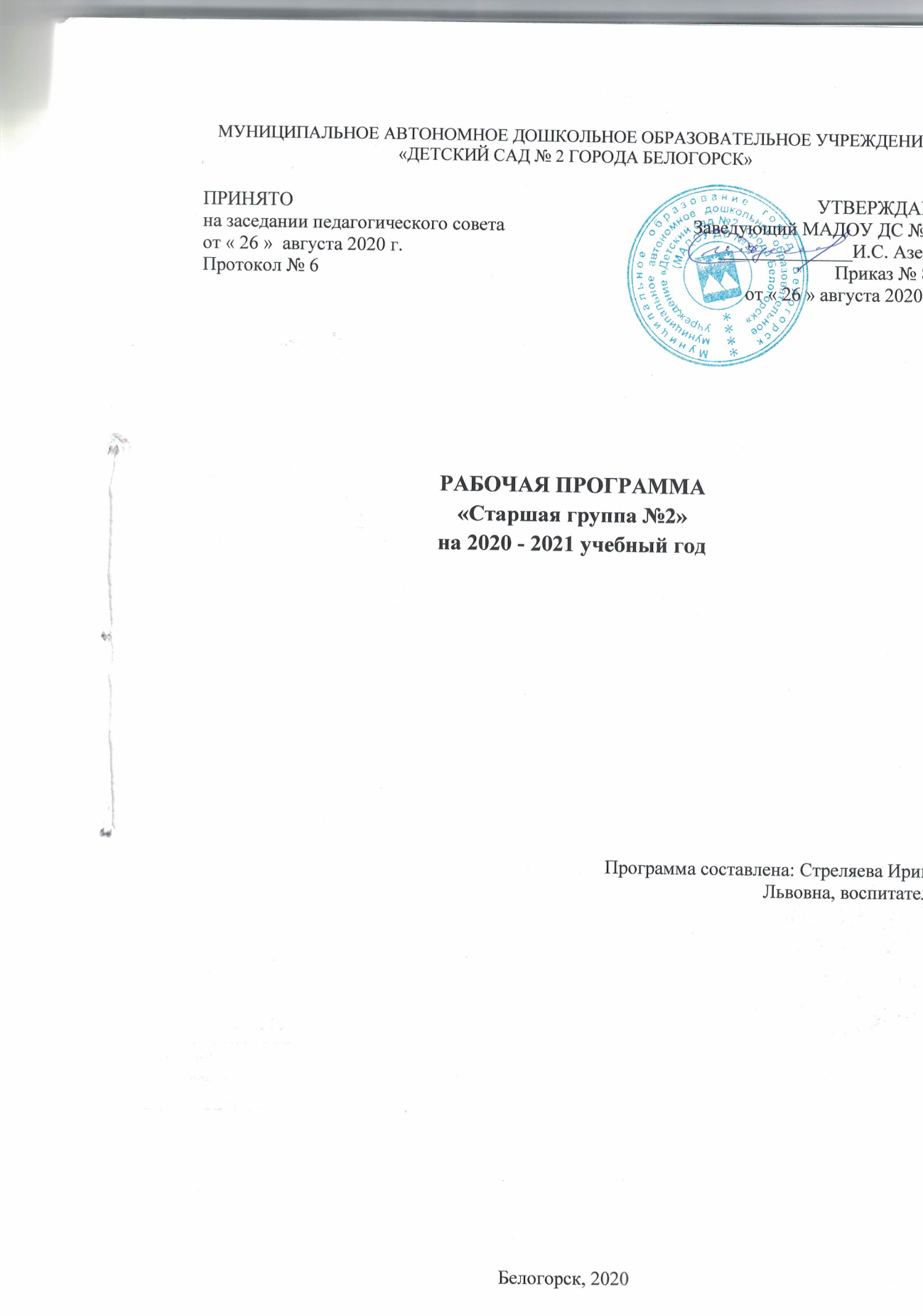 Содержание1.Целевой раздел1.1. Пояснительная записка – стр.31.2. Парциальные программы, региональный компонент – стр.31.3. Цели и задачи программы - стр.61.4. Принципы и подходы к формированию программы - стр.71.5 Характеристика возрастных и индивидуальных особенностей воспитанников – стр.81.6. Планируемые результаты как целевые ориентиры освоения Программы - стр.112.Содержательный раздел2.1. Содержание психолого-педагогической работы по образовательным областям - стр.192.2. Комплексно-тематическое планирование - стр.712.3. Учебный план реализации ОП - стр.742.4. Календарно-тематическое планирование НОД - стр.742.5. Особенности организации образовательного процесса – стр.972.6. Работа с родителями - стр.983. Организационный раздел3.1. Режим дня на холодный и тёплый период - стр.1003.2. Расписание образовательной деятельности - стр.1013.3. Модель двигательного режима и закаливания -  стр.1013.4. Материально-техническое обеспечение программы - стр.1053.5. Программно-методическое обеспечение - стр.1091.Целевой раздел1.1. Пояснительная запискаРабочая программа по развитию детей старшей группы разработана в соответствии с Основной образовательной программой МАДОУ «Детский сад № 2 города Белогорск» (дошкольное образование), с основными нормативно-правовыми документами:- Федеральный закон «Об образовании в Российской Федерации» №273 от 29 декабря 2012г; статья  2 и статья 48;-Федеральный государственный образовательный стандарт дошкольного образования (Утвержден приказом Министерства образования и науки Российской Федерации от 17 октября 2013 г. N 1155);-Конституция РФ, ст. 43, 72.-Конвенция о правах ребенка (1989 г.).-Санитарно-эпидемиологические требования к устройству, содержанию и организации режима работы дошкольных образовательных организаций» (Утверждены постановлением Главного государственного санитарного врача Российской от 15 мая 2013 года № 26 «Об утверждении САНПИН» 2.4.3049-13)- «Порядок организации и осуществления образовательной деятельности по основным общеобразовательным программам дошкольного образования» (приказ Министерства образования и науки РФ от 30 августа 2013 года №1014 -Приказ Министерства образования и науки Российской Федерации от 13.08.2013г. №1014 «Об утверждении Порядка организации и осуществления образовательной деятельности по основным общеобразовательным программам - образовательным программам дошкольного образования»-Устав муниципального автономного дошкольного образовательного учреждения «Детский сад № 2 г. Белогорск» от 17.10.2019г., постановление № 1555-Лицензия на право ведения образовательной деятельности от 03.12.2019 г. серияОД № 5809, бессрочная.       Нормативно-правовым основанием для написания программы является статья 2 и статья 48 Федерального закона «Об образовании в Российской Федерации» от 29.12.2012 №273-ФЗ. Структура и содержание рабочей программы разрабатывается с учетом Федерального государственного образовательного стандарта дошкольного образования, утвержденного приказом Министерства образования и науки РФ от 17.10.2013 г. №1155. Согласно статье 48 Федерального закона «Об образовании в Российской Федерации» от 29.12.2012 №273-ФЗ, педагогические работники обязаны:осуществлять свою деятельность на высоком профессиональном уровне, обеспечивать в полном объеме реализацию ООП ДОО в соответствии с утвержденной рабочей программой.           Рабочая программа по развитию детей старшей группы обеспечивает разностороннее развитие детей в возрасте от 5 до 6 лет с учётом их возрастных и индивидуальных особенностей по основным направлениям - физическому, социально-коммуникативному, познавательному, речевому и художественно – эстетическому.Содержание образовательного процесса выстроено в соответствии с примерной общеобразовательной программы дошкольного образования, разработанной на основе ФГОС ДО, - «От рождения до школы», под редакцией Н.Е.Вераксы, Т.С.Комаровой, М.А.Васильевой.1.2.Парциональные программы, региональный компонент.С целью обеспечения организации образовательного процесса наряду с основной общеобразовательной программой используются парциальные образовательные программы: Областная образовательная программа для дошкольников «Ребёнок и дорога», Программа «Основы безопасности детей дошкольного возраста» (Н.Н.Авдеева, О.Л.Князева, Р.Б.Стеркина), Программа «Конструирование и ручной труд в детском саду» (Л.В.Куцакова), Программа «Юный эколог» (С.Н. Николаева), Программа художественного воспитания, обучения и развития детей 2-7 лет «Цветные ладошки» (И.А. Лыкова).Областная образовательная программа для дошкольников «Ребёнок и дорога». Программа предназначена для обучения Правилам дорожного движения и правилам безопасного поведения на дорогах детей дошкольного возраста с 3 до 7 лет.Концепция программы – воспитание законопослушного гражданина с раннего детства, формирование навыков безопасного поведения на дорогах.Данная программа разработана на основе программы Т.И. Даниловой «Светофор»: обучение детей дошкольного возраста, издательство «Детство-пресс», 2009 год.Цель программы:  Формирование у детей дошкольного возраста устойчивых навыков безопасного поведения на дорогах. В ходе её достижения решаются задачи:1. Создание условий для  изучения детьми ПДД:-создание развивающей среды;-подготовка воспитателей для преподавания ПДД;2. Выработка у детей мотивации в овладении знаниями по ПДД;3. Привлечение родителей для совместной работы по обучению детей безопасному поведению на дорогах.	Основные принципы отбора материала: научность, преемственность, достоверность, последовательность изложения материала, актуальность, соответствие реальной действительности, от простого к сложному, от близкого к далекому.Методы обучения: беседа, игра, практикум.Формы обучения: занятия, развлечения, экскурсии, соревнования, конкурсы.Сроки реализации программы: 4 годаРеализация задач  регионального компонента через образовательные областиПрограмма «Основы безопасности детей дошкольного возраста» (Н.Н.Авдеева, О.Л.Князева, Р.Б.Стеркина)Программа предполагает решение важнейших социально-педагогических задач – воспитание у ребёнка навыков адекватного поведения в различных неожиданных ситуациях. Разработана на основе проекта государственного стандарта дошкольного образования. Содержит комплекс материалов, обеспечивающих стимулирование в дошкольном детстве (старшем дошкольном возрасте) самостоятельности и ответственности за своё поведение. Её цели – сформировать у ребёнка навыки разумного поведения, научить адекватно вести себя в опасных ситуациях дома и на улице, в городском транспорте, при общении с незнакомыми людьми, взаимодействии с пожароопасными и другими предметами, животными, ядовитыми растениями; способствовать становлению основ экологической культуры, приобщению к здоровому образу жизни. Программа адресована воспитателям старших групп дошкольных образовательных учреждений. Состоит из введения и шести разделов, содержание которых отражает изменения в жизни современного общества и тематическое планирование, в соответствии с которыми строится образовательная программа с детьми: «Ребёнок и другие люди», «Ребёнок и природа», «Ребёнок дома», «Здоровье ребёнка», «Эмоциональное благополучие ребёнка», «Ребёнок на улице города». Содержание программы оставляет за каждым дошкольным учреждением право на использование различных форм и методов организации обучения с учётом индивидуальных и возрастных особенностей детей, социокультурных различий, своеобразия домашних и бытовых условий, а также общей социально-экономической и криминогенной ситуации. В силу особой значимости охраны жизни и здоровья детей программа требует обязательного соблюдения основных её принципов: полноты (реализация всех её разделов), системности, учёта условий городской и сельской местности, сезонности, возрастной адресованности. Рекомендована Министерством образования РФ.Программа «Конструирование и ручной труд в детском саду» (Л.В.Куцакова)Опирается на концепцию художественно-эстетического образования дошкольников. Основная цель - развить конструктивные умения и художественно-творческие способности детей, познакомить их с различными приемами моделирования и конструирования. Строится на комплексном использовании всех видов конструирования и художественного труда в детском саду. Рассчитана на весь дошкольный возраст - от трех до шести лет. Предусматривает дифференцированный подход к детям с разным уровнем интеллектуального и художественного раз вития, включая детей со слабой и сильной мотивацией, а также одаренных. Подбор учебного материала для творчества отвечает принципам дошкольной дидактики и возрастным возможностям детей. Содержит технологии, строящиеся на использовании нетрадиционных методов и приемов обучения, позволяющих педагогу развить у детей ассоциативное мышление, воображение, творческие умения, практические навыки, художественный вкус, эстетическое отношение к действительности. Большое внимание уделено творческому характеру совместной деятельности педагога и детей.Рекомендована Министерством образования РФ.Программа «Юный эколог» (С.Н. Николаева)Направлена на формирование начал экологической культуры у детей двух - шести лет в условиях детского сада. Имеет теоретическое обоснование и развернутое методическое обеспечение. Экологическая культура рассматривается как осознанное отношение детей к природным явлениям и объектам, которые их окружают, к себе и своему здоровью, к предметам, изготовленным из природного материала. Состоит из двух подпрограмм: «Экологическое воспитание дошкольников» и «Повышение квалификации работников дошкольных образовательных учреждений». Структура первой подпрограммы основывается на чувственном восприятии детьми природы, эмоциональном взаимодействии с ней, элементарных знаниях о жизни, росте и развитии живых существ. Экологический подход в ознакомлении детей с природой и экологическое содержание всех разделов про граммы строится на главной закономерности природы - взаимосвязи живых организмов со средой обитания.Одобрена Федеральным экспертным советом по общему образованию.Программа художественного воспитания, обучения и развития детей 2-7 лет «Цветные ладошки» (И.А. Лыкова)Авторская программа художественного воспитания, обучения и развития детей 2-7 лет «Цветные ладошки» (формирование эстетического отношения и художественно-творческое развитие в изобразительной деятельности) представляет вариант реализации базисного содержания и специфических задач художественно-эстетического образования детей в изобразительной деятельности.Программа «Цветные ладошки» содержит систему занятий по лепке, аппликации и рисованию для всех возрастных групп  (задачи, планирование, конспекты занятий).Программа направлена на художественно-эстетическое воспитание детей, прежде всего на знакомство с различными видами искусства. Она помогает детям научиться различать реальный и фантазийный мир в произведениях изобразительного и декоративно-прикладного искусства, развивать специфические умения во всех видах продуктивной деятельности, создавать образы реальной действительности, свободно, самостоятельно и разнопланово экспериментировать с художественным материалом и техникой. Рекомендовано Учёным Советом ФГАОУ «Академия повышения квалификации и профессиональной переподготовки работников образования», Учёным советом ФГНУ «Институт художественного образования» Российской академии образования.В качестве дополнительного компонента образовательного учреждения при реализации дошкольной образовательной программы используется программа по развитию конструктивного мышления детей «ТИКО - МАСТЕРА» (И.В.Логинова). Педагогическая целесообразность данной образовательной программы обусловлена важностью развития навыков пространственного мышления, как в плане математической подготовки, так и с точки зрения общего интеллектуального развития.1.3. Цели и задачи реализации рабочей программы старшей группы в соответствии с ФГОС дошкольного образованияЦели – содействие воспитанию позитивной социализации, личностного развития, развития творческих способностей детей на основе сотрудничества со взрослыми и сверстниками в соответствующих возрасту видах деятельности.Достижение поставленной цели предусматривает решение следующих задач:Образовательные:-Расширять представления детей о родной стране, о государственных праздниках.-Углублять работу по укреплению здоровья детей: закаливать организм, совершенствовать основные виды движений, следить за осанкой во всех видах деятельности.-Формировать начала экологической культуры.-Учить отвечать на вопросы в краткой и распространённой форме, не торопясь, точно употребляя слова по смыслу.-Углублять представления детей о множестве, отношении части и целого на основе выделения различных частей множеств, их сравнения и объединения в целое.-Учить характеризовать особенности знакомых геометрических фигур.-Совершенствовать пространственные и временные ориентировки.-Продолжать обогащать содержание игр детей. Учить их самостоятельно организовывать игры.-Учить проявлять настойчивость, целеустремлённость в достижении конечного результата.Развивающие:-Закреплять представления о предметах и явлениях окружающей действительности, растительном и животном мире.-Развивать умение наблюдать, анализировать, сравнивать, выделять характерные, существенные признаки предметов и явлений окружающего мира.-Совершенствовать все стороны речи: добиваться чистого произношения всех звуков, расширять и активизировать словарь, продолжать развивать диалогическую речь, обучать формам монологической речи.-Закреплять навыки количественного и порядкового счёта в пределах 10, сравнения чисел.-Развивать представления о длине, ширине, высоте предметов.-Продолжать развивать внимание, умение понимать поставленную задачу, способы её достижения.-Продолжать формировать интерес к музыке, живописи, литературе, народному искусству.-Развивать певческие навыки и исполнительское умение в танцах.-Всесторонне развивать личность ребёнка, формировать физические, умственные, нравственные, эстетические, духовные качества.Воспитательные:-Воспитывать гигиенические привычки и навыки культурного поведения.-Воспитывать у детей положительное отношение к труду, желание выполнять посильные трудовые поручения. Разъяснять детям значимость их труда.-Воспитывать дружеские взаимоотношения между детьми: привычку играть, трудиться, заниматься сообща.1.4. Принципы и подходы к формированию рабочей программы:Принципиальные основы программы включают ряд подходов.Эколого-культурный подход в личностно-ориентированном образовании (личностно-ориентированное взаимодействие педагога и ребёнка; введение ребёнка как субъекта; признание его ценностью всего образовательного процесса). Образовательный процесс выступает развивающей эколого-культурной средой, которая понимается нами как синтезированная система ценностей (культурно-познавательных, гуманистических, нравственных, эстетических), отраженных в различных видах искусств, осваиваемых ребёнком в совместном взаимодействии со взрослыми в мире культуры, в мире собственной культуры «Я» и в деятельности. Содержание художественно-эстетической среды образовательного процесса отражает в себе общечеловеческие ценности.-Деятельностный подход, позволяющий детям через участие в различных видах деятельности раскрыть свои природные задатки и способности. При этом ребёнок не пассивно усваивает культурные нормы поведения и действия, а активно участвует в их построении, доводя до уровня поступка.-Комплексный подход, обеспечивающий развитие детей во всех пяти взаимодополняющих образовательных областях.Образовательный процесс основывается на следующих принципах, которые учитываются в обучении, воспитании детей и в оформлении развивающей среды:Принципы, сформулированные на основе особенностей Примерной общеобразовательной программы дошкольного образования «От рождения до школы» под редакцией Н. Е. Вераксы, Т. С. Комаровой, М.А. Васильевой в соответствии с ФГОС:             -Принцип развивающего образования, в соответствии с которым главной целью дошкольного образования является развитие ребенка.-Принцип научной обоснованности и практической применимости - содержание программы соответствует основным положениям возрастной психологии и дошкольной педагогики.-Принцип интеграции содержания дошкольного образования понимается нами как состояние (или процесс, ведущий к такому состоянию) связанности, взаимопроникновения и взаимодействия отдельных образовательных областей, обеспечивающее целостность образовательного процесса в соответствии с возрастными возможностями и особенностями детей, спецификой и возможностями образовательных областей.-Комплексно-тематический принцип построения образовательного процесса, ориентированный на объединение комплекса различных видов специфических детских деятельностей вокруг единой темы в тесной взаимосвязи и взаимозависимости с интеграцией детских деятельностей.-Принцип вариативности - у детей формируется умение в простейших и сложных ситуациях делать самостоятельный выбор на основе согласованных правил.-Принцип мини-макса обеспечивает продвижение каждого ребенка своим темпом и ориентирует на построение образовательной деятельности на основе индивидуальных особенностей каждого ребенка, при котором сам ребенок становится активным в выборе содержания своего образования, становится субъектом образования.-Принцип творчества ориентирует на приобретение детьми в ходе игры и любого вида деятельности собственного опыта творческой деятельности.-Принцип природосообразности обеспечивает формирование полоролевого поведения в детском сообществе и жизнедеятельности.-Принцип кулътуросообразности, выстраивающий содержание программы, направлен на последовательное усвоение национально-культурных традиций и разработку на этой основе ценностных ориентации и смыслов в процессе приобщения к миру Амурской области и родного города.1.5 Характеристика возрастных особенностей и индивидуальных воспитанников Дети шестого года жизни уже могут распределять роли до начала игры и строить свое поведение, придерживаясь роли. Игровое взаимодействие сопровождается речью, соответствующей и по содержанию, и интонационно взятой роли. Речь, сопровождающая реальные отношения детей, отличается от ролевой речи. Дети начинают осваивать социальные отношения и понимать подчиненность позиций в различных видах деятельности взрослых, одни роли становятся для них более привлекательными, чем другие. При распределении ролей могут возникать конфликты, связанные с субординацией ролевого поведения. Наблюдается организация игрового пространства, в котором выделяются смысловой «центр» и «периферия». (В игре «Больница» таким центром оказывается кабинет врача, в игре «Парикмахерская» — зал стрижки, а зал ожидания выступает в качестве периферии игрового пространства.) Действия детей в играх становятся разнообразными. Развивается изобразительная деятельность детей. Это возраст наиболее активного рисования. В течение года дети способны создать до двух тысяч рисунков. Рисунки могут быть самыми разными по содержанию: это и жизненные впечатления детей, и воображаемые ситуации, и иллюстрации к фильмам и книгам. Обычно рисунки представляют собой схематичные изображения различных объектов, но могут отличаться оригинальностью композиционного решения, передавать статичные и динамичные отношения. Рисунки приобретают сюжетный характер; достаточно часто встречаются многократно повторяющиеся сюжеты с небольшими или, напротив, существенными изменениями. Изображение человека становится более детализированным и пропорциональным. По рисунку можно судить о половой принадлежности и эмоциональном состоянии изображенного человека. Конструирование характеризуется умением анализировать условия, в которых протекает эта деятельность. Дети используют и называют различные детали деревянного конструктора. Могут заменить детали постройки в зависимости от имеющегося материала. Овладевают обобщенным способом обследования образца. Дети способны выделять основные части предполагаемой постройки. Конструктивная деятельность может осуществляться на основе схемы, по замыслу и по условиям. Появляется конструирование в ходе совместной деятельности. Дети могут конструировать из бумаги, складывая ее в несколько раз (два, четыре, шесть сгибаний); из природного материала. Они осваивают два способа конструирования: 1) от природного материала к художественному образу (ребенок «достраивает» природный материал до целостного образа, дополняя его различными деталями); 2) от художественного образа к природному материалу (ребенок подбирает необходимый материал, для того чтобы воплотить образ).Продолжает совершенствоваться восприятие цвета, формы и величины, строения предметов; систематизируются представления детей. Они называют не только основные цвета и их оттенки, но и промежуточные цветовые оттенки; форму прямоугольников, овалов, треугольников. Воспринимают величину объектов, легко выстраивают в ряд — по возрастанию или убыванию — до 10 различных предметов. Однако дети могут испытывать трудности при анализе пространственного положения объектов, если сталкиваются с несоответствием формы и их пространственного расположения. Это свидетельствует о том, что в различных ситуациях восприятие представляет для дошкольников известные сложности, особенно если они должны одновременно учитывать несколько различных и при этом противоположных признаков. В старшем дошкольном возрасте продолжает развиваться образное мышление. Дети способны не только решить задачу в наглядном плане, но и совершить преобразования объекта, указать, в какой последовательности объекты вступят во взаимодействие и т. д. Однако подобные решения окажутся правильными только в том случае, если дети будут применять адекватные мыслительные средства. Среди них можно выделить схематизированные представления, которые возникают в процессе наглядного моделирования; комплексные представления, отражающие представления детей о системе признаков, которыми могут обладать объекты, а также представления, отражающие стадии преобразования различных объектов и явлений (представления о цикличности изменений): представления о смене времен года, дня и ночи, об увеличении и уменьшении объектов в результате различных воздействий, представления о развитии и т. д. Кроме того, продолжают совершенствоваться обобщения, что является основой словесно-логического мышления. В дошкольном возрасте у детей еще отсутствуют представления о классах объектов. Дети группируют объекты по признакам, которые могут изменяться, однако начинают формироваться операции логического сложения и умножения классов. Так, например, старшие дошкольники при группировке объектов могут учитывать два признака: цвет и форму (материал) и т. д. Как показали исследования отечественных психологов, дети старшего дошкольного возраста способны рассуждать и давать адекватные причинные объяснения, если анализируемые отношения не выходят за пределы их наглядного опыта. Развитие воображения в этом возрасте позволяет детям сочинять достаточно оригинальные и последовательно разворачивающиеся истории. Воображение будет активно развиваться лишь при условии проведения специальной работы по его активизации. Продолжают развиваться устойчивость, распределение, переключаемость внимания. Наблюдается переход от непроизвольного к произвольному вниманию. Продолжает совершенствоваться речь, в том числе ее звуковая сторона. Дети могут правильно воспроизводить шипящие, свистящие и сонорные звуки. Развиваются фонематический слух, интонационная выразительность речи при чтении стихов в сюжетно-ролевой игре и в повседневной жизни.Совершенствуется грамматический строй речи. Дети используют практически все части речи, активно занимаются словотворчеством. Богаче становится лексика: активно используются синонимы и антонимы. Развивается связная речь. Дети могут пересказывать, рассказывать по картинке, передавая не только главное, но и детали. Достижения этого возраста характеризуются распределением ролей в игровой деятельности; структурированием игрового пространства; дальнейшим развитием изобразительной деятельности, отличающейся высокой продуктивностью; применением в конструировании обобщенного способа обследования образца; усвоением обобщенных способов изображения предметов одинаковой формы. Восприятие в этом возрасте характеризуется анализом сложных форм объектов; развитие мышления сопровождается освоением мыслительных средств (схематизированные представления, комплексные представления, представления о цикличности изменений); развиваются умение обобщать, причинное мышление, воображение, произвольное внимание, речь, образ Я.        Индивидуальные особенности детей старшей группы
В старшей группе 25 детей, из них 13 девочек и 12 мальчиков. Проблемы в развитии эмоционально-личностной сферы (гиперактивность, конфликтность, проявления агрессии) выявлены у двоих детей. Самооценка у детей данной группы в основном адекватная и завышенная. Уровень познавательной активности, общая осведомленность на занятиях ближе к высокому. Активность детей направлена на познание природы и животного мира родного края, основ безопасности жизнедеятельности, которая реализуется в совместной игровой и практической деятельности. Дети проявляют интерес к опытнической, экспериментальной деятельности. У детей сформированы культурно-гигиенические навыки. Дети обращают внимание на аккуратность своего внешнего вида, замечают неопрятность у других. Соблюдают элементарные правила гигиены и приема пищи. Развиты навыки трудовой деятельности и самообслуживания. Ребята с удовольствием помогают взрослым (дежурство, трудовые поручения в группе и на участке). Самостоятельно одеваются, раздеваются, складывают и убирают одежду, приводят ее в порядок. Воспитанники последовательно, с использованием фраз приближенных к тексту, пересказывают прочитанное им произведение. Могут назвать любимую сказку, прочитать наизусть понравившееся стихотворение, считалку. Понимают и употребляют слова-антонимы. Умеют выделять первый звук в слове. Рассказывают о содержании сюжетной картинки. Проявляют интерес к рассматриванию иллюстрированных изданий детских книг. Драматизируют (инсценируют) с помощью взрослого небольшие сказки (отрывки из сказок). Умеют пользоваться средствами рисования (передают несложный сюжет, объединяя в рисунке несколько предметов). В лепке используют все многообразие усвоенных приемов. Проблему вызывает вырезывание ножницами. Аккуратно наклеивают, располагают рисунок на листе, проявляют творчество при самостоятельной продуктивной деятельности. Умеют использовать строительные детали с учетом их конструктивных свойств. Мальчики любят конструировать, строить, ремонтировать, играть с машинками и спортивным инвентарём. Девочки - рисовать, складывать пазлы, играть с куклами, в настольно-печатные игры, в различные сюжетно-ролевые игры.При самостоятельной организации сюжетно - ролевых игр, при распределении ролей могут возникать конфликты, связанные с субординацией ролевого поведения. Понимают и принимают правила игры, следят за их выполнением. В дидактических играх противостоят трудностям, подчиняются правилам. В настольно-печатных играх могут выступать в роли ведущего, объяснять сверстникам правила игры. Узнают песни по мелодии. Умеют выполнять танцевальные движения: пружинка, подскоки, движение парами по кругу, кружение по одному и в парах. Оценка здоровья детей группыИндивидуальные особенности детейСведения о семьях воспитанников1.6. Планируемые результаты как целевые ориентиры освоения ПрограммыСпецифика дошкольного детства (гибкость, пластичность развития ребенка, высокий разброс вариантов его развития, его непосредственность и непроизвольность) не позволяет требовать от ребенка дошкольного возраста достижения конкретных образовательных результатов и обусловливает необходимость определения результатов освоения образовательной программы в виде целевых ориентиров. Планируемые результаты освоения детьми Программы осуществляются на основе целевых ориентиров ФГОС ДО и основной Программы, реализуемой в старшей группе по всем образовательным направлениям развития детей. Показатели освоения детьми Программы по образовательным направлениям соответствуют задачам, представленным в каждом образовательном направлении стандарта.2.Содержательный разделСодержание программы определяется в соответствии с направлениями развития ребенка, соответствует основным положениям возрастной психологии и дошкольной педагогики и обеспечивает единство воспитательных, развивающих и обучающих целей и задач.      2.1. Содержание психолого-педагогической работы по образовательной области.Формы образовательной деятельностиПознавательное развитие.Познавательное развитие предполагает развитие интересов детей, любознательности и познавательной мотивации; формирование познавательных действий, становление сознания; развитие воображения и творческой активности; формирование первичных представлений о себе, других людях, объектах окружающего мира, о свойствах и отношениях объектов окружающего мира (форме, цвете, размере, материале, звучании, ритме, темпе, количестве, числе, части и целом, пространстве и времени, движении и покое, причинах и следствиях и др.), о малой родине и Отечестве, представлений о социокультурных ценностях нашего народа, об отечественных традициях и праздниках, о планете Земля как общем доме людей, об особенностях ее природы, многообразии стран и народов мира.Речевое развитие.Владение речью как средством общенияОбогащение активного словаряРазвитие связной,  грамматически правильной диалогической 
и монологической речиРазвитие речевого творчестваРазвитие звуковой и интонационной культуры речи, фонематического слухаЗнакомство с книжной культурой, детской литературой, понимание на слух текстов различных жанров детской литературыФормирование звуковой аналитико – синтетической активности
как предпосылки обучения грамотеСоциально-коммуникативное развитиеПрисвоение норм и ценностей, принятых в обществе, включая моральные
и нравственные ценностиРазвитие общения и взаимодействия ребёнка со взрослыми
и сверстникамиСтановление самостоятельности, целенаправленности и саморегуляции собственных действийРазвитие социального и эмоционального интеллекта, эмоциональной отзывчивости, сопереживанияФормирование готовности к совместной деятельностиФормирование уважительного отношения и чувства принадлежности
к своей семье и сообществу детей и взрослых в организацииФормирование позитивных установок к различным видам труда
 и творчестваФормирование основ безопасности в быту, социуме, природеХудожественно-эстетическое развитиеРазвитие предпосылок ценностно – смыслового восприятия
и понимания произведений искусства (словесного, музыкального, изобразительного), мира природыСтановление эстетического отношения к окружающему мируФормирование элементарных представлений о видах искусстваВосприятие музыки, художественной литературы, фольклораСтимулирование сопереживания персонажам художественных произведенийРеализация самостоятельной творческой деятельности детей (изобразительной, конструктивно-модельной, музыкальной и др.)2.2.Комплексно-тематическое планирование2.3. Учебный план реализации ОПМаксимально допустимый объём недельной образовательной нагрузки, включая реализацию дополнительных образовательных программ, для детей в старшей группе – 6 ч 15 мин.Продолжительность образовательной деятельности для детей 6-го года жизни – не более 25 минут. Максимально допустимый объём образовательной нагрузки в первой половине дня в старшей группе– 45 минут. В середине времени, отведённого на образовательную деятельность, проводят физкультминутку. Перерывы между периодами образовательной деятельности – не менее 10 минут.Образовательную деятельность по физическому развитию детей в возрасте от 3 до 7 лет организуют не менее 3 раз в неделю. Один раз в неделю для детей следует круглогодично организовывать образовательную деятельность по физическому развитию детей на открытом воздухе. Её проводят только при отсутствии у детей медицинских противопоказаний и наличии у детей спортивной одежды, соответствующей погодным условиям.В тёплое время года при благоприятных метеорологических условиях образовательную деятельность по физическому развитию максимально организуют на открытом воздухе.2.4. Календарно - тематическое планирование НОД2.5. Особенности организации образовательного процессаОбразовательный процесс осуществляется на всем протяжении пребывания детей в дошкольной образовательной организации;Содержание Программы включает совокупность образовательных областей, которые обеспечивают разностороннее развитие детей с учётом их возрастных и индивидуальных особенностей по основным направлениям – физическому, социально-коммуникативному, познавательному, речевому и художественно-эстетическому.Образовательная деятельность осуществляется в процессе организации различных видов детской деятельности (двигательной, игровой, коммуникативной, трудовой, познавательно-исследовательской, изобразительной, музыкальной, при восприятии художественной литературы и фольклора, конструировании). Она может быть образовательной деятельностью (далее – ОД) или образовательной деятельностью, осуществляемой в ходе режимных моментов (далее – ОДвРМ). Программа реализуется также в самостоятельной деятельности детей и в процессе взаимодействия с семьями воспитанников. ОД подразумевает фронтальные и подгрупповые формы.Образовательный процесс носит светский характер.Национально-культурные особенности осуществления образовательного процесса:а) образовательный процесс осуществляется на русском языке;б) в образовательной деятельности уделяется внимание произведениям устного творчества, хороводным играм, музыке и танцам, декоративно-прикладному искусству русского народа, одновременно у детей воспитывается уважение к другим народам, интерес к мировому сообществу;в) в образовательном процессе учитываются культурные традиции жителей города Белогорска, Амурской области.При организации режима дня учитываются климатические особенности местоположения: континентальный климат. Основными чертами климата являются: холодная зима и сухое жаркое лето. В режим дня группы ежедневно включены бодрящая гимнастика, упражнения для профилактики плоскостопия, дыхательная гимнастика. В холодное время года уменьшается пребывание детей на открытом воздухе. В теплое время года – жизнедеятельность детей, преимущественно, организуется на открытом воздухе. Исходя из климатических особенностей региона, график образовательного процесса составляется в соответствии с выделением двух периодов: 1. холодный период: учебный год (сентябрь-май, составляется определенный режим дня и расписание непосредственно образовательной деятельности; 2. летний период (июнь-август, для которого составляется другой режим дня).В образовательном процессе максимально используются возможности социального окружения.Модель воспитательно-образовательного процесса с использованием разнообразных форм и с учётом времени года и возрастных психофизиологических возможностей детей, взаимосвязи планируемых занятий с повседневной жизнью детейпедагогический процесс – это сборная модель, которая включает:- образовательную деятельность (занятия),- совместную деятельность,- создание условия для самостоятельной деятельности детей.индивидуально-дифференцированный подход к детям;педагогический процесс основан на использовании наглядно-практических методах деятельности;обучение проходит в увлекательной форме: проблемно-игровой на основе познавательно – творческой деятельности;назначение -образовательной деятельности: - в систематизации, углублении, обобщении личного опыта ребёнка,- в освоении новых способов действий,- в осознании связей и зависимостей;составлен учебный план;предусмотрена гибкая, вариативная сетка образовательной деятельности, соответственно учебному плану  в соответствии с требованиями программы «От рождения  до школы»»;определена учебная нагрузка, соответствующая требованиям Сан Пин;педагогическая технология педагогического процесса имеет творческий характер, воспитатели имеют право определять конкретное содержание воспитательно-образовательной работы и способ организации детской деятельности;организована предметно-развивающая среда с учётом возрастных особенностей и интересов детей, где предусмотрены центры детской занятости.Основные характеристики развивающей среды:- комфортность,- безопасность,- обеспечение сенсорными впечатлениями,- обеспечение самостоятельной, индивидуальной деятельности,- игровые зоны для мальчиков и девочек;-взаимодействие ДОУ с родителями;-установление социального партнёрства.2.6. Работа с родителямиРабота с родителями является решающим условием обновления системы дошкольного образования. Основной целью установления взаимоотношений  является создание единого пространства семья – детский сад, в котором всем участникам педагогического процесса будет комфортно, интересно, безопасно, полезно и эмоционально благополучно.             Система взаимодействия педагога и родителей включает: Совместное проведение родительских собраний. Проведение дней открытых дверей. Посещение ОД родителями. Открытые занятия педагогов дополнительного образования.Привлечение родителей к организации детских праздников, спортивных соревнований.Цель данной работы – изучение социально педагогического опыта родителей, потребности родителей в воспитании детей. Дать родителям знания о различных вопросах воспитания и обучения детей. Привлекать родителей к проведению совместных мероприятий.Перспективный план работы с родителямидетей старшей группы3.Оргационный раздел.3.1 Режим дняХолодный периодТёплый период3.2.Расписание образовательной деятельности 3.3. Модель двигательного режима и закаливания Режим двигательной активностиФормы двигательной активности: утренняя гимнастика, занятия физической культурой в помещении и на воздухе, физкультурные минутки длительностью 1-3 минуты, подвижные игры, спортивные упражнения, ритмическая гимнастика, занятия на тренажёрах и другие.Важно обеспечивать оптимальный двигательный режим — рациональное сочетание различных видов занятий и форм двигательной активности, в котором общая продолжительность двигательной активности составляет не менее 60% от всего времени бодрствования.Рациональный двигательный режим, физические упражнения и закаливающие мероприятия следует осуществлять с учётом состояния здоровья, возрастно-половых возможностей детей и сезона года.Для реализации двигательной активности детей следует использовать оборудование и инвентарь физкультурного зала и спортивных площадок в соответствии с возрастом и ростом ребёнка.Закаливание детей включает систему мероприятий:-элементы закаливания в повседневной жизни: умывание прохладной водой, широкая аэрация помещений, правильно организованная прогулка, физические упражнения, проводимые в лёгкой спортивной одежде в помещении и на открытом воздухе;-специальные мероприятия: водные, воздушные и солнечные.Для закаливания детей основные природные факторы (солнце, воздух и вода) используют дифференцированно в зависимости от возраста детей, состояния их здоровья, с учётом подготовленности персонала и материальной базы ДОУ.Закаливающие мероприятия меняют по силе и длительности в зависимости от сезона года, температуры воздуха в групповых помещениях, эпидемиологической обстановки.Организация режима дня проводится с учётом тёплого и холодного периода года.Модель двигательного режима детейПлан основных физкультурно-оздоровительных мероприятий с детьми3.4. Материально-техническое обеспечение Предметно-пространственная среда построена на следующих принципах: 1.        насыщенность;    трансформируемость;    полифункциональность;вариативность;доступность;безопасность;здоровьесбережение;эстетическая привлекательностьНасыщенность среды соответствует возрастным возможностям детей и содержанию Программы. Образовательное пространство оснащено средствами обучения и воспитания. Соответствующими материалами, игровым, спортивным, оздоровительным оборудованием, инвентарём, которые обеспечивают:-игровую, познавательную, исследовательскую и творческую активность всех воспитанников, экспериментирование с доступными детям материалами (в том числе с песком и водой);-двигательную активность, в том числе развитие крупной и мелкой моторики, участие в подвижных играх и соревнованиях;-эмоциональное благополучие детей во взаимодействии с предметно-пространственным окружением;-возможность самовыражения детей.Пространство группы организовано в виде хорошо разграниченных центров, оснащенных большим количеством развивающих материалов (книги, игрушки, материалы для творчества, развивающее оборудование и пр.). Все предметы  доступны детям. Подобная организация пространства позволяет дошкольникам выбирать интересные для себя занятия, чередовать их в течение дня, а педагогу дает возможность эффективно организовывать образовательный процесс с учетом индивидуальных особенностей детей. Обстановка в группе создается таким образом, чтобы предоставить ребенку возможность самостоятельно делать выбор. Помещение группы разделено на несколько центров, в каждом из которых содержится достаточное количество материалов для исследования и игры.  Все материалы и все оборудование в группах организуется примерно по 5 областям - тематическим игровым центрам, что помогает детям, делает более организованной их игру и другую деятельность. Особенности организации организованной образовательной деятельности в форме совместной партнерской деятельности взрослого с детьми связаны со стилем поведения воспитателя.Освоение программ детьми происходит в индивидуальном темпе (исходя из принципа минимакса: материал даётся по возможному максимуму, а требования по усвоению предъявляются по минимуму, необходимому для прохождения следующего этапа обучения).		Партнерская форма организованной образовательной деятельности предполагает определенную организацию пространства деятельности: максимальное приближение к ситуации  круглого стола, приглашающего к равному участию в работе, обсуждения, исследовании.При конструировании образовательного процесса использованы положительные стороны комплексно-тематической и предметно - средовой моделей построения образовательного процесса: ненавязчивая позиция взрослого, разнообразие детской активности, свободный выбор предметного материала.Предметно-пространственная среда«Физкультурно-оздоровительный центр»-Оборудование для ходьбы: дорожки массажные (для профилактики плоскостопия)-Оборудование для прыжков: обруч цветной, палка гимнастическая, скакалки, резинки.-Оборудование для катания, бросания, ловли: мячи резиновые разных диаметров.-Атрибутика к подвижным играм (шапочки).-Разнообразные игрушки, стимулирующие двигательную активность: мячи, платочки, кубики, погремушки, ленты.-Кегли, кольцебросы.«Центр познания»-Геометрические плоскостные фигуры и объёмные формы, различные по цвету, размеру (шар, куб, круг, квадрат, цилиндр, овал).-Лото, домино в картинках. -Предметные и сюжетные картинки, тематические наборы картинок (одежда, обувь, мебель, посуда, овощи, животные, игрушки, транспорт, профессии).-Иллюстрации предметов бытовой техники, используемых дома и в детском саду (пылесос, мясорубка, стиральная машина и т.д.).-Схемы, модели слов, дидактические игры по обучению грамоте звуков.-Числовой ряд.-Двухполосные карточки для ФЭМП-Логико-математические игры-Картинки с изображением последовательности событий (иллюстрации к сказкам).-Картинки с изображением частей суток и их последовательности.-Мелкая и крупная геометрическая мозаика.-Наборы разрезных и парных картинок.-Чудесный мешочек.-Полоски различной длины, ширины.-Игры для интеллектуального развития.-Настольно-печатные игры разнообразной тематики и содержания.-Счётные палочки.-Карточки с изображением предметов, изготовленных из различных материалов.-Контурные и цветные изображения предметов.-Пазлы.-Числовые	карточки.  «Центр  речевого развития».-Дидактические наглядные материалы;-Предметные и сюжетные картинки и   др.-Книжный уголок с соответствующей возрасту  литературой. -Игры с грамматическим содержанием.-«Чудесный мешочек» с различными предметами.                -Иллюстрации по темам образовательной деятельности по ознакомлению с художественной литературой.               -Материал художников – иллюстраторов-Тематические выставки«Центр творчества».Материалы для конструирования:-Строительные наборы с деталями разных форм и размеров.-Фигурки людей и животных для обыгрывания.-Тематические конструкторы (деревянный, пластмассовый).-Образцы построек разной сложности.-Крупные и мелкие объемные формы (бруски, кирпичики, призмы, цилиндры, перекрытия).Материалы для ручного труда.-Бумага разных видов (цветная, гофрированная, салфетки, картон, открытки и др.)-Вата, текстильные материалы (ткань, верёвочки. шнурки, ленточки и т.д.).-Подборка бросового материала (коробки, катушки, конусы. пластиковые бутылки, пробки,  фантики и фольга от конфет и др.).-Природные материалы (шишки,  желуди,  различные семена, ракушки и др.).-Инструменты: ножницы с тупыми концами;  кисть; клей. -Схемы последовательного изготовления поделки.Материалы  для изодеятельности.-Произведения живописи.-мольберт.-Наборы цветных карандашей; наборы фломастеров; шариковые ручки,  гуашь; акварель; цветные восковые мелки и т.п.-Индивидуальные палитры для смешения красок.-Кисточки  - тонкие и толстые, щетинистые, беличьи;  баночки для промывания ворса кисти от краски.-Бумага для рисования разного формата.-Салфетки из ткани, хорошо впитывающей воду, для осушения  кисти, салфетки для рук.-губки из поролона.-Пластилин, доски для лепки.-Стеки разной формы.-Розетки для клея.-Подносы для форм и обрезков бумаги.-Подкладные листы для покрытия столов.-Печатки для нанесения узора.-Мелки для рисования на доске и асфальте.-Произведения народного искусства-Выставка работ детского творчества.«Центр природы».-Познавательная природоведческая литература.-Иллюстрации с изображением признаков сезона.-Растения, требующие разных способов ухода.-Муляжи овощей и фруктов.-Календарь природы.-Инвентарь для ухода за растениями.-Зимний огород (луковицы, крупные и мелкие семена).-Иллюстрации растений различных мест произрастания.      -Картинки с изображением цветов.-Иллюстрации с изображением животных.-Иллюстрации с изображением общих  признаков растений (корень, стебель, листья, цветок, плод).-Дидактические игры на природоведческую тематику.-Энциклопедии на природоведческую тематику.«Центр игры».-Сюжетные игрушки.-Игрушки транспорт разного вида.Игрушки, изображающие предметы труда и быта.-Ролевые атрибуты к играм-имитациям и сюжетно-ролевым, отражающим простые жизненные ситуации и действия («Кукольный уголок», «Кухня», «Парикмахерская», «Магазин», «больница», «Мастерская»,  «Гараж»).-Игрушки-животные.-Куклы.-Набор посуды-Разграниченные зоны (кукольный уголок, кухня, салон красоты, магазин, больница,  и т.д.)«Центр театра»-Разные виды театра  (настольный, на ширме,  пальчиковый).-Маски, шапочки.-Наглядно-дидактические пособия «Герои сказок» и т.д.-Ширма.«Центр безопасности».-Материалы, связанные с тематикой по ОБЖ и ПДД (иллюстрации, игры).-Макет перекрёстка.-Дидактические игры «Транспорт»; «Собери знак» и т.д.-Иллюстрации и предметы, изображающие опасные инструменты. -Маршруты движения детей в сад. «Центр музыки». -Музыкальные игрушки (бубен, погремушки, дудочка). -Магнитофон.-В записи детские песенки, фрагменты классических музыкальных произведений.«Центр краеведения»-Государственная, областная, городская символика.-Наглядный материал: альбомы, картины, фотоиллюстрации.-Предметы народно-прикладного творчества.3.5. Программно-методическое обеспечение-Примерная основная образовательная программа дошкольного образования «От рождения до школы». Под редакцией Н.Е.Вераксы, Т.С.Комаровой, М.А.Васильевой. Изд. Мозаика-Синтез, Москва 2015Программы, технологии и пособия по образовательной области «Социально-коммуникативное развитие»-Белая К.Ю. «Формирование основ безопасности у дошкольников». Для занятий с детьми 2-7 лет. Изд. Мозаика-Синтез, Москва 2015;-Буре Р.С. «Социально-нравственное воспитание дошкольников. Для занятий с детьми 3-7 лет», изд. Мозаика-Синтез, Москва 2014;-Куцакова Л.В. «Трудовое воспитание в детском саду. Для занятий с детьми 3-7 лет», изд. Мозаика-Синтез, Москва 2015;-Петрова В.И., Стульник Т.Д. «Этические беседы с детьми  4 – 7 лет». Москва-Синтез, М., 2007; - Программа «Основы безопасности детей дошкольного возраста» (Н.Н.Авдеева, О.Л.Князева, Р.Б.Стеркина);-Шорыгина Т.А. Беседы о правах ребёнка. ТЦ. Сфера, 2011.-Шорыгина Т.А. Беседы о хорошем и плохом поведении. ТЦ. Сфера, 2011-Шорыгина Т.А. Беседы о правилах пожарной безопасности. ТЦ. Сфера, 2011Программы, технологии и пособия по образовательной области«Познавательное развитие»-Веракса Н.Е., Галимов О.Р. «Познавательно-исследовательская деятельность дошкольников» для занятий с детьми 4-7 лет, изд. Мозаика-Синтез, Москва 2015;- Дыбина О.Б. «Что было до… Игры-путешествия в прошлое предметов». М.: Сфера, 2010-Николаева С.Н. Юный эколог. Система работы в старшей группе детского сада. М.: Мозаика-Синтез, 2010;- Организация деятельности детей на прогулке. Старшая группа. Т.Г.Кобзева, И.А.Холодова, Г.С.Александрова.- Волгоград: Учитель, 2013;-Павлова Л.Ю. «Сборник дидактических игр по ознакомлению с окружающим» для занятий с детьми 4-7 лет, изд. Мозаика-Синтез, Москва 2016;-Помораева И.А., Позина В.А. «Формирование элементарных математических представлений. Для занятий с детьми 5-6 лет», изд. Мозаика-Синтез, Москва 2015;- Петерсон Л.Г. Программа дошкольной подготовки детей 3-6 лет «Ступеньки», Издательский Дом «Цветной мир» 2012; -Соломенникова О.А. «Ознакомление с природой в детском саду». Для занятий с детьми 5-6 лет. Изд. Мозаика-Синтез, Москва 2015;-Соломенникова О.А. «Экологическое воспитание в детском саду. Программа и методические рекомендации. Для занятий с детьми 2-7 лет». М.: Мозаика-Синтез, 2008.Программы, технологии и пособия по образовательной области«Речевое  развитие»-Гербова «Развитие речи в детском саду. Для занятий с детьми 5-6 лет», изд. Мозаика-Синтез, Москва 2015;-Гербова В.В. Развитие речи в детском саду. Программа и методические рекомендации. Для работы с детьми 2-7 лет. М.: Мозаика-Синтез, 2007;-Максаков А.И. Правильно ли говорит ваш ребенок. М.: Просвещение, 1988.Программы, технологии и пособия по образовательной области«Художественно - эстетическое  развитие»-Комарова Т.С. «Изобразительная деятельность в детском саду. Для занятий с детьми 5-6 лет», изд. Мозаика-Синтез, Москва 2015;-Куцакова Л.В. Конструирование и ручной труд в детском саду. Программа и методические рекомендации. Для работы с детьми 2-7 лет. М.: Мозаика-Синтез, 2008.- И.А. Лыкова Программа художественного воспитания, обучения и развития детей 2-7 лет «Цветные ладошки», Издательский Дом «Цветной мир» 2012Программы, технологии и пособия по образовательной области«Физическое  развитие»-Пензулаева Л.И. «Физическая культура в детском саду. Для занятий с детьми 5-6 лет», изд. Мозаика-Синтез, Москва 2015;-Пензулаева Л.И. «Оздоровительная гимнастика», изд. Мозаика-Синтез, Москва 2016;-Козырева О.В. «Лечебная физкультура для дошкольников». М.: Просвещение, 2003;-Яковлева Т.С. «Здоровьесберегающие технологии воспитания в детском саду». М.: Школьная пресса, 2006Физическое развитиеФормировать навыки безопасного поведения в подвижных и спортивных играх. Развивать пространственную ориентацию.Социально-коммуникативное развитиеНаучить детей предвидеть опасное событие, уметь по возможности его избегать, а при необходимости действовать. Формировать представления о правилах поведения и общения в различных ситуациях, развивать нравственные качества, побуждать детей к самооценке и оценке действий и поведения сверстников. Убеждать детей в необходимости вырабатывать положительные привычки по выполнению правил безопасного поведения на дороге. Воспитывать культуру поведения на улице и в общественном транспорте.Речевое развитиеРазвивать свободное общение со сверстниками и взрослыми в процессе освоения навыков безопасного поведения, в различных жизненных ситуациях. Познавательное развитиеПознакомить детей с видами пешеходных переходов, учить входить в зрительный контакт с другими пешеходами и водителем; расширять и закреплять знания о дорожных знаках об обязанностях пешеходов; научить понимать, что обозначают дорожные знаки; закрепить знания о двухстороннем движении; дать понятие «специальный транспорт»; рассказать о том, кто на нём работает, выявить знания о работе светофора, о назначении всех его сигналов. Познакомить с работой Государственной инспекции безопасности дорожного движения.Художественно-эстетическое развитиеИспользовать средства изобразительного искусства и продуктивной деятельности детей.Фамилия, имя ребёнкаАнтропометрические данныеАнтропометрические данныеГруппа здоровьяГруппа здоровьяГруппа здоровьяЧБДДиагнозФамилия, имя ребёнкаРостВес123ЧБДДиагноз1. Баева Диана+2. Борисов Матвей+3.Бородкина Вероника+4.Витюк Артем +5.Волынец Дима +6.Васильева Лера +7.Драчева Алиса +8. Еремеева София+9.Лемина Ева+10.Лысяк Лиза +11.Ланшаков  Кирилл +12.Тресорукова Настя+13.Максимова Саша +14.Мулакаев Асхат+15. Маркарьян Максим+16.Новосельцев Рома +17.Паздникова Кристина +18.Порядков Данил +19.Сопнева Аня+20.Старовойт Федя +21.Стерхова Алина +22.Шимко Роза+23.Слабоденюк Саша24.Кирсанов Марк25.Пырков АртемПолПолНациональная принадлежностьНациональная принадлежностьНациональная принадлежностьНациональная принадлежностьМальчикиДевочкирусские12132525Полная семья16Неполная семья5Многодетная семья3Опекуны1Целевые ориентиры в соответствии с ФГОС ДОПоказатели освоения детьми программы по образовательным направлениямСоциально-коммуникативное развитиеСоциально-коммуникативное развитиеУсвоение норм и ценностей, принятых в обществе, включая моральные и нравственные ценностиПонимает, что надо заботиться о младших, помогать им, защищать тех, кто слабее.Может сам или с небольшой помощью взрослого оценивать свои поступки и поступки сверстников.Соблюдает элементарные общепринятые нормы поведения в детском саду, на улице.В повседневной жизни сам, без напоминания со стороны взрослого, пользуется «вежливыми» словамиРазвитие общения и взаимодействия ребёнка с взрослыми и сверстникамиРаспределяет роли до начала игры и строит свое поведение, придерживаясь роли.Игровое взаимодействие сопровождает речью, соответствующей и по содержанию, и по интонации взятой роли.Проявляет умение поддерживать беседу, высказывает свою точку зрения, согласие или несогласие с ответом товарища. Проявляет умение работать коллективно, договариваться со сверстниками о том, кто какую часть работы будет выполнятьСтановление самостоятельности, целенаправленности и саморегуляции собственных действийДоговаривается с партнерами, во что играть, кто кем будет в игре; подчиняется правилам игры.Умеет разворачивать содержание игры в зависимости от количества играющих детей.Объясняет правила игры сверстникам.Если при распределении ролей в игре возникают конфликты, связанные с субординацией ролевого поведения, решает спорные вопросы и улаживает конфликты с помощью речи: убеждает, доказывает, объясняет.После просмотра спектакля может оценить игру актера (актеров), используемые средства художественной выразительности и элементы художественного оформления постановки.Имеет в творческом опыте несколько ролей, сыгранных в спектаклях в детском саду и домашнем театре. Умеет оформлять свой спектакль, используя разнообразные материалы (атрибуты, подручный материал, поделки)Развитие социального и эмоционального интеллекта, эмоциональной отзывчивости, сопереживанияВ дидактических играх оценивает свои возможности и без обиды воспринимает проигрышФормирование готовности к совместной деятельности со сверстникамиСпособен удерживать в памяти при выполнении каких-либо действий несложное условие.Способен сосредоточенно действовать в течение 15-25 минутФормирование уважительного отношения и чувства принадлежности к своей семье и к сообществу детей и взрослых в организацииЗнает семейные праздники. Имеет постоянные обязанности по домуФормирование позитивных установок к различным видам труда и творчестваВладеет элементарными навыками самообслуживания. Самостоятельно одевается и раздевается, сушит мокрые вещи, ухаживает за обувью.Выполняет обязанности дежурного по столовой, правильно сервирует стол.Поддерживает порядок в группе и на участке детского сада. Выполняет поручения по уходу за животными и растениями в уголке природы.Знает о современных профессиях взрослых, занятых в промышленности и сельском хозяйстве родного города (мебельщик, водитель автомобиля, рабочий, агроном и др.), исторически сложившемся труде людей родной земли (казак - земледелец, рыболов, виноградарь, огородник, скотовод)Формирование основ безопасного поведения в быту, социуме, природеСоблюдает элементарные правила организованного поведения в детском саду.Соблюдает элементарные правила поведения на улице и в транспорте, элементарные правила дорожного движения.Различает и называет специальные виды транспорта («Скорая медицинская помощь», «Пожарная», «Милиция»), объясняет их назначение. Понимает значения сигналов светофора. Узнает и называет дорожные знаки «Пешеходный переход», «Дети», «Остановка общественного транспорта», «Подземный пешеходный переход», «Пункт медицинской помощи».Различает проезжую часть, тротуар, подземный пешеходный переход, пешеходный переход «Зебра».Знает и соблюдает элементарные правила поведения в природе (способы безопасного взаимодействия с растениями и животными, бережного отношения к окружающей природе)Познавательное развитиеПознавательное развитиеРазвитие интересов детей,  любознательности и познавательной мотивацииИспользует различные источники информации, способствующие обогащению игры (кино, литература, экскурсии и др.). Проявляет устойчивый интерес к различным видам детской деятельности: конструированию, изобразительной деятельности, игре.Проявляет любознательность, интерес к исследовательской деятельности, экспериментированию, к проектной деятельностиФормирование познавательных действий, становление сознанияОриентируется в окружающем пространстве, понимает смысл пространственных отношений (вверху - внизу, впереди - сзади, слева -справа, между, рядом с, около.Умеет устанавливать последовательность различных событий: что было раньше (сначала), что позже (потом), определять, какой день сегодня, какой был вчера, какой будет завтра. Способен конструировать по собственному замыслу. Способен использовать простые схематичные изображения для решения несложных задач, строить по схеме, решать лабиринтные задачи. Проявляет образное предвосхищение. На основе пространственного расположения объектов может сказать, что произойдет в результате их взаимодействия.Способен рассуждать и давать адекватные причинные объяснения, если анализируемые отношения не выходят за пределы его наглядного опыта.Может самостоятельно придумать небольшую сказку на заданную тему. Умеет самостоятельно находить интересное для себя занятиеФормирование первичных представлений о себе, других людях, объектах окружающего мира, о свойствах и отношениях объектов окружающего мира (форме, цвете, размере, материале, звучании, ритме, темпе, количестве, числе, части и целом, пространстве и времени, движении и покое, причинах и следствиях и др.)Знает и называет свое имя и фамилию, имена и отчества родителей. Знает, где работают родители, как важен для общества их труд. Умеет анализировать образец постройки.Может планировать этапы создания собственной постройки, находить конструктивные решения. Считает (отсчитывает) в пределах 10.Правильно пользуется количественными и порядковыми числительными (в пределах 10), отвечает на вопросы: «Сколько?», «Который по счету?»Уравнивает неравные группы предметов двумя способами (удаление и добавление единицы).Сравнивает предметы на глаз (по длине, ширине, высоте, толщине); проверяет точность определений путем наложения или приложения. Размещает предметы различной величины (до 7 - 10) в порядке возрастания, убывания их длины, ширины, высоты, толщины. Выражает словами местонахождение предмета по отношению к себе, другим предметам.Знает некоторые характерные особенности знакомых геометрических фигур (количество углов, сторон; равенство, неравенство сторон). Называет утро, день, вечер, ночь; имеет представление о смене частей суток.Называет текущий день недели.Различает и называет виды транспорта, предметы, облегчающие труд человека в быту. Классифицирует предметы, определяет материалы, из которых они сделаны.Формирование первичных    представлений о малой Родине и Отечестве,   представлений   о социокультурных    ценностях нашего народа, об   отечественных  традициях и праздниках, о планете Земля как общем доме людей, об особенностях её природы, многообразии стран и народов мираМожет рассказать о своем родном городе, назвать улицу, на которой живет.Знает символы Ростовской области - флаг, герб и гимн;Знает, что Российская Федерация (Россия) - огромная многонациональная страна; что Москва - столица нашей Родины. Имеет представление о флаге, гербе, мелодии гимна.Имеет представление о Российской армии, о годах войны, о Дне Победы. Называет времена года, отмечает их особенности. Знает о взаимодействии человека с природой в разное время года. Знает о значении солнца, воздуха и воды для человека, животных, растенийРечевое развитиеРечевое развитиеВладение речью как средством    общения и культурМожет участвовать в беседе.Умеет аргументировано и доброжелательно оценивать ответ, высказывание сверстникаОбогащение активного словаряУмеет подбирать к существительному несколько прилагательных; заменять слово другим словом со сходным значением. Пользуется словами, используемыми в обиходе казаков (рукомойник, рушники, плетёные дорожки), предметы кухонной утвари, одежды и др.Развитие связной, грамматически правильной диалогической и монологической речиУмеет делиться с педагогом и другими детьми разнообразными впечатлениями, ссылается на источник полученной информации (телепередача, рассказ близкого человека, посещение выставки, детского спектакля и т.д.).Умеет связно, последовательно и выразительно пересказывать небольшие сказки, рассказы. Составляет по образцу рассказы по сюжетной картине, по набору картинок; последовательно, без существенных пропусков пересказывает небольшие литературные произведенияРазвитие речевого творчестваМожет сочинять оригинальные и последовательно разворачивающиеся истории иРазвитие речевого творчестваРазвитие речевого творчества рассказывать их сверстникам и взрослым. Использует все части речи, активно занимается словотворчеством, использует синонимы и антонимыРазвитие звуковой и интонационной культуры речи, фонематического слухаРазличает на слух и отчетливо произносит сходные по артикуляции и звучанию согласные звуки: с-з, с - ц, ш - ж, ч-ц, с-ш, ж-з, л-р. Демонстрирует интонационную выразительность речиЗнакомство с книжной культурой, детской литературой, понимание на слух текстов различных жанров детской литературыЗнает 2-3 программных стихотворения (при необходимости следует напомнить ребенку первые строчки), 2-3 считалки, 2-3 загадки. Называет жанр произведения.Драматизирует небольшие сказки, читает по ролям стихотворения. Называет любимого детского писателя, любимые сказки и рассказы. Знает имена писателей Донской земли - А.П. Чехов, М.А Шолохов, П.В. Лебеденко и их произведения. Знает и использует в речи казачьи пословицы, присказкиФормирование звуковой аналитико-синтетической     активности     как предпосылки   обучения грамотеОпределяет место звука в слове (начало, середина, конец)Художественно-эстетическое развитиеХудожественно-эстетическое развитиеРазвитие     предпосылок ценностно-смыслового восприятия и понимания произведений  искусства (словесного,     музыкального, изобразительного), мира природыСоздает изображения предметов (с натуры, по представлению); сюжетные изображения.Использует разнообразные композиционные решения, изобразительные материалы.Использует различные цвета и оттенки для создания выразительных образов.Выполняет узоры по мотивам народного декоративно-прикладного искусства.Лепят предметы разной формы, используя усвоенные приемы и способы. Создает небольшие сюжетные композиции, передавая пропорции, позы и движения фигур.Создает изображения по мотивам народных игрушек. Изображает предметы и создает несложные сюжетные композиции, используя разнообразные приемы вырезания, обрывания бумаги.Обнаруживает знания об особенностях Семикаракорского промысла, декоративных узоров на посуде.Умеет создавать узоры по мотивам Донского края, используя растительные узоры, геометрические орнаменты; изображать предметы казачьего быта. Знает современных донских художников и их картиныСтановление эстетического отношения к окружающему мируВыделяет выразительные средства в разных видах искусства (форма, цвет, колорит, композиция).Народное творчество раскрывает своеобразие эстетических представлений о добре, красоте, трудолюбии, дружбе в казачьей среде, содержит народную мудрость, позволяет осваивать красоту родного языка, донскую лексику, критерии эстетических оценок. Понимает, что творчество донских композиторов - разнообразная скрытая сфера человека, раскрывает понимание высокого искусства красоты, является средством развития эстетической культуры чувств.Формирование   элементарных представлений о видах искусстваРазличает жанры музыкальных произведений (марш, танец, песня); звучание музыкальных инструментов (фортепиано, скрипка). Различает высокие и низкие звуки (в пределах квинты).Различает произведения изобразительного искусства (живопись, книжная графика, народное декоративное искусство, скульптура)Восприятие музыки, художественной литературы, фольклораПроявляет чуткость к художественному слову, чувствует ритм и мелодику поэтического текста.Проявляет эстетические чувства, эмоции, эстетический вкус, эстетическое восприятие, интерес к музыкальному, словесному искусству.Может ритмично двигаться в соответствии с характером и динамикой музыки.Умеет выполнять танцевальные движения (поочередное выбрасывание ног вперед в прыжке, полуприседание с выставлением ноги на пятку, шаг на всей ступне на месте, с продвижением вперед и в кружении). Самостоятельно инсценирует содержание песен, хороводов; действует, не подражая другим детям.Умеет играть мелодии на металлофоне по одному и в небольшой группе детей.Обнаруживает знание истории специфики казачьего фольклора, разнообразие жанров донского фольклора, многообразие жанров казачьей песни: историческая, военно-патриотическая, бытовая, лирическая, обрядоваяСтимулирование     сопереживания персонажам художественных   произведенийЭмоционально тонко чувствует переживания близких взрослых, детей, персонажей сказок и историй, мультфильмов и художественных фильмов, кукольных спектаклей.Проявляет эмоциональное отношение к литературным произведением, выражает свое отношение к конкретному поступку литературного персонажа. Понимает скрытые мотивы поведения героев произведенияФизическое развитиеФизическое развитиеПриобретение опыта двигательной деятельности, в том числе, связанной  с выполнением упражнений,       направленных на развитие таких физических качеств, как координация и гибкостьАнтропометрические показатели (рост, вес) в норме. Владеет в соответствии с возрастом основными движениями.Умеет перестраиваться в колонну по трое, четверо; равняться, размыкаться в колонне, шеренге; выполнять повороты направо, налево, кругом. Умеет кататься на самокатеПриобретение опыта формирования опорно-двигательной системы организма, развитие равновесия, координации движения, крупной и мелкой моторики обеих рук, а также с правильным, не наносящем ущерба организму,  выполнением основных движений (ходьба, бег, мягкие прыжки, повороты в обе стороны)Умеет ходить и бегать легко, ритмично, сохраняя правильную осанку, направление и темп.Умеет лазать по гимнастической стенке (высота 2,5 м) с изменением темпа.Может прыгать на мягкое покрытие (высота 20 см), прыгать в обозначенное место с высоты 30 см, прыгать в длину с места (не менее 80 см), с разбега (не менее 100 см), в высоту с разбега (не менее 40 см), прыгать через короткую и длинную скакалку.Умеет метать предметы правой и левой рукой на расстояние 5 - 9 м, в вертикальную и горизонтальную цель с расстояния 3 - 4 м, сочетать замах с броском, бросать мяч вверх, о землю и ловить его одной рукой, отбивать мяч на месте не менее 10 раз, в ходьбе (расстояние 6 м). Владеет школой мяча. Выполняет упражнения на статическое и динамическое равновесиеФормирование начальных    представлений о некоторых видах спортаУчаствует в упражнениях с элементами спортивных игр: городки, бадминтон, футбол, хоккейОвладение подвижными играми с правиламиПроявляет желание участвовать в играх с элементами соревнования, в играх-эстафетах.Играет в любимые игры донских казачатСтановление целенаправленности и саморегуляции в двигательной сфереПроявляет интерес к участию в подвижных играх и физических упражнениях.Пользуется физкультурным оборудованием вне занятий (в свободное время).Умеет самостоятельно выполнять доступные возрасту гигиенические процедурыСтановление ценностей здорового образа жизни, овладение его элементарными     нормами и правилами  (в питании, двигательном    режиме, закаливании, при   формировании полезных ривычек и др.)Соблюдает элементарные правила поведения во время еды, умывания. Имеет элементарные представления о ценности здоровья, пользе закаливания, необходимости соблюдения правил гигиены в повседневной жизни. Знает о пользе утренней зарядки, физических упражнений. Имеет элементарные представления о здоровом образе жизни, о зависимости здоровья от правильного питания. Начинает проявлять умение заботиться о своем здоровье. Умеет быстро, аккуратно одеваться и раздеваться, соблюдать порядок в своем шкафу.Имеет навыки опрятности (замечает непорядок в одежде, устраняет его при небольшой помощи взрослых).Сформированы элементарные навыки личной гигиены (самостоятельно чистит зубы, моет руки перед едой; при кашле и чихании закрывает рот и нос платком).Владеет простейшими навыками поведения во время еды, пользуется вилкой, ножом.Становление ценностей здорового образа жизни, овладение его элементарными     нормами и правилами  (в питании, двигательном    режиме, закаливании, при   формировании полезных ривычек и др.)Имеет начальные представления о составляющих (важных компонентах) здорового образа жизни (правильное питание, движение, сон) и факторах, разрушающих здоровье.Знает о значении для здоровья человека ежедневной утренней гимнастики, закаливания организма, соблюдения режима дняОбразовательная областьСодержание психолого-педагогической работыпо освоению образовательных областейСоциально-коммуникативное развитиеРебёнок в семье и сообществе, патриотическое воспитаниеОбраз Я. Расширять представления ребенка об изменении позиции в связи с взрослением (ответственность за младших, уважение и помощь старшим, в том числе пожилым людям и т. д.). Через символические и образные средства углублять представления ребенка о себе в прошлом, настоящем и будущем.Расширять традиционные гендерные представления. Воспитывать уважительное отношение к сверстникам своего и противоположного пола.Семья. Углублять представления ребенка о семье и ее истории; о том, где работают родители, как важен для общества их труд. Поощрять посильное участие детей в подготовке различных семейных праздников. Приучать к выполнению постоянных обязанностей по дому.Детский сад. Продолжать формировать интерес к ближайшей окружающей среде: к детскому саду, дому, где живут дети, участку детского сада и др. Обращать внимание на своеобразие оформления разных помещений.Развивать умение замечать изменения в оформлении помещений, учить объяснять причины таких изменений; высказывать свое мнение по поводу замеченных перемен, вносить свои предложения о возможных вариантах оформления. Подводить детей к оценке окружающей среды.Вызывать стремление поддерживать чистоту и порядок в группе, украшать ее произведениями искусства, рисунками. Привлекать к оформлению групповой комнаты, зала к праздникам. Побуждать использовать созданные детьми изделия, рисунки, аппликации (птички, бабочки, снежинки, веточки с листьями и т. п.Расширять представления ребенка о себе как о члене коллектива, формировать активную жизненную позицию через участие в совместной проектной деятельности, взаимодействие с детьми других возрастных групп, посильное участие в жизни дошкольного учреждения. Приобщать к мероприятиям, которые проводятся в детском саду, в том числе и совместно с родителями (спектакли, спортивные праздники и развлечения, подготовка выставок детских работ).Родная страна. Расширять представления о малой Родине. Рассказывать детям о достопримечательностях, культуре, традициях родного края; о замечательных людях, прославивших свой край. Расширять представления детей о родной стране, о государственных праздниках (8 Марта, День защитника Отечества, День Победы, Новый год и т. д.). Воспитывать любовь к Родине.Формировать представления о том, что Российская Федерация (Россия)-огромная многонациональная страна. Рассказывать детям о том, что Москва — главный город, столица нашей Родины. Познакомить с флагом и гербом России, мелодией гимна.Расширять представления детей о Российской армии. Воспитывать уважение к защитникам отечества. Рассказывать о трудной, но почетной обязанности защищать Родину, охранять ее спокойствие и безопасность; о том, как в годы войн храбро сражались и защищали нашу страну от врагов прадеды, деды, отцы. Приглашать в детский сад военных, ветеранов из числа близких родственников детей. Рассматривать с детьми картины, репродукции, альбомы с военной тематикой.Самообслуживание, самостоятельность, трудовое воспитаниеКультурно-гигиенические навыки. Формировать у детей привычку следить за чистотой тела, опрятностью одежды, прически; самостоятельно чистить зубы, умываться, по мере необходимости мыть руки. Следить за чистотой ногтей; при кашле и чихании закрывать рот и нос платком. Закреплять умение замечать и самостоятельно устранять непорядок в своем внешнем виде. Совершенствовать культуру еды: умение правильно пользоваться столовыми приборами (вилкой, ножом); есть аккуратно, бесшумно, сохраняя правильную осанку за столом; обращаться с просьбой, благодарить.Самообслуживание. Закреплять умение быстро, аккуратно одеваться и раздеваться, соблюдать порядок в своем шкафу (раскладывать одежду в определенные места), опрятно заправлять постель.   Воспитывать умение самостоятельно и своевременно готовить материалы и пособия к занятию, учить самостоятельно раскладывать подготовленные воспитателем материалы для занятий, убирать их, мыть кисточки, розетки для красок, палитру, протирать столы.Общественно-полезный труд. Воспитывать у детей положительное отношение к труду, желание выполнять посильные трудовые поручения. Разъяснять детям значимость их труда.      Воспитывать желание участвовать в совместной трудовой деятельности. Формировать необходимые умения и навыки в разных видах труда. Воспитывать самостоятельность и ответственность, умение доводить начатое дело до конца.       Развивать творчество и инициативу при выполнении различных видов труда. Знакомить детей с наиболее экономными приемами работы. Воспитывать культуру трудовой деятельности, бережное отношение к материалам и инструментам.          Учить оценивать результат своей работы (с помощью взрослого).           Воспитывать дружеские взаимоотношения между детьми; привычку играть, трудиться, заниматься сообща. Развивать желание помогать друг другу.Формировать у детей предпосылки (элементы) учебной деятельности. Продолжать развивать внимание, умение понимать поставленную задачу (что нужно делать), способы ее достижения (как делать); воспитывать усидчивость; учить проявлять настойчивость, целеустремленность в достижении конечного результата. Продолжать учить детей помогать взрослым поддерживать порядок в группе: протирать игрушки, строительный материал и т. п. Формировать умение наводить порядок на участке детского сада (подметать и очищать дорожки от мусора, зимой — от снега, поливать песок в песочнице и пр.). Приучать добросовестно выполнять обязанности дежурных по столовой: сервировать стол, приводить его в порядок после еды.Труд в природе. Поощрять желание выполнять различные поручения, связанные с уходом за животными и растениями в уголке природы;обязанности дежурного в уголке природы (поливать комнатные растения, рыхлить почву и т. д.).Привлекать детей к помощи взрослым и посильному труду в природе:осенью - к уборке овощей на огороде, сбору семян, пересаживанию цветущих растений из грунта в уголок природы; зимой — к сгребанию снега к стволам деревьев и кустарникам, выращиванию зеленого корма для птиц и животных (обитателей уголка природы), посадке корнеплодов, к созданию фигур и построек из снега; весной — к посеву семян овощей, цветов, высадке рассады; летом — к рыхлению почвы, поливке грядок и клумб.Уважение к труду взрослых. Расширять представления детей о труде взрослых, результатах труда, его общественной значимости. Формировать бережное отношение к тому, что сделано руками человека. Прививать детям чувство благодарности к людям за их труд. Формирование основ безопасности Безопасное поведение в природе. Формировать основы экологической культуры и безопасного поведения в природе. Формировать понятия о том, что в природе все взаимосвязано, что человек не должен нарушать эту взаимосвязь, чтобы не навредить животному и растительному миру. Знакомить с явлениями неживой природы (гроза, гром, молния, радуга), с правилами поведения при грозе. Знакомить детей с правилами оказания первой помощи при ушибах и укусах насекомых.Безопасность на дорогах. Уточнять знания детей об элементах дороги (проезжая часть, пешеходный переход, тротуар), о движении транспорта, о работе светофора. Знакомить с названиями ближайших к детскому саду улиц и улиц, на которых живут дети. Знакомить с правилами дорожного движения, правилами передвижения пешеходов и велосипедистов. Продолжать знакомить с дорожными знаками: «Дети», «Остановка трамвая», «Остановка автобуса», «Пешеходный переход», «Пункт первой медицинской помощи», «Пункт питания», «Место стоянки», «Въезд запрещен», «Дорожные работы», «Велосипедная дорожка».Безопасность собственной жизнедеятельности. Закреплять основы безопасности жизнедеятельности человека. Продолжать знакомить с правилами безопасного поведения во время игр в разное время года (купание в водоемах, катание на велосипеде, на санках, коньках, лыжах и др.).Расширять знания об источниках опасности в быту (электроприборы, газовая плита, утюг и др.). Закреплять навыки безопасного пользования бытовыми предметами.Уточнять знания детей о работе пожарных, о причинах пожаров, об элементарных правилах поведения во время пожара. Знакомить с работой службы спасения — МЧС. Закреплять знания о том, что в случае необходимости взрослые звонят по телефонам «01», «02», «03». Формировать умение обращаться за помощью к взрослым. Учить называть свое имя, фамилию, возраст, домашний адрес, телефон.Познавательное развитиеРазвитие познавательно-исследовательской деятельностиПервичные представления об объектах окружающего мира. Закреплять представления о предметах и явлениях окружающей действительности. Развивать умение наблюдать, анализировать, сравнивать, выделять характерные, существенные признаки предметов и явлений окружающего мира.Продолжать развивать умение сравнивать предметы, устанавливать их сходство и различия (найди в группе предметы такой же формы, такого же цвета; чем эти предметы похожи и чем отличаются и т. д.).Формировать умение подбирать пары или группы предметов, совпадающих по заданному признаку (длинный — короткий, пушистый — гладкий, теплый — холодный и др.).Развивать умение определять материалы, из которых изготовлены предметы. Учить сравнивать предметы (по назначению, цвету, форме, материалу), классифицировать их (посуда — фарфоровая, стеклянная, керамическая, пластмассовая).Сенсорное развитие. Развивать восприятие, умение выделять разнообразные свойства и отношения предметов (цвет, форма, величина, расположение в пространстве и т. п.), включая органы чувств: зрение, слух, осязание, обоняние, вкус.Продолжать знакомить с цветами спектра: красный, оранжевый, желтый, зеленый, голубой, синий, фиолетовый (хроматические) и белый, серый и черный (ахроматические). Учить различать цвета по светлоте и насыщенности, правильно называть их. Показать детям особенности расположения цветовых тонов в спектре. Продолжать знакомить с различными геометрическими фигурами, учить использовать в качестве эталонов плоскостные и объемные формы. Формировать умение обследовать предметы разной формы; при обследовании включать движения рук по предмету. Расширять представления о фактуре предметов (гладкий, пушистый, шероховатый и т. п.). Совершенствовать глазомер.Развивать познавательно-исследовательский интерес, показывая занимательные опыты, фокусы, привлекая к простейшим экспериментам.Проектная деятельность. Создавать условия для реализации детьми проектов трех типов: исследовательских, творческих и нормативных.Развивать проектную деятельность исследовательского типа. Организовывать презентации проектов. Формировать у детей представления об авторстве проекта. Создавать условия для реализации проектной деятельности творческого типа. (Творческие проекты в этом возрасте носят индивидуальный характер.)Способствовать развитию проектной деятельности нормативного типа. (Нормативная проектная деятельность — это проектная деятельность, направленная на выработку детьми норм и правил поведения в детском коллективе.)Дидактические игры. Организовывать дидактические игры, объединяя детей в подгруппы по 2–4 человека; учить выполнять правила игры.Развивать в играх память, внимание, воображение, мышление, речь, сенсорные способности детей. Учить сравнивать предметы, подмечать незначительные различия в их признаках (цвет, форма, величина, материал), объединять предметы по общим признакам, составлять из части целое (складные кубики, мозаика, пазлы), определять изменения в расположении предметов (впереди, сзади, направо, налево, под, над, посередине, сбоку). Формировать желание действовать с разнообразными дидактическими играми и игрушками (народными, электронными, компьютерными и др.). Побуждать детей к самостоятельности в игре, вызывая у них эмоционально-положительный отклик на игровое действие. Учить подчиняться правилам в групповых играх. Воспитывать творческую самостоятельность. Формировать такие качества, как дружелюбие, дисциплинированность. Воспитывать культуру честного соперничества в играх-соревнованиях.Приобщение к социокультурным ценностямОбогащать представления детей о мире предметов. Рассказывать о предметах, облегчающих труд человека в быту (кофемолка, миксер, мясорубка и др.), создающих комфорт (бра, картины, ковер и т. п.). Рассказывать о том, что любая вещь создана трудом многих людей («Откуда «пришел» стол?», «Как получилась книжка?» и т. п.). Расширять представления детей о профессиях. Расширять представления об учебных заведениях (детский сад, школа, колледж, вуз), сферах человеческой деятельности (наука, искусство, производство, сельское хозяйство). Продолжать знакомить с культурными явлениями (цирк, библиотека, музей и др.), их атрибутами, значением в жизни общества, связанными с ними профессиями, правилами поведения. Продолжать знакомить с деньгами, их функциями (средство для оплаты труда, расчетов при покупках), бюджетом и возможностями семьи.Формировать элементарные представления об истории человечества(Древний мир, Средние века, современное общество) через знакомство с произведениями искусства (живопись, скульптура, мифы и легенды народов мира), реконструкцию образа жизни людей разных времен (одежда, утварь, традиции и др.).Рассказывать детям о профессиях воспитателя, учителя, врача, строителя, работников сельского хозяйства, транспорта, торговли, связи др.; о важности и значимости их труда; о том, что для облегчения труда используется разнообразная техника.Знакомить с трудом людей творческих профессий: художников, писателей, композиторов, мастеров народного декоративно-прикладного искусства; с результатами их труда (картинами, книгами, нотами, предметами декоративного искусства).Формирование элементарных математических представленийКоличество и счет. Учить создавать множества (группы предметов) из разных по качеству элементов (предметов разного цвета, размера, формы, назначения; звуков, движений); разбивать множества на части и воссоединять их; устанавливать отношения между целым множеством и каждой его частью, понимать, что множество больше части, а часть меньше целого множества; сравнивать разные части множества на основе счета и соотнесения элементов (предметов) один к одному; определять большую (меньшую) часть множества или их равенство.Учить считать до 10; последовательно знакомить с образованием каждого числа в пределах от 5 до 10 (на наглядной основе). Сравнивать рядом стоящие числа в пределах 10 на основе сравнения конкретных множеств; получать равенство из неравенства (неравенство из равенства), добавляя к меньшему количеству один предмет или убирая из большего количества один предмет («7 меньше 8, если к 7 добавить один предмет, будет 8, поровну», «8 больше 7; если из 8 предметов убрать один, то станет по 7, поровну»). Формировать умение понимать отношения рядом стоящих чисел (5 < 6 на 1, 6 > 5 на 1). Отсчитывать предметы из большого количества по образцу и заданному числу (в пределах 10). Совершенствовать умение считать в прямом и обратном порядке (в пределах 10). Считать предметы на ощупь, считать и воспроизводить количество звуков, движений по образцу и заданному числу (в пределах 10). Познакомить с цифрами от 0 до 9.Познакомить с порядковым счетом в пределах 10, учить различать вопросы «Сколько?», «Который?» («Какой?») и правильно отвечать на них. Продолжать формировать представление о равенстве: определять равное количество в группах, состоящих из разных предметов; правильно обобщать числовые значения на основе счета и сравнения групп (здесь 5 петушков, 5 матрешек, 5 машин — всех игрушек поровну — по 5). Упражнять детей в понимании того, что число не зависит от величины предметов, расстояния между предметами, формы, их расположения, а также направления счета (справа налево, слева направо, с любого предмета).Познакомить с количественным составом числа из единиц в пределах 5 на конкретном материале: 5 — это один, еще один, еще один, еще один и еще один.Величина. Учить устанавливать размерные отношения между 5–10 предметами разной длины (высоты, ширины) или толщины: систематизировать предметы, располагая их в возрастающем (убывающем) порядке по величине; отражать в речи порядок расположения предметов и соотношение между ними по размеру: «Розовая лента — самая широкая, фиолетовая — немного уже, красная — еще уже, но она шире желтой, а зеленая уже желтой и всех остальных лент» и т. д.Сравнивать два предмета по величине (длине, ширине, высоте) опосредованно — с помощью третьего (условной меры), равного одному из сравниваемых предметов.Развивать глазомер, умение находить предметы длиннее (короче), выше (ниже), шире (уже), толще (тоньше) образца и равные ему. Формировать понятие о том, что предмет (лист бумаги, лента, круг, квадрат и др.) можно разделить на несколько равных частей (на две, четыре).Учить называть части, полученные от деления, сравнивать целое и части, понимать, что целый предмет больше каждой своей части, а часть меньше целого.Форма. Познакомить детей с овалом на основе сравнения его с кругом и прямоугольником. Дать представление о четырехугольнике: подвести к пониманию того, что квадрат и прямоугольник являются разновидностями четырехугольника.Развивать у детей геометрическую зоркость: умение анализировать и сравнивать предметы по форме, находить в ближайшем окружении предметы одинаковой и разной формы: книги, картина, одеяла, крышки столов — прямоугольные, поднос и блюдо — овальные, тарелки — круглые и т. д.Развивать представления о том, как из одной формы сделать другую.Ориентировка в пространстве. Совершенствовать умение ориентироваться в окружающем пространстве; понимать смысл пространственных отношений (вверху — внизу, впереди (спереди) — сзади (за), слева — справа, между, рядом с, около); двигаться в заданном направлении, меняя его по сигналу, а также в соответствии со знаками — указателями направления движения (вперед, назад, налево, направо и т. п.); определять свое местонахождение среди окружающих людей и предметов: «Я стою между Олей и Таней, за Мишей, позади (сзади) Кати, перед Наташей, около Юры»; обозначать в речи взаимное расположение предметов: «Справа от куклы сидит заяц, а слева от куклы стоит лошадка, сзади — мишка, а впереди — машина».Учить ориентироваться на листе бумаги (справа — слева, вверху — внизу, в середине, в углу).Ориентировка во времени. Дать детям представление о том, что утро, вечер, день и ночь составляют сутки.Учить на конкретных примерах устанавливать последовательность различных событий: что было раньше (сначала), что позже (потом), определять, какой день сегодня, какой был вчера, какой будет завтра.Ознакомление с миром природыРасширять и уточнять представления детей о природе. Учить наблюдать, развивать любознательность. Закреплять представления о растениях ближайшего окружения: деревьях, кустарниках и травянистых растениях. Познакомить с понятиями «лес», «луг» и «сад». Продолжать знакомить с комнатными растениями. Учить ухаживать за растениями. Рассказать о способах вегетативного размножения растений. Расширять представления о домашних животных, их повадках, зависимости от человека. Учить детей ухаживать за обитателями уголка природы. Расширять представления детей о диких животных: где живут, как добывают пищу и готовятся к зимней спячке (еж зарывается в осенние листья, медведи зимуют в берлоге). Познакомить с птицами (ласточка, скворец и др.). Познакомить детей с представителями классов пресмыкающихся (ящерица, черепаха и др.) и насекомых (пчела, комар, муха и др.).Формировать представления о чередовании времен года, частей суток и их некоторых характеристиках. Знакомить детей с многообразием родной природы; с растениями и животными различных климатических зон. Показать, как человек в своей жизни использует воду, песок, глину, камни. Использовать в процессе ознакомления с природой произведения художественной литературы, музыки, народные приметы. Формировать представления о том, что человек — часть природы и что он должен беречь, охранять и защищать ее. Учить укреплять свое здоровье в процессе общения с природой. Учить устанавливать причинно-следственные связи между природными явлениями (сезон — растительность — труд людей). Показать взаимодействие живой и неживой природы. Рассказывать о значении солнца и воздуха в жизни человека, животных и растений.Сезонные наблюденияОсень. Закреплять представления о том, как похолодание и сокращение продолжительности дня изменяют жизнь растений, животных и человека. Знакомить детей с тем, как некоторые животные готовятся к зиме (лягушки, ящерицы, черепахи, ежи, медведи впадают в спячку, зайцы линяют, некоторые птицы (гуси, утки, журавли) улетают в теплые края).Зима. Расширять и обогащать знания детей об особенностях зимней природы (холода, заморозки, снегопады, сильные ветры), особенностях деятельности людей в городе, на селе. Познакомить с таким природным явлением, как туман.Весна. Расширять и обогащать знания детей о весенних изменениях в природе: тает снег, разливаются реки, прилетают птицы, травка и цветы быстрее появляются на солнечной стороне, чем в тени. Наблюдать гнездование птиц (ворон и др.).Лето. Расширять и обогащать представления о влиянии тепла, солнечного света на жизнь людей, животных и растений (природа «расцветает», много ягод, фруктов, овощей; много корма для зверей, птиц и их детенышей). Дать представления о съедобных и несъедобных грибах (съедобные — маслята, опята, лисички и т. п.; несъедобные — мухомор, ложный опенок).Речевое развитиеРазвитие речи. Развивающая речевая среда. Продолжать развивать речь как средство общения. Расширять представления детей о многообразии окружающего мира. Предлагать для рассматривания изделия народных промыслов, мини-коллекции (открытки, марки, монеты, наборы игрушек, выполненных из определенного материала), иллюстрированные книги (в том числе знакомые сказки с рисунками разных художников), открытки, фотографии с достопримечательностями родного края, Москвы, репродукции картин (в том числе из жизни дореволюционной России).Поощрять попытки ребенка делиться с педагогом и другими детьми разнообразными впечатлениями, уточнять источник полученной информации (телепередача, рассказ близкого человека, посещение выставки, детского спектакля и т. д.). В повседневной жизни, в играх подсказывать детям формы выражения вежливости (попросить прощения, извиниться, поблагодарить, сделать комплимент). Учить детей решать спорные вопросы и улаживать конфликты с помощью речи: убеждать, доказывать, объяснять.Формирование словаря. Обогащать речь детей существительными, обозначающими предметы бытового окружения; прилагательными, характеризующими свойства и качества предметов; наречиями, обозначающими взаимоотношения людей, их отношение к труду.Упражнять детей в подборе существительных к прилагательному (белый — снег, сахар, мел), слов со сходным значением (шалун — озорник — проказник), с противоположным значением (слабый — сильный, пасмурно — солнечно). Помогать детям употреблять слова в точном соответствии со смыслом.Звуковая культура речи. Закреплять правильное, отчетливое произнесение звуков. Учить различать на слух и отчетливо произносить сходные по артикуляции и звучанию согласные звуки: с — з, с — ц, ш — ж, ч — ц, с — ш, ж — з, л — р.Продолжать развивать фонематический слух. Учить определять место звука в слове (начало, середина, конец).Отрабатывать интонационную выразительность речи.Грамматический строй речи. Совершенствовать умение согласовывать слова в предложениях: существительные с числительными (пять груш, трое ребят) и прилагательные с существительными (лягушка — зеленое брюшко). Помогать детям замечать неправильную постановку ударения в слове, ошибку в чередовании согласных, предоставлять возможность самостоятельно ее исправить. Знакомить с разными способами образования слов (сахарница, хлебница; масленка, солонка; воспитатель, учитель, строитель). Упражнять в образовании однокоренных слов (медведь — медведица — медвежонок — медвежья), в том числе глаголов с приставками (забежал — выбежал — перебежал).Помогать детям правильно употреблять существительные множественного числа в именительном и винительном падежах; глаголы в повелительном наклонении; прилагательные и наречия в сравнительной степени; несклоняемые существительные. Учить составлять по образцу простые и сложные предложения. Совершенствовать умение пользоваться прямой и косвенной речью.Связная речь. Развивать умение поддерживать беседу. Совершенствовать диалогическую форму речи. Поощрять попытки высказывать свою точку зрения, согласие или несогласие с ответом товарища. Развивать монологическую форму речи. Учить связно, последовательно и выразительно пересказывать небольшие сказки, рассказы. Учить (по плану и образцу) рассказывать о предмете, содержании сюжетной картины, составлять рассказ по картинкам с последовательно развивающимся действием. Развивать умение составлять рассказы о событиях из личного опыта, придумывать свои концовки к сказкам. Формировать умение составлять небольшие рассказы творческого характера на тему, предложенную воспитателем.Художественная литератураПродолжать развивать интерес детей к художественной литературе. Учить внимательно и заинтересованно слушать сказки, рассказы, стихотворения; запоминать считалки, скороговорки, загадки. Прививать интерес к чтению больших произведений (по главам). Способствовать формированию эмоционального отношения к литературным произведениям. Побуждать рассказывать о своем восприятии конкретного поступка литературного персонажа. Помогать детям понять скрытые мотивы поведения героев произведения. Продолжать объяснять (с опорой на прочитанное произведение) доступные детям жанровые особенности сказок, рассказов, стихотворений. Воспитывать чуткость к художественному слову; зачитывать отрывки с наиболее яркими, запоминающимися описаниями, сравнениями, эпитетами. Учить вслушиваться в ритм и мелодику поэтического текста. Помогать выразительно, с естественными интонациями читать стихи, участвовать в чтении текста по ролям, в инсценировках. Продолжать знакомить с книгами. Обращать внимание детей на оформление книги, на иллюстрации. Сравнивать иллюстрации разных художников к одному и тому же произведению. Выяснять симпатии и предпочтения детей.Художественно-эстетическое развитиеПриобщение к искусствуПродолжать формировать интерес к музыке, живописи, литературе, народному искусству. Развивать эстетические чувства, эмоции, эстетический вкус, эстетическое восприятие произведений искусства, формировать умение выделять их выразительные средства. Учить соотносить художественный образ и средства выразительности, характеризующие его в разных видах искусства, подбирать материал и пособия для самостоятельной художественной деятельности. Формировать умение выделять, называть, группировать произведения по видам искусства (литература, музыка, изобразительное искусство, архитектура, театр). Продолжать знакомить с жанрами изобразительного и музыкального искусства. Формировать умение выделять и использовать в своей изобразительной, музыкальной, театрализованной деятельности средства выразительности разных видов искусства, называть материалы для разных видов художественной деятельности. Познакомить с произведениями живописи (И. Шишкин, И. Левитан, В. Серов, И. Грабарь, П. Кончаловский и др.) и изображением родной природы в картинах художников. Расширять представления о графике (ее выразительных средствах). Знакомить с творчеством художников-иллюстраторов детских книг (Ю. Васнецов, Е. Рачев, Е. Чарушин, И. Билибин и др.).Продолжать знакомить детей с архитектурой. Закреплять знания о том, что существуют различные по назначению здания: жилые дома, магазины, театры, кинотеатры и др. Обращать внимание детей на сходства и различия архитектурных сооружений одинакового назначения: форма, пропорции (высота, длина, украшения — декор и т. д.). Подводить к пониманию зависимости конструкции здания от его назначения: жилой дом, театр, храм и т. д. Развивать наблюдательность, учить внимательно рассматривать здания, замечать их характерные особенности, разнообразие пропорций, конструкций, украшающих деталей. При чтении литературных произведений, сказок обращать внимание детей на описание сказочных домиков (теремок, рукавичка, избушка на курьих ножках), дворцов. Познакомить с понятиями «народное искусство», «виды и жанры народного искусства». Расширять представления детей о народном искусстве, фольклоре, музыке и художественных промыслах. Формировать у детей бережное отношение к произведениям искусства.Изобразительная деятельностьПродолжать развивать интерес детей к изобразительной деятельности.Обогащать сенсорный опыт, развивая органы восприятия: зрение, слух, обоняние, осязание, вкус; закреплять знания об основных формах предметов и объектов природы. Развивать эстетическое восприятие, учить созерцать красоту окружающего мира. В процессе восприятия предметов и явлений развивать мыслительные операции: анализ, сравнение, уподобление (на что похоже), установление сходства и различия предметов и их частей, выделение общего и единичного, характерных признаков, обобщение. Учить передавать в изображении не только основные свойства предметов (форма, величина, цвет), но и характерные детали, соотношение предметов и их частей по величине, высоте, расположению относительно друг друга.Развивать способность наблюдать, всматриваться (вслушиваться) в явления и объекты природы, замечать их изменения (например, как изменяются форма и цвет медленно плывущих облаков, как постепенно раскрывается утром и закрывается вечером венчик цветка, как изменяется освещение предметов на солнце и в тени). Учить передавать в изображении основные свойства предметов (форма, величина, цвет), характерные детали, соотношение предметов и их частей по величине, высоте, расположению относительно друг друга.Развивать способность наблюдать явления природы, замечать их динамику, форму и цвет медленно плывущих облаков. Совершенствовать изобразительные навыки и умения, формировать художественно-творческие способности. Развивать чувство формы, цвета, пропорций.Продолжать знакомить с народным декоративно-прикладным искусством (Городец, Полхов-Майдан, Гжель), расширять представления о народных игрушках (матрешки — городецкая, богородская; бирюльки). Знакомить детей с национальным декоративно-прикладным искусством (на основе региональных особенностей); с другими видами декоративно-прикладного искусства (фарфоровые и керамические изделия, скульптура малых форм). Развивать декоративное творчество детей (в том числе коллективное).Формировать умение организовывать свое рабочее место, готовить все необходимое для занятий; работать аккуратно, экономно расходовать материалы, сохранять рабочее место в чистоте, по окончании работы приводить его в порядок. Продолжать совершенствовать умение детей рассматривать работы (рисунки, лепку, аппликации), радоваться достигнутому результату, замечать и выделять выразительные решения изображений.Предметное рисование. Продолжать совершенствовать умение передавать в рисунке образы предметов, объектов, персонажей сказок, литературных произведений. Обращать внимание детей на отличия предметов по форме, величине, пропорциям частей; побуждать их передавать эти отличия в рисунках. Учить передавать положение предметов в пространстве на листе бумаги, обращать внимание детей на то, что предметы могут по-разному располагаться на плоскости (стоять, лежать, менять положение: живые существа могут двигаться, менять позы, дерево в ветреный день — наклоняться и т. д.). Учить передавать движения фигур. Способствовать овладению композиционными умениями: учить располагать предмет на листе с учетом его пропорций (если предмет вытянут в высоту, располагать его на листе по вертикали; если он вытянут в ширину, например, не очень высокий, но длинный дом, располагать его по горизонтали). Закреплять способы и приемы рисования различными изобразительными материалами (цветные карандаши, гуашь, акварель, цветные мелки, пастель, сангина, угольный карандаш, фломастеры, разнообразные кисти и т. п).Вырабатывать навыки рисования контура предмета простым карандашом с легким нажимом на него, чтобы при последующем закрашивании изображения не оставалось жестких, грубых линий, пачкающих рисунок. Учить рисовать акварелью в соответствии с ее спецификой (прозрачностью и легкостью цвета, плавностью перехода одного цвета в другой). Учить рисовать кистью разными способами: широкие линии — всем ворсом, тонкие — концом кисти; наносить мазки, прикладывая кисть всем ворсом к бумаге, рисовать концом кисти мелкие пятнышки. Закреплять знания об уже известных цветах, знакомить с новыми цветами (фиолетовый) и оттенками (голубой, розовый, темно-зеленый, сиреневый), развивать чувство цвета. Учить смешивать краски для получения новых цветов и оттенков (при рисовании гуашью) и высветлять цвет, добавляя в краску воду (при рисовании акварелью). При рисовании карандашами учить передавать оттенки цвета, регулируя нажим на карандаш. В карандашном исполнении дети могут, регулируя нажим, передать до трех оттенков цвета.Сюжетное рисование. Учить детей создавать сюжетные композиции на темы окружающей жизни и на темы литературных произведений («Кого встретил Колобок», «Два жадных медвежонка», «Где обедал воробей?» и др.). Развивать композиционные умения, учить располагать изображения на полосе внизу листа, по всему листу. Обращать внимание детей на соотношение по величине разных предметов в сюжете (дома большие, деревья высокие и низкие; люди меньше домов, но больше растущих на лугу цветов). Учить располагать на рисунке предметы так, чтобы они загораживали друг друга (растущие перед домом деревья и частично его загораживающие и т. п.).Декоративное рисование. Продолжать знакомить детей с изделиями народных промыслов, закреплять и углублять знания о дымковской и филимоновской игрушках и их росписи; предлагать создавать изображения по мотивам народной декоративной росписи, знакомить с ее цветовым строем и элементами композиции, добиваться большего разнообразия используемых элементов. Продолжать знакомить с городецкой росписью, ее цветовым решением, спецификой создания декоративных цветов (как правило, не чистых тонов, а оттенков), учить использовать для украшения оживки. Познакомить с росписью Полхов-Майдана. Включать городецкую и полхов-майданскую роспись в творческую работу детей, помогать осваивать специфику этих видов росписи. Знакомить с региональным (местным) декоративным искусством. Учить составлять узоры по мотивам городецкой, полхов-майданской, гжельской росписи: знакомить с характерными элементами (бутоны, цветы, листья, травка, усики, завитки, оживки).Учить создавать узоры на листах в форме народного изделия (поднос, солонка, чашка, розетка и др.).Для развития творчества в декоративной деятельности использовать декоративные ткани. Предоставлять детям бумагу в форме одежды и головных уборов (кокошник, платок, свитер и др.), предметов быта (салфетка, полотенце).Учить ритмично располагать узор. Предлагать расписывать бумажные силуэты и объемные фигуры.Лепка. Продолжать знакомить детей с особенностями лепки из глины, пластилина и пластической массы. Развивать умение лепить с натуры и по представлению знакомые предметы (овощи, фрукты, грибы, посуда, игрушки); передавать их характерные особенности. Продолжать учить лепить посуду из целого куска глины и пластилина ленточным способом. Закреплять умение лепить предметы пластическим, конструктивным и комбинированным способами. Учить сглаживать поверхность формы, делать предметы устойчивыми. Учить передавать в лепке выразительность образа, лепить фигуры человека и животных в движении, объединять небольшие группы предметов в несложные сюжеты (в коллективных композициях): «Курица с цыплятами», «Два жадных медвежонка нашли сыр», «Дети на прогулке» и др.Формировать у детей умения лепить по представлению героев литературных произведений (Медведь и Колобок, Лиса и Зайчик, Машенька и Медведь и т. п.). Развивать творчество, инициативу. Продолжать формировать умение лепить мелкие детали; пользуясь стекой, наносить рисунок чешуек у рыбки, обозначать глаза, шерсть животного, перышки птицы, узор, складки на одежде людей и т. п.Продолжать формировать технические умения и навыки работы с разнообразными материалами для лепки; побуждать использовать дополнительные материалы (косточки, зернышки, бусинки и т. д.). Закреплять навыки аккуратной лепки. Закреплять навык тщательно мыть руки по окончании лепки.Декоративная лепка. Продолжать знакомить детей с особенностями декоративной лепки. Формировать интерес и эстетическое отношение к предметам народного декоративно-прикладного искусства.Учить лепить птиц, животных, людей по типу народных игрушек (дымковской, филимоновской, каргопольской и др.). Формировать умение украшать узорами предметы декоративного искусства. Учить расписывать изделия гуашью, украшать их налепами и углубленным рельефом, использовать стеку. Учить обмакивать пальцы в воду, чтобы сгладить неровности вылепленного изображения, когда это необходимо для передачи образа.Аппликация. Закреплять умение создавать изображения (разрезать бумагу на короткие и длинные полоски; вырезать круги из квадратов, овалы из прямоугольников, преобразовывать одни геометрические фигуры в другие: квадрат — в два–четыре треугольника, прямоугольник — в полоски, квадраты или маленькие прямоугольники), создавать из этих фигур изображения разных предметов или декоративные композиции. Учить вырезать одинаковые фигуры или их детали из бумаги, сложенной гармошкой, а симметричные изображения — из бумаги, сложенной пополам (стакан, ваза, цветок и др.). С целью создания выразительного образа учить приему обрывания. Побуждать создавать предметные и сюжетные композиции, дополнять их деталями, обогащающими изображения. Формировать аккуратное и бережное отношение к материалам.Художественный труд. Совершенствовать умение работать с бумагой: сгибать лист вчетверо в разных направлениях; работать по готовой выкройке (шапочка, лодочка, домик, кошелек).Закреплять умение создавать из бумаги объемные фигуры: делить квадратный лист на несколько равных частей, сглаживать сгибы, надрезать по сгибам (домик, корзинка, кубик). Закреплять умение делать игрушки, сувениры из природного материала (шишки, ветки, ягоды) и других материалов (катушки, проволока в цветной обмотке, пустые коробки и др.), прочно соединяя части. Формировать умение самостоятельно создавать игрушки для сюжетно-ролевых игр (флажки, сумочки, шапочки, салфетки и др.); сувениры для родителей, сотрудников детского сада, елочные украшения. Привлекать детей к изготовлению пособий для занятий и самостоятельной деятельности (коробки, счетный материал), ремонту книг, настольно-печатных игр.Закреплять умение детей экономно и рационально расходовать материалы. Конструктивно-модельная деятельностьПродолжать развивать умение детей устанавливать связь между создаваемыми постройками и тем, что они видят в окружающей жизни; создавать разнообразные постройки и конструкции (дома, спортивное и игровое оборудование и т. п.). Учить выделять основные части и характерные детали конструкций. Поощрять самостоятельность, творчество, инициативу, дружелюбие. Помогать анализировать сделанные воспитателем поделки и постройки; на основе анализа находить конструктивные решения и планировать создание собственной постройки. Знакомить с новыми деталями: разнообразными по форме и величине пластинами, брусками, цилиндрами, конусами и др. Учить заменять одни детали другими.Формировать умение создавать различные по величине и конструкции постройки одного и того же объекта. Учить строить по рисунку, самостоятельно подбирать необходимый строительный материал.Продолжать развивать умение работать коллективно, объединять свои поделки в соответствии с общим замыслом, договариваться, кто какую часть работы будет выполнять.Музыкально-художественная деятельностьПродолжать развивать интерес и любовь к музыке, музыкальную отзывчивость на нее. Формировать музыкальную культуру на основе знакомства с классической, народной и современной музыкой. Продолжать развивать музыкальные способности детей: звуковысотный, ритмический, тембровый, динамический слух. Способствовать дальнейшему развитию навыков пения, движений под музыку, игры и импровизации мелодий на детских музыкальных инструментах; творческой активности детей.Слушание. Учить различать жанры музыкальных произведений (марш, танец, песня).Совершенствовать музыкальную память через узнавание мелодий по отдельным фрагментам произведения (вступление, заключение, музыкальная фраза).Совершенствовать навык различения звуков по высоте в пределах квинты, звучания музыкальных инструментов (клавишно-ударные и струнные: фортепиано, скрипка, виолончель, балалайка).Пение. Формировать певческие навыки, умение петь легким звуком в диапазоне от «ре» первой октавы до «до» второй октавы, брать дыхание перед началом песни, между музыкальными фразами, произносить отчетливо слова, своевременно начинать и заканчивать песню, эмоционально передавать характер мелодии, петь умеренно, громко и тихо. Способствовать развитию навыков сольного пения, с музыкальным сопровождением и без него. Содействовать проявлению самостоятельности и творческому исполнению песен разного характера.Развивать песенный музыкальный вкус.Песенное творчество. Учить импровизировать мелодию на заданный текст. Учить сочинять мелодии различного характера: ласковую колыбельную, задорный или бодрый марш, плавный вальс, веселую плясовую.Музыкально-ритмические движения. Развивать чувство ритма, умение передавать через движения характер музыки, ее эмоционально-образное содержание. Учить свободно ориентироваться в пространстве, выполнять простейшие перестроения, самостоятельно переходить от умеренного к быстрому или медленному темпу, менять движения в соответствии с музыкальными фразами.Способствовать формированию навыков исполнения танцевальных движений (поочередное выбрасывание ног вперед в прыжке; приставной шаг с приседанием, с продвижением вперед, кружение; приседание с выставлением ноги вперед). Познакомить с русским хороводом, пляской, а также с танцами других народов.Продолжать развивать навыки инсценирования песен; учить изображать сказочных животных и птиц (лошадка, коза, лиса, медведь, заяц, журавль, ворон и т. д.) в разных игровых ситуациях.Музыкально-игровое и танцевальное творчество. Развивать танцевальное творчество; учить придумывать движения к пляскам, танцам, составлять композицию танца, проявляя самостоятельность в творчестве. Учить самостоятельно придумывать движения, отражающие содержание песни.Побуждать к инсценированию содержания песен, хороводов.Игра на детских музыкальных инструментах. Учить детей исполнять простейшие мелодии на детских музыкальных инструментах; знакомые песенки индивидуально и небольшими группами, соблюдая при этом общую динамику и темп. Развивать творчество детей, побуждать их к активным самостоятельным действиям. Физическое развитиеФормирование начальных представлений о здоровом образе жизни.Расширять представления об особенностях функционирования и целостности человеческого организма. Акцентировать внимание детей на особенностях их организма и здоровья («Мне нельзя есть апельсины — у меня аллергия», «Мне нужно носить очки»). Расширять представления о составляющих (важных компонентах) здорового образа жизни (правильное питание, движение, сон и солнце, воздух и вода — наши лучшие друзья) и факторах, разрушающих здоровье.Формировать представления о зависимости здоровья человека от правильного питания; умения определять качество продуктов, основываясь на сенсорных ощущениях. Расширять представления о роли гигиены и режима дня для здоровья человека.Формировать представления о правилах ухода за больным (заботиться о нем, не шуметь, выполнять его просьбы и поручения). Воспитывать сочувствие к болеющим. Формировать умение характеризовать свое самочувствие. Знакомить детей с возможностями здорового человека.Формировать потребность в здоровом образе жизни. Прививать интерес к физической культуре и спорту и желание заниматься физкультурой и спортом. Знакомить с доступными сведениями из истории олимпийского движения. Знакомить с основами техники безопасности и правилами поведения в спортивном зале и на спортивной площадке.Физическая культураПродолжать формировать правильную осанку; умение осознанно выполнять движения. Совершенствовать двигательные умения и навыки детей. Развивать быстроту, силу, выносливость, гибкость. Закреплять умение легко ходить и бегать, энергично отталкиваясь от опоры. Учить бегать наперегонки, с преодолением препятствий. Учить лазать по гимнастической стенке, меняя темп. Учить прыгать в длину, в высоту с разбега, правильно разбегаться, отталкиваться и приземляться в зависимости от вида прыжка, прыгать на мягкое покрытие через длинную скакалку, сохранять равновесие при приземлении. Учить сочетать замах с броском при метании, подбрасывать и ловить мяч одной рукой, отбивать его правой и левой рукой на месте и вести при ходьбе. Учить ходить на лыжах скользящим шагом, подниматься на склон, спускаться с горы, кататься на двухколесном велосипеде, кататься на самокате, отталкиваясь одной ногой (правой и левой). Учить ориентироваться в пространстве.Учить элементам спортивных игр, играм с элементами соревнования, играм-эстафетам. Приучать помогать взрослым готовить физкультурный инвентарь к занятиям физическими упражнениями, убирать его на место. Поддерживать интерес детей к различным видам спорта, сообщать им некоторые сведения о событиях спортивной жизни страны.Подвижные игры. Продолжать учить детей самостоятельно организовывать знакомые подвижные игры, проявляя инициативу и творчество. Воспитывать у детей стремление участвовать в играх с элементами соревнования, играх-эстафетах. Учить спортивным играм и упражнениям.Развитие игровой деятельностиСюжетно-ролевые игры. Совершенствовать и расширять игровые замыслы и умения детей. Формировать желание организовывать сюжетно-ролевые игры. Поощрять выбор темы для игры; учить развивать сюжет на основе знаний, полученных при восприятии окружающего, из литературных произведений и телевизионных передач, экскурсий, выставок, путешествий, походов. Учить детей согласовывать тему игры; распределять роли, подготавливать необходимые условия, договариваться о последовательности совместных действий, налаживать и регулировать контакты в совместной игре: договариваться, мириться, уступать, убеждать и т. д. Учить самостоятельно разрешать конфликты, возникающие в ходе игры. Способствовать укреплению устойчивых детских игровых объединений. Продолжать формировать умение согласовывать свои действия с действиями партнеров, соблюдать в игре ролевые взаимодействия и взаимоотношения. Развивать эмоции, возникающие в ходе ролевых и сюжетных игровых действий с персонажами. Учить усложнять игру путем расширения состава ролей, согласования и прогнозирования ролевых действий и поведения в соответствии ссюжетом игры, увеличения количества объединяемых сюжетных линий. Способствовать обогащению знакомой игры новыми решениями (участие взрослого, изменение атрибутики, внесение предметов-заместителей или введение новой роли). Создавать условия для творческого самовыражения; для возникновения новых игр и их развития.Учить детей коллективно возводить постройки, необходимые для игры, планировать предстоящую работу, сообща выполнять задуманное. Учить применять конструктивные умения, полученные на занятиях. Формировать привычку аккуратно убирать игрушки в отведенное для них место.Подвижные игры. Продолжать приучать детей самостоятельно организовывать знакомые подвижные игры; участвовать в играх с элементами соревнования. Знакомить с народными играми.Воспитывать честность, справедливость в самостоятельных играх со сверстниками.Театрализованные игры. Продолжать развивать интерес к театрализованной игре путем активного вовлечения детей в игровые действия.  Вызывать желание попробовать себя в разных ролях. Усложнять игровой материал за счет постановки перед детьми все более перспективных (с точки зрения драматургии) художественных задач («Ты была бедной Золушкой, а теперь ты красавица-принцесса», «Эта роль еще никем не раскрыта»), смены тактики работы над игрой, спектаклем. Создавать атмосферу творчества и доверия, предоставляя каждому ребенку возможность высказаться по поводу подготовки к выступлению, процесса игры. Учить детей создавать творческие группы для подготовки и проведения спектаклей, концертов, используя все имеющиеся возможности. Учить выстраивать линию поведения в роли, используя атрибуты, детали костюмов, сделанные своими руками. Поощрять импровизацию, умение свободно чувствовать себя в роли. Воспитывать артистические качества, раскрывать творческий потенциал детей, вовлекая их в различные театрализованные представления: игры в концерт, цирк, показ сценок из спектаклей. Предоставлять детям возможность выступать перед сверстниками, родителями и другими гостями.Дидактические игры. Организовывать дидактические игры, объединяя детей в подгруппы по 2–4 человека; учить выполнять правила игры. Развивать память, внимание, воображение, мышление, речь, сенсорные способности детей. Учить сравнивать предметы, подмечать незначительные различия в их признаках (цвет, форма, величина, материал), объединять предметы по общим признакам, составлять из части целое (складные кубики, мозаика, пазлы), определять изменения в расположении предметов (впереди, сзади, направо, налево, под, над, посередине, сбоку). Формировать желание действовать с разнообразными дидактическими играми и игрушками (народными, электронными, компьютерными играми и др.).Побуждать детей к самостоятельности в игре, вызывая у них эмоционально-положительный отклик на игровое действие.Учить подчиняться правилам в групповых играх. Воспитывать творческую самостоятельность. Формировать такие качества, как дружелюбие, дисциплинированность. Воспитывать культуру честного соперничества в играх-соревнованиях.ЗадачиОсуществляемая образовательная деятельностьОсуществляемая образовательная деятельностьОсуществляемая образовательная деятельностьОсуществляемая образовательная деятельностьЗадачив организованной детской деятельностив ходе режимных моментовв самостоятельной детской деятельностипри взаимодействии с семьямиРазвитие физических качеств (скоростных, силовых, гибкости, выносливости и координации)Развитие физических качеств (скоростных, силовых, гибкости, выносливости и координации)Развитие физических качеств (скоростных, силовых, гибкости, выносливости и координации)Развитие физических качеств (скоростных, силовых, гибкости, выносливости и координации)Развитие физических качеств (скоростных, силовых, гибкости, выносливости и координации)- продолжать формировать правильную осанку, умение осознанно выполнять движения;
- развивать быстроту, силу, выносливость, ловкость, гибкость;
- учить ходить на лыжах скользящим шагом, подниматься на склон и спускаться; 
- кататься на двухколёсном велосипеде, на самокате;Индивидуальная работа
Физкультурные занятия в зале и на воздухе
Спортивно-физкультурные досуги и праздники в том числе и на воде
Дни здоровья
Ритмические танцевальные движения
Физкульт минутки
Лечебная гимнастика
Подвижные игры и физкультурные упражнения на открытом воздухе
Массаж
Туристические походы (пешие и лыжные) 
Целевые прогулкиИндивидуальная работа
Физкультурные занятия в зале и на воздухе
Утренняя гимнастика
Прогулка (утро/вечер)
«Гимнастика пробуждения»
Проблемные ситуацииСамостоятельная двигательная деятельность детей
Игра
Игровые упражненияКонсультации по запросам родителей
Спортивно-физкультурные досуги и праздники
Семинары-практикумы
Домашние занятия родителей с детьми
Открытые занятия
Оформление информационных материаловНакопление и обогащение двигательного опыта детей (овладение основными движениями)Накопление и обогащение двигательного опыта детей (овладение основными движениями)Накопление и обогащение двигательного опыта детей (овладение основными движениями)Накопление и обогащение двигательного опыта детей (овладение основными движениями)Накопление и обогащение двигательного опыта детей (овладение основными движениями)- закреплять умение легко ходить и бегать, энергично отталкиваясь от опоры, бегать наперегонки, с преодолением препятствий;
- учить лазать по гимнастической стенке, меняя темп;
- учить прыгать в длину, в высоту с разбега, правильно разбегаться;
-учить сочетать замах с броском при метании, подбрасывать и ловить мяч одной рукой, отбивать его правой и левой рукой на месте и вести его при ходьбе;
- самостоятельное вхождение в воду: по трапу, скату; соскоком на ноги; спадом вперёд;
- всплывание, лежание на поверхности воды. Совершая постепенный выдох в воду;
- скольжение на груди и на спине; переворачиваясь с груди на спину и наоборот.Индивидуальная работа
Подвижные игры и игровые упражнения
Физкультурные игры-занятия в зале и на воздухе
Игры-занятия в бассейне
Спортивные, физкультурные досуги и 
праздники
Дни здоровья
«Школа мяча»
«Школа скакалки»
Неделя здоровья
Игры с элементами спортивных упражнений
Мини-туризмИндивидуальная работа
Физкультурные занятия в зале и на воздухе
Занятия в бассейне
Утренняя гимнастика
Прогулка (утро/вечер)
Проблемные ситуацииСамостоятельная двигательная деятельность детей
Игровая деятельность
Игровые упражненияКонсультации по запросам родителей
Спортивно-физкультурные досуги и праздники
Открытые занятия
Физкультурные занятия детей совместно с родителями
Дни открытых дверей
Семинары-практикумы
Домашние занятия родителей с детьми
Оформление информационных материаловФормирование у воспитанников потребности в двигательной активности и физическом совершенствованииФормирование у воспитанников потребности в двигательной активности и физическом совершенствованииФормирование у воспитанников потребности в двигательной активности и физическом совершенствованииФормирование у воспитанников потребности в двигательной активности и физическом совершенствованииФормирование у воспитанников потребности в двигательной активности и физическом совершенствовании- учить элементам спортивных игр, играм с элементами соревнования, играм-эстафетам;
- поддерживать интерес к различным видам спорта, сообщать некоторые сведения о событиях спортивной жизни страны;Индивидуальная работа
Подвижные игры и игровые упражнения
Физкультурные игры-занятия в зале и на воздухе
Ритмические, танцевальные движения
Каникулы
Продуктивная деятельность
ЗдравиадыИндивидуальная работа
Утренняя гимнастика
Прогулка (утро/вечер)Самостоятельная двигательная деятельность детей
Игровая деятельность
Игровые упражнения
Подвижные народно-спортивные игрыКонсультации по запросам родителей
Спортивно-физкультурные досуги и праздники
Семинары-практикумы
Дни открытых дверей
Экскурсии
Оформление информационных материаловЗащита, охрана и укрепление физического и психического здоровья детейЗащита, охрана и укрепление физического и психического здоровья детейЗащита, охрана и укрепление физического и психического здоровья детейЗащита, охрана и укрепление физического и психического здоровья детейЗащита, охрана и укрепление физического и психического здоровья детей - соблюдение санитарно-гигиенических норм и требований, учет индивидуальных особенностей детей, оптимальный уровень двигательной активностиУтренняя гимнастика игрового характера.
Двигательная активность (подвижные игры).
Обучающие занятия.
Наблюдения, игры.
Действия с дидактическим материалом и игрушками, чтение художественной литературы.Использование различных естественно возникающих ситуаций, беседы, рассказ воспитателяСюжетно-ролевые игры, игры-упражнения, рассматривание иллюстраций и тематических сюжетных картинок.Беседы, консультации, консультативные встречи по заявкам, согласование индивидуальных планов оздоровления, «Школа матерей»Воспитание культурно-гигиеническихВоспитание культурно-гигиеническихВоспитание культурно-гигиеническихВоспитание культурно-гигиеническихВоспитание культурно-гигиенических- формирование потребности в соблюдении навыков личной гигиены.
- расширение представлений о значимости чистоты и режима дня для человека.Беседы о личной гигиене.
Наблюдения, игры.
Действия с дидактическим материалом и игрушками, чтение художественной литературы.Использование различных естественно возникающих ситуаций, беседы, рассказ воспитателяСюжетно-ролевые игры, игры-упражнения, рассматривание иллюстраций и тематических сюжетных картинок.Подведение дошкольников к пониманию целостности человеческого  организмаПодведение дошкольников к пониманию целостности человеческого  организмаПодведение дошкольников к пониманию целостности человеческого  организмаПодведение дошкольников к пониманию целостности человеческого  организмаПодведение дошкольников к пониманию целостности человеческого  организмаИгровые занятия, беседы, рассказ воспитателя, чтение художественной литературы, рассматривание иллюстраций.Использование различных естественно возникающих ситуаций, беседы, рассказ воспитателяСюжетно-ролевые игры, игры-упражнения, рассматривание иллюстраций и тематических сюжетных картинок.Привитие навыков сохранения и укрепления здоровьяПривитие навыков сохранения и укрепления здоровьяПривитие навыков сохранения и укрепления здоровьяПривитие навыков сохранения и укрепления здоровьяПривитие навыков сохранения и укрепления здоровья- формирование представления о роли солнечного света, воздуха и воды в жизни человека и их влияние на здоровьеВ занятиях по ознакомлению с окружающим миром.
Тематические беседы. Игры-предположения,
чтение художественной литературы.
Праздники здоровьяИспользование различных естественно возникающих ситуаций, беседы, рассказ воспитателя.Сюжетно-ролевые игры, действия с предметами, орудиями, дидактическими игрушками. Лепка. РисованиеФормирование начальных представлений о здоровом образе жизниФормирование начальных представлений о здоровом образе жизниФормирование начальных представлений о здоровом образе жизниФормирование начальных представлений о здоровом образе жизниФормирование начальных представлений о здоровом образе жизни- ознакомление с понятиями «здоровье», «болезнь»;
обучение заботе о своем здоровье, осознанной необходимости лечения при заболеванииВ занятиях по ознакомлению с окружающим миром.
Тематические беседы. Дидактические игры. Игры-предположения,
чтение художественной литературы.
Праздники здоровьяИспользование различных естественно возникающих ситуаций, беседы, рассказ воспитателя.Сюжетно-ролевые игры, действия с предметами, орудиями, дидактическими игрушками. Лепка. РисованиеКонсультации, беседы.
Открытые просмотры.
Совместные игры.ЗадачиОсуществляемая образовательная деятельностьОсуществляемая образовательная деятельностьОсуществляемая образовательная деятельностьОсуществляемая образовательная деятельностьЗадачив организованной детской деятельностив ходе режимных моментовв самостоятельной детской деятельностипри взаимодействии с семьямиСенсорное развитиеСенсорное развитиеСенсорное развитиеСенсорное развитиеСенсорное развитие Учить детей воспринимать предметы, выделять их разнообразные свойства и отношения (цвет, форму, величину, расположение в пространстве, высоту звуков) и сравнивать предметы между собой. Формировать умение подбирать пары и группы предметов, совпадающих по заданному признаку, выбирая их из других предметов.
Продолжать знакомить детей с цветами спектра (красный, оранжевый, желтый, зеленый, голубой, синий, фиолетовый – хроматические; и черный, белый, серый – ахроматические). Учить различать цвета по светлоте и насыщенности, правильно их называть. Показать особенности расположения цветов в спектре.
Продолжать знакомить с различными геометрическими фигурами, учить использовать в качестве эталонов объемные и плоскостные формы, выделять самую крупную часть, а затем более мелкие, соотносить их по величине, месту расположения по отношению к самой крупной. При обследовании включать движения рук по предмету. Совершенствовать глазомер. 
Продолжать развивать умение сравнивать предметы и их части по величине, форме, цвету.Мини занятия
Интегрированные занятия
Экспериментирование
Игровые занятия с использованием полифункционального игрового оборудования
Игровые упражнения
Дидактические игры
Тематическая прогулка
Посещение сенсорной комнаты
Проблемные ситуацииЗанятия
Обучение в условиях специально оборудованной полифункциональной интерактивной среде
Подвижные игры
ПоказНаблюдения на прогулке
Развивающие игрыИгровые упражнения
Напоминание
Объяснение
Обследование
Наблюдение
Игры -экспериментирования
Проблемные ситуацииДидактические игры
Развивающие игры
Игры-экспериментирования
Интегрированная детская деятельность (включение ребенком полученного сенсорного опыта в его практическую деятельность: предметную, продуктивную, игровуюИгры с использованием дидактических материалов 
НаблюдениеАнкетирование
Информационные листы
Мастер-класс
Семинары
Семинары-практикумы
Ситуативное обучение
Консультации
Досуг
Интерактивное взаимодействие через сайт ДОУ
Беседа
Консультативные встречи
Просмотр видеоУпражненияРазвитие познавательно-исследовательской и продуктивной (конструктивной) деятельностиРазвитие познавательно-исследовательской и продуктивной (конструктивной) деятельностиРазвитие познавательно-исследовательской и продуктивной (конструктивной) деятельностиРазвитие познавательно-исследовательской и продуктивной (конструктивной) деятельностиРазвитие познавательно-исследовательской и продуктивной (конструктивной) деятельностиРазвивать общие познавательные способности детей: способность наблюдать, описывать, строить предложения и предлагать способы их проверки:
- учить называть признаки используемых предметов, выявлять принадлежность или соотнесенность одних предметов с другими,
- учить устанавливать простые связи между явлениями и между предметами, предсказывать изменения предметов в результате воздействия на них, прогнозировать эффект от своих действий,
-находить причины и следствие
Формировать обобщеннее представления о конструированных объектах.
Развивать динамические пространственные представления: умение мысленно изменять пространственное положение конструируемого объекта, его частей, деталей, представлять какое положение они займут после изменения.
Развивать умение анализировать условия функционирования будущей конструкции, устанавливать последовательность их выполнения и на основе этого создавать образ объекта.
Развивать мышление: овладение обобщенными способами конструирования самостоятельное их использование.
Развивать поисковую деятельность по схеме, предложенной взрослым, и строить схему будущей конструкции.
Приобщать к созданию простых подвижных конструкций.
Развивать описательную, инициативную, образную, эмоциональную речь детей.
Развивать художественный вкус: подбор бумаги, природного материала, по цвету, по форме, поиск и создание оригинальных выразительных конструкций.Занятия
Интегрированные занятия
Игровые занятия
Игры со строительным материалом
Дидактические игры
Игры с природным материалом
Развивающие игры
Опыты и эксперименты
Творческие задания
Игровые задания
Выставки
Проектная деятельность
Проблемные ситуацииРазвивающие игры
Дидактические игры
Развивающие игры   Игровые задания
Игры с природным материалом на прогулке
Игры-экспериментирования на прогулкеДидактические игры
Развивающие игры
Игры с природным материалом
Игры со строительным материалом
Постройки для сюжетно-ролевых игр 
Продуктивная деятельность
Постройки по замыслу, схемам и чертежамБеседа
Консультации 
Семинары
Семинары – практикумы
Целевые прогулки
Экскурсии
Анкетирование
Информационные листы
Мастер-класс
Ситуативное обучение
Консультации
Интерактивное взаимодействие через сайт ДОУ
Консультативные встречи
Просмотр видео
День открытых дверей
Выставки
Проектная деятельностьФормирование элементарных математических представлений.Формирование элементарных математических представлений.Формирование элементарных математических представлений.Формирование элементарных математических представлений.Формирование элементарных математических представлений.Учить детей отсчитывать предметы из большего количества меньшее по образцу и названному числу. Учить детей определять равное количество  в группах разных предметов (предпосылки возникновения образа числа). Учить детей систематизировать предметы по выделенному признаку. Показывать детям количественный состав числа из отдельных единиц. Познакомить детей с цифрами (0 - 10) , при пересчете предметов, учить согласовывать числительное в роде, числе и падеже с существительными. Развивать у детей умение ориентироваться во времени. Познакомить детей с порядковым счетом, учить различать количественный и порядковый счет. Закрепить умение детей соотносить знакомую цифру с соответствующим ей количеством предметов. Упражнять детей в прямом и обратном счете (до 10 включительно). 
Учить устанавливать равенство групп предметов двумя способами. Учить детей ориентироваться на листе бумаги. Формировать понятие о том, что предмет можно разделить на несколько равных частей. Упражнять в названии последовательности дней недели.Интегрированные занятия
Проблемно-поисковые ситуации
КВН
Дидактические игры
Подвижные игры
Чтение
Досуг
Игровые упражнения
Игровые занятия
Использование художественного слова
Индивидуальная работа
Работа с демонстрационным и дидактическим материалом
Экспериментирование
Викторины
Работа в парах
Работа в микрогруппах
Презентации
Решение логических задач
Проблемно-поисковые ситуацииПодвижные игры
Дидактические игры
Сюжетно-ролевые игры
Утренняя гимнастика
Дежурство
Исследовательская деятельность
Игровые проблемные ситуации
Индивидуальная работа
Решение логических задач
Использование художественного словаДидактические игры
Развивающие игры
Подвижные игры
Продуктивная деятельность
Игры-экспериментирования
Работа с дидактическим и демонстрационным материалом
Работа в тематических уголках
Продуктивная деятельность
Проектная деятельностьСеминары
Семинары-практикумы Консультации
Ситуативное обучение
Просмотр видео
КВН
Досуг
Коллекционирование
Проектная деятельность
Открытые просмотры
Совместная игровая деятельностьФормирование целостной картины мира, расширение кругозора детейФормирование целостной картины мира, расширение кругозора детейФормирование целостной картины мира, расширение кругозора детейФормирование целостной картины мира, расширение кругозора детейФормирование целостной картины мира, расширение кругозора детейМир, в котором мы живем.
Знакомить с процессами производства и потребления продуктов питания, одежды, предметов домашнего хозяйства, парфюмерии и косметики, промышленного и ремесленного производства, предметами искусства. Учить детей бережно относиться к живой и неживой природе, заранее предвидеть положительные и отрицательные последствия своего вмешательства в естественную природные и хозяйственные циклы, формировать непотребительское отношение к природе.
Показывать детям правильные способы ведения домашнего хозяйства, учить пользоваться средствами и инструментами поддержания чистоты, красоты, порядка. Прививать желание жить скромно, бережливо, эстетически целостно, не расходую зря природные ресурсы.
Учить быть внимательными к собственному поведению, оценивая его с точки зрения цели, процесса, способа достижения цели, результата.
Формировать первые навыки рационального природопользования.
Знакомить с затратами труда и материалов на изготовление необходимых для жизни человека вещей, с переработкой отходов и мусора, приучать экономно расходовать воду, бумагу, пластин, глину. Знакомить с разными способами добычи и применения энергии в самых общих чертах. 
  Развивать общие познавательные способности детей: способность наблюдать, описывать, строить предложения и предлагать способы их проверки:
- учить называть признаки используемых предметов, выявлять принадлежность или соотнесенность одних предметов с другими, 
- учить устанавливать простые связи между явлениями и между предметами, предсказывать изменения предметов в результате воздействия на них, прогнозировать эффект от своих действий,
-находить причины и следствие событий, происходящих в историко-географическом пространстве, сравнивать свой образ жизни с образом жизни других людей, живших в другом времени или другой географической области; выделять общее и частное в поведении людей и явлениях
культуры, классифицировать материальные свидетельства в хронологическом порядке.
Воспитывать представление о событиях, связанных с празднованием Дня города, 9 мая, Дня космонавтики и т.д.
Знакомить с основной символикой родного города и  государства, развивать осознание детьми принадлежности к своему народу.Занятия
Беседа
Дидактические игры
Театрализованные игры
Подвижные игры
Развивающие игры
Сюжетно-ролевые игры
Чтение
Игры-экспериментирования
Целевые прогулки
Экскурсии
Продуктивная деятельность
Народные игры. 
Праздники, развлечения (в т.ч. фольклорные)
Видеопросмотры
Проектная деятельность
Проблемные ситуации
Организация тематических выставок
Создание мини-музея
КВН
ВикториныБеседа
Развивающие игры
Игровые задания
Дидактические игры
Развивающие игры
Подвижные игры
Игры– экспериментирования
На прогулке наблюдение за окружающей действительностьюДидактические игры
Театрализованные игры
Сюжетно-ролевые игры
Развивающие игры
Игры-экспериментирования
Продуктивная деятельность
Работа в книжном уголкеБеседа 
Семинары
Семинары – практикумы
Целевые прогулки
Экскурсии
Анкетирование
Информационные листы
Мастер-класс
Ситуативное обучение
Консультации
Интерактивное взаимодействие через сайт ДОУ
Консультативные встречи
Просмотр видео
День открытых дверей
Фотовыставки
Выставки
Праздники
Развлечения
Досуги
Проектная деятельностьПрирода и ребенок.
Поддерживать и развивать устойчивый интерес к природе, ее живым и неживым объектам и явлениям. Побуждать детей к наблюдению за поведением животных, к выделению характерных особенностей их внешнего вида, способов передвижения, питания, приспособления.
Знакомить детей с ростом, развитием и размножением живых организмов; с их потребностью в пище, свете, тепле, воде.
Формировать у детей элементарное представление о взаимосвязях и взаимодействии живых организмов со средой обитания.
Знакомить детей с разными состояниями вещества; с причинно-следственными связями.
Развивать первые представления о существенных признаках благополучного и неблагополучного состояния природы.
Воспитывать бережное отношение к природе, умение ответственно ухаживать за растениями и животными.
Помогать детям видеть красоту и мощь природы, богатство ее форм, красок, запахов.Занятия
Интегрированные занятия
Беседа
Экспериментирование
Проектная деятельность
Проблемно-поисковые ситуации
Конкурсы
КВН 
Викторины
Труд в уголке природы, огороде
Дидактические игры
Игры-экспериментирования
Дидактические игры
Театрализованные игры
Подвижные игры
Развивающие игры
Сюжетно-ролевые игры
Чтение
Целевые прогулки
Экскурсии
Продуктивная деятельность
Народные игры. 
Праздники, развлечения (в т.ч. фольклорные)
Видеопросмотры
Организация тематических выставок
Создание мини-музея
Календарь природыБеседа
Развивающие игры
Игровые задания
Дидактические игры
Развивающие игры
Подвижные игры
Игры– экспериментирования
На прогулке наблюдение за природными явлениямиДидактические игры
Театрализованные игры
Сюжетно-ролевые игры
Развивающие игры
Игры-экспериментирования
Игры с природным материалом
Наблюдение в уголке природы
Труд в уголке природы, огороде
Продуктивная деятельность
Календарь природыБеседа
Консультации 
Семинары
Семинары – практикумы
Целевые прогулки
Экскурсии
Анкетирование
Информационные листы
Мастер-класс
Ситуативное обучение
Интерактивное взаимодействие через сайт ДОУ
Консультативные встречи
Просмотр видео
День открытых дверей
Фотовыставки
Выставки
Праздники
Развлечения
Досуги
Проектная деятельностьРазделы (задачи, блоки)Осуществляемая образовательная деятельностьОсуществляемая образовательная деятельностьОсуществляемая образовательная деятельностьОсуществляемая образовательная деятельностьРазделы (задачи, блоки)В ходе режимных моментовВ организованной детской деятельностиВ самостоятельной детской деятельностиПри взаимодействии с семьямиРазвитие свободного общения со взрослыми и детьмиРазвитие свободного общения со взрослыми и детьмиРазвитие свободного общения со взрослыми и детьмиРазвитие свободного общения со взрослыми и детьмиРазвитие свободного общения со взрослыми и детьми-дальнейшее развитие речи как средства общения. Расширение представлений детей о многообразии окружающего мира
-поощрение попыток делиться с педагогом и сверстниками разнообразными впечатлениями, уточнять источник полученной информации
-формирование умения решать спорные вопросы и улаживать конфликты с помощью речи-Поддержание социального контакта
(фактическая беседа, эвристическая беседа).
-Образцы коммуникативных
 кодов взрослого.
-Коммуникативные тренинги.
- Тематические досуги.
- Гимнастики
 (мимическая, логоритмическая).
-Игры со словом-Имитативные упражнения, пластические этюды.
- Сценарии активизирующего общения.
- Чтение,  рассматривание иллюстраций
(беседа.)
- Коммуникативные тренинги.
- Совместная продуктивная деятельность.
- Работа в книжном уголке
- Экскурсии.
- Проектная  деятельность
-Моделирование и обыгрывание проблемных ситуаций-Самостоятельная художественно-речевая деятельность детей
-Сюжетно-ролевая игра. 
- Игра- импровизация по мотивам сказок.
- Театрализованные игры.
- Игры с правилами.
- Игры парами (настольно-печатные) 
- Совместная 
продуктивная деятельность детей-Игры парами.
-Пример  коммуникативных кодов взрослого. 
-Чтение, рассматривание иллюстраций
-  Беседы
- Игры-драматизации
- Досуги, праздники
- Экскурсии
-Совместные семейные проектыРазвитие всех компонентов устной речи детей (лексической стороны, грамматического строя речи, произносительной стороны речи; связной речи – диалогические и монологические форм)Развитие всех компонентов устной речи детей (лексической стороны, грамматического строя речи, произносительной стороны речи; связной речи – диалогические и монологические форм)Развитие всех компонентов устной речи детей (лексической стороны, грамматического строя речи, произносительной стороны речи; связной речи – диалогические и монологические форм)Развитие всех компонентов устной речи детей (лексической стороны, грамматического строя речи, произносительной стороны речи; связной речи – диалогические и монологические форм)Развитие всех компонентов устной речи детей (лексической стороны, грамматического строя речи, произносительной стороны речи; связной речи – диалогические и монологические форм)Формирование лексической стороны речи
Совершенствовать представление о смысловой стороне слова, обогащать речь антонимами, синонимами, многозначными словами, обобщающими наименованиями, активизировать  образные слова, сравнения, эпитеты, точные глаголы.-Речевые дидактические игры.
-Чтение, разучивание
- Беседа
- Досуги-Сценарии активизирующего общения.
- Дидактические игры
- Игры-драматизации
- Экспериментирование со словом
-Познавательно-исследовательская деятельность
-Продуктивная деятельность 
-Игры-занятия-Игра-драматизация
- Совместная 
продуктивная и игровая деятельность детей.
- Самостоятельная художественно-речевая деятельность- Объяснение, повторение, исправление
-Дидактические игры
- Чтение, разучивание стихов
- БеседаЗвуковая культура речиЗвуковая культура речиЗвуковая культура речиЗвуковая культура речиЗвуковая культура речиФормирование произносительной стороны речи
-развивать фонематическое восприятие, произносительную и интонационную сторону речи.
-учить дифференцировать на слух и правильно произносить близкие в артикуляционном и акустическом отношении звуки.
-упражнять в правильном произнесении звуков в словах и скороговорках, стихотворениях.
-учить правильно регулировать темп и громкость произнесения, интонацию.-Артикуляционная гимнастика
-Речевые дидактические игры.
-Тренинги (действия по речевому образцу взрослого).
- Разучивание скороговорок, чистоговорок, четверостиший.-Речевые упражнения, задания.
- Дидактические игры.
- Имитационные 
упражнения.
- Сценарии активизирующего общения.
- Досуг-Игра- импровизация по мотивам сказок.
- Игра-драматизация
- Театрализованная деятельность-Дидактические игры
-Разучивание скороговорок, чистоговорок, стихов
- Игра-драматизация
- Консультации у логопедовГрамматический строй речиГрамматический строй речиГрамматический строй речиГрамматический строй речиГрамматический строй речиФормирование грамматической стороны речи
-содействовать освоению трудных случаев словоизменения.
-формировать способы словообразования глаголов, существительных, прилагательных.
-совершенствовать структуру предложений, содействовать активному использованию разных типов предложений.-Дидактические игры
-Речевые тренинги (упражнения)
-Беседа
-Разучивание стихов-Сценарии активизирующего общения.
-.Игры-занятия
-Досуг
-Дидактические игры
- Речевые задания и упражнения-Игра- импровизация по мотивам сказок.
- Театрализованная деятельность-Дидактические игры
- Чтение, разучивание стихов
- Беседа
- Экскурсии
-Родительские собрания, консультации, деловые игры, круглые столы, семинары-практикумы и т.д.Связная речьСвязная речьСвязная речьСвязная речьСвязная речьФормирование связной речи (монологические формы)
-поддерживать интерес к рассказыванию по собственной инициативе или по предложению взрослого.
-учить передавать словесно содержание сказки, картинки, впечатлений из личного опыта в форме короткого сочинения, рассказа, рассуждения, описания.- Наблюдение за объектами живой природы, предметным миром
-Чтение сказок, рассматривание иллюстраций
- Дидактические игры-Творческие задания
-Дидактические игры
- Экскурсии
- Проектная деятельность
- Досуги и праздники
Экспериментирование
-Познавательно-исследовательская деятельность
-Игры-занятия
-Театрализованная деятельность
-Словотворчество-Игры-импровизации по мотивам сказок 
- Проектная деятельность
-Словотворчество-Открытый показ занятий по обучению рассказыванию.
- Информационная поддержка родителей
-Экскурссии с детьми 
- Участие в проектной деятельностиПодготовка к обучению грамотеПодготовка к обучению грамотеПодготовка к обучению грамотеПодготовка к обучению грамотеПодготовка к обучению грамотеФормировать предпосылки грамотности, используя возможности разных видов детской деятельности.
Учить детей проводить звуковой анализ слова на основе усвоенного в средней группе интонационного выделения звука в нем.
Ввести понятие «гласный звук», «твердый и мягкий согласные звуки», «звонкий и глухой согласные звуки». Познакомить детей с соответствующими знаковыми изображениями этих звуков (использование фишек красного, синего и зеленого цвета и т.д.) и научить их пользоваться этими знаками при проведении звукового анализа слов.
Познакомить со всеми гласными буквами и правилами их написания после твердых и мягких согласных звуков; с согласными «м», «н», «л», «р»Занятие 
Дидактические игры
Словесные игры
Индивидуальная работа
Игровые упражнения
Проектная деятельность (звуковая модель слова)
Проблемно – поисковые ситуацииИндивидуальная работа
Игровые упражнения
Дидактическая игра
Словесные игрыДидактическая играБеседа
Консультации 
Семинары
Семинары – практикумы
Анкетирование
Информационные листы
Мастер-класс
Ситуативное обучение
Интерактивное взаимодействие через сайт ДОУ
Консультативные встречи
Просмотр видео
День открытых дверей
Проектная деятельностьХудожественная литератураХудожественная литератураХудожественная литератураХудожественная литератураХудожественная литератураПродолжать развивать интерес к художественной литературе. Учить внимательно и заинтересованно слушать сказки, рассказы, стихотворения.  С помощью различных приемов и специально организованных педагогических ситуаций способствовать формированию эмоционального отношения к литературным произведениям. Побуждать рассказывать о своем отношении к конкретному поступку литературного персонажа. Помогать детям понять скрытые мотивы поведения героев  произведения.Занятия (чтение, рассказывание, заучивание наизусть). 
Рассматривание иллюстраций.
Театрализованные игры.
Игры-забавы.
Подвижная игра со словом.
Хороводные игры.
Пальчиковые игры.
Дидактические игры.
Самодеятельные литературные концертыИспользование компьютерных технологий и технических средств обучения.
Беседа.
Этическая беседа.
Литературные викторины.
Досуги.
Праздники.
Развлечения.
Игра-драматизация.
Работа в книжном уголке.
«Книжкина неделя».
«Книжкина мастерская»
Сочиняем сказки.
Словотворчество.
Литературные конкурсы.
Проектная деятельность.
Создание книг из рисунков детей и родителей.Чтение художественной литературы.
Повторное чтение художественной литературы.
Рассматривание иллюстраций.
Использование художественного слова при проведении культурно-гигиенических навыков.Подвижная игра со словом.Хороводные игры.
Пальчиковые игры.
Загадки, считалки, скороговорки, пословицы, поговорки, скороговорки.Работа в книжном уголке 
Рассматривание иллюстраций.
Использование художественного слова в игре
Игра, подражательные действия с дидактическими игрушками
 Игры-забавы.
Игра-драматизация.Выставка рассматривание  книг художников – иллюстраторов.
Работа с фланелеграфом.
Игры с персонажами  настольного,  пальчикового театра, би-ба-бо. 
Дидактические игры.
Настольно-печатные игры.
Пальчиковые игры.
Работа в изо-уголке.Консультации,
рекомендации по чтению,
консультативные встречи 
по запросам, проектная деятельность, открытые занятия, 
досуги, праздники.Участие:
- в создании выставки детской 
литературы;
- в Дне открытых дверей;
- в «Книжкиной неделе»;
- в создании детской библиотеки в группеУчастие в подборе литературы о мальчиках и о девочках.
 Разделы
(задачи, блоки)Осуществляемая образовательная деятельностьОсуществляемая образовательная деятельностьОсуществляемая образовательная деятельностьОсуществляемая образовательная деятельностьРазделы
(задачи, блоки)в организованной детской деятельностив ходе режимных моментовв самостоятельной детской деятельностипри взаимодействии с семьямиРазвитие игровой деятельности детейРазвитие игровой деятельности детейРазвитие игровой деятельности детейРазвитие игровой деятельности детейРазвитие игровой деятельности детей- обеспечивать и обогащать дальнейшее развитие у детей разносторонних представлений о действительности и умения использовать эти представления для создания новых инициативных сюжетов игр;
- предоставлять детям возможность самостоятельно определять содержание сюжетно-ролевых и режиссерских самодеятельных игр, поддерживая при этом нравственно и познавательно ценные сюжетные линии;
- способствовать возникновению в игре дружеских партнерских взаимоотношений и игровых объединений по интересам;
- помогать детям самостоятельно договариваться друг с другом, справедливо распределять роли и самим в этически приемлемой форме разрешать конфликты;
- развивать у детей способность к творчеству в игре; произвольность поведения, поощрять инициативность игровых замыслов;
- создавать развивающую предметно-игровую среду для самодеятельных, обучающих и досуговых игр.Игры-занятия, сюжетно-ролевые игры, театрализованные игры, подвижные игры, народные игры, дидактические игры, подвижные игры, настольно-печатные игры, чтение художественной литературы, досуги, праздники,
активизирующее игру проблемное общение воспитателей с детьмиРассказ и показ воспитателя, беседы, поручения, использование естественно возникающих ситуаций.Самостоятельные игры различного вида,  инсценировка знакомых литературных произведений, кукольный театр, рассматривание иллюстраций, сюжетных картинок.Беседа, консультации,
консультативные встречи 
по заявкам, открытые занятия, проектная деятельность,
досуги, праздники, совместные спектаклиПриобщение к элементарным общепринятым нормам и правилам взаимоотношения со сверстниками и взрослыми (в том числе моральным)Приобщение к элементарным общепринятым нормам и правилам взаимоотношения со сверстниками и взрослыми (в том числе моральным)Приобщение к элементарным общепринятым нормам и правилам взаимоотношения со сверстниками и взрослыми (в том числе моральным)Приобщение к элементарным общепринятым нормам и правилам взаимоотношения со сверстниками и взрослыми (в том числе моральным)Приобщение к элементарным общепринятым нормам и правилам взаимоотношения со сверстниками и взрослыми (в том числе моральным)- развивать социальные эмоции и мотивы, способствующие налаживанию межличностных отношений как нравственной основы социального поведения и формирования у детей чувства патриотизма – любви к родному краю, родной стране, привязанности, преданности и ответственности по отношению к людям, населяющим её;
- способствовать усвоению детьми нравственных ценностей;
- воспитывать интерес к труду взрослых и стремление беречь результаты их труда;
- воспитывать этически ценные способы общения;
- развивать интерес к самопознанию и воспитывать у ребенка уважение к себе.Дидактические, сюжетно-ролевые, подвижные, совместные с воспитателем игры, игры-драматизации, игровые задания, игры-импровизации, чтение художественной литературы, беседы, рисованиесюжетные, подвижные игры, рассматривание иллюстраций, фотографий группы, рисованиеБеседа, консультации,
консультативные встречи 
по заявкам, открытые занятия, проектная деятельность,
досуги, праздники, совместные спектакли, экскурсии, походы. соревнованияФормирование гендерной, семейной, гражданской принадлежности, патриотических чувств, чувства принадлежности к мировому сообществуФормирование гендерной, семейной, гражданской принадлежности, патриотических чувств, чувства принадлежности к мировому сообществуФормирование гендерной, семейной, гражданской принадлежности, патриотических чувств, чувства принадлежности к мировому сообществуФормирование гендерной, семейной, гражданской принадлежности, патриотических чувств, чувства принадлежности к мировому сообществуФормирование гендерной, семейной, гражданской принадлежности, патриотических чувств, чувства принадлежности к мировому сообществу- дать понятие о важности для общества труда родителей;
- приобщать к мероприятиям в детском саду;
- формировать представление о том, что Россия большая многонациональная страна, познакомить с флагом и гербом России, мелодией гимна;
- расширять представление о родной стране. Продолжать формировать интерес к «малой Родине»;
- продолжать расширять представление о Российской армииИгры-занятия, сюжетно-ролевые игры, театрализованные игры, подвижные игры, народные игры, дидактические игры, подвижные игры, настольно-печатные игры, чтение художественной литературы, досуги, праздники,
активизирующее игру проблемное общение воспитателей с детьмиРассказ и показ воспитателя, беседы, поручения, использование естественно возникающих ситуаций.Самостоятельные игры различного вида,  инсценировка знакомых литературных произведений, кукольный театр, рассматривание иллюстраций, сюжетных картинок.Беседа, консультации,
консультативные встречи 
по заявкам, открытые занятия, проектная деятельность,
досуги, праздники, совместные спектаклиРазвитие трудовой деятельности.Развитие трудовой деятельности.Развитие трудовой деятельности.Развитие трудовой деятельности.Развитие трудовой деятельности.- учить детей доводить начатое дело до конца;
- формировать ответственность за выполнение трудовых поручений;
- учить детей наиболее экономичным приёмам работы;
- воспитывать культуру трудовой деятельности, бережное отношение к материалам и инструментам;
- развивать желание вместе со взрослыми и с их помощью выполнять посильные трудовые поручения.Разыгрывание игровых ситуаций,
Игры-занятия, игры-упражнения,
в структуре занятия,
занятия по ручному труду,
дежурства,
экскурсии,
поручения
показ, объяснение, личный пример педагога,
коллективный труд:
-труд рядом,
общий труд,
огород на окне,
 труд в природе,
работа в тематических
уголках, праздники, досуги,
экспериментальная деятельность, экскурсии за пределы детского сада, туристические походы,
трудовая мастерскаяУтренний приём,
завтрак, занятия,
игра, одевание на прогулку, прогулка,
возвращение с прогулки, обед, подготовка ко сну, подъём после сна, полдник,
игры, подготовка к вечерней прогулке, вечерняя прогулка Дидактические игры,
настольные игры,  
сюжетно-ролевые игры,
игры бытового характера,
народные игры,
изготовление игрушек из бумаги,
изготовление игрушек из природного материала,
рассматривание иллюстраций, фотографий, картинок,
самостоятельные игры,
игры инсценировки, продуктивная деятельность, ремонт книг Консультации, семинары, 
Семинары-практикумы,
открытые занятия, субботники,
круглые столы,
мастер-классы,
совместный труд детей и взрослых, выставки, конкурсы, творческие задания, изготовление атрибутов, создание предметно-развивающей среды,
досуги, дни открытых дверей,
труд в природе, проектная деятельность, использование информационных компьютерных технологий, экскурсии за пределы детского сада, туристическая деятельностьВоспитание ценностного отношения к собственному труду, труду других людей и его результатам.Воспитание ценностного отношения к собственному труду, труду других людей и его результатам.Воспитание ценностного отношения к собственному труду, труду других людей и его результатам.Воспитание ценностного отношения к собственному труду, труду других людей и его результатам.Воспитание ценностного отношения к собственному труду, труду других людей и его результатам.-объяснять детям, что труд взрослых оплачивается, и на что тратятся заработанные деньги;
- учить, бережно относиться к тому, что сделано руками человека;Разыгрывание игровых ситуаций,
Игры-занятия, игры-упражнения,
в структуре занятия,
занятия по ручному труду,
дежурства,
экскурсии,
поручения
показ, объяснение, личный пример педагога,
коллективный труд:
-труд рядом,
общий труд,
огород на окне,
 труд в природе,
работа в тематических
уголках, праздники, досуги,
экспериментальная деятельность, экскурсии за пределы детского сада, туристические походы,
трудовая мастерскаяУтренний приём,
завтрак, занятия,
игра, одевание на прогулку, прогулка,
возвращение с прогулки, обед, подготовка ко сну, подъём после сна, полдник,
игры, подготовка к вечерней прогулке, вечерняя прогулкаДидактические игры,
настольные игры,  
сюжетно-ролевые игры,
игры бытового характера,
народные игры,
изготовление игрушек из бумаги,
изготовление игрушек из природного материала,
рассматривание иллюстраций, фотографий, картинок,
самостоятельные игры,
игры инсценировки, продуктивная деятельность,
ремонт книг Консультации, семинары, 
Семинары-практикумы,
открытые занятия, субботники,
круглые столы,
мастер-классы,
совместный труд детей и взрослых, выставки, конкурсы, творческие задания, изготовление атрибутов, создание предметно-развивающей среды,
досуги, дни открытых дверей,
труд в природе, проектная деятельность, использование информационных компьютерных технологий, экскурсии за пределы детского сада, туристическая деятельностьФормирование первичных представлений о труде взрослых, его роли в обществе и жизни каждого человека.Формирование первичных представлений о труде взрослых, его роли в обществе и жизни каждого человека.Формирование первичных представлений о труде взрослых, его роли в обществе и жизни каждого человека.Формирование первичных представлений о труде взрослых, его роли в обществе и жизни каждого человека.-продолжать расширять представления детей о труде взрослых, показать им результаты их труда и рассказать об общественной значимости;
- знакомить детей с трудом творческих профессий и результатами  их труда
-систематизировать знания о труде людей в разное время годаРазыгрывание игровых ситуаций,
Игры-занятия, игры-упражнения,
в структуре занятия,
занятия по ручному труду,
дежурства,
экскурсии,
поручения
показ, объяснение, личный пример педагога,
коллективный труд:
-труд рядом,
общий труд,
огород на окне,
 труд в природе,
работа в тематических
уголках, праздники, досуги,
экспериментальная деятельность, экскурсии за пределы детского сада, туристические походы,
трудовая мастерскаяУтренний приём,
завтрак, занятия,
игра, одевание на прогулку, прогулка,
возвращение с прогулки, обед, подготовка ко сну, подъём после сна, полдник,
игры, подготовка к вечерней прогулке, вечерняя прогулкаДидактические игры,
настольные игры,  
сюжетно-ролевые игры,
игры бытового характера,
народные игры,
изготовление игрушек из бумаги,
изготовление игрушек из природного материала,
рассматривание иллюстраций, фотографий, картинок,
самостоятельные игры,
игры инсценировки, продуктивная деятельность,
ремонт книг Консультации, семинары, 
Семинары-практикумы,
открытые занятия, субботники,
круглые столы,
мастер-классы,
совместный труд детей и взрослых, выставки, конкурсы, творческие задания, изготовление атрибутов, создание предметно-развивающей среды,
досуги, дни открытых дверей,
труд в природе, проектная деятельность, использование информационных компьютерных технологий, экскурсии за пределы детского сада, туристическая деятельностьБезопасностьБезопасностьБезопасностьБезопасностьБезопасность- формирование представлений о поведении при возможных встречах и случайном общении с незнакомыми людьми
- обучение детей бережному отношению к живой и неживой природе, формирование представлений о взаимосвязи природы и человека
- развитие представлений об опасных предметах и действиях с ними, о предупреждении неблагоприятных и опасных ситуаций
- знакомство с устройством человеческого организма, с мерами профилактики заболеваний, с правилами оказания первой помощи, совершенствование представлений о здоровом образе жизни, о необходимости заботы о своем здоровье и здоровье окружающих, о навыках личной гигиены, формирование умения прислушиваться к своему самочувствию
- развитие навыков общения со взрослыми и сверстниками, формирование навыков бесконфликтного поведения
- передача детям знаний о правилах безопасности дорожного движения в качестве пешехода и пассажира транспортного средства- занятия
- игровые упражнения
- индивидуальная работа
- игры-забавы
- игры-драматизации
- досуги
- театрализации
- беседы
- разыгрывание сюжета
 экспериментирование - слушание и проигрывание коротких текстов (стихов, рассказов, сказок), познавательных сюжетов
- упражнения подражательного и имитационного характера
- активизирующее общение педагога с детьми 
- работа в книжном уголке
- чтение литературы с рассматриванием иллюстраций и тематических картинок
- использование информационно-компьютерных технологий и технических средств обучения (презентации, видеофильмы, мультфильмы)
- совместная трудовая деятельность
- игровые тренинги
- составление, историй, рассказов
- творческое задание
- работа с рабочей тетрадью
- обсуждение
- игровые ситуации
- пространственное моделирование
- работа в тематических уголках
- целевые прогулки
- встречи с представителями ГИБДД и ОГПН
- экскурсии- во всех режимных моментах: утренний прием, утренняя гимнастика, приемы пищи, занятия, самостоятельная деятельность, прогулка, подготовка ко сну, дневной сон- игры-забавы
- дидактические игры
- подвижные игры
- сюжетно-ролевые игры
- рассматривание иллюстраций и тематических картинок
- настольно-печатные игры
- творческая деятельность- массовые мероприятия, праздники 
- досуги
- открытые занятия
- театрализации
- консультации
- родительские собрания
- использование информационно-компьютерных технологий и технических средств обучения (демонстрация видеофильмов, презентаций и др.)
- оформление стендов, «уголков  родителей»
- выставки детских работ
- творческие задания
- дни открытых дверей
- тематические недели
- детско-родительские тренинги
- встречи с представителями ГИБДД и ОГПН
- экскурсииРазделы
(задачи, блоки)Осуществляемая образовательная деятельностьОсуществляемая образовательная деятельностьОсуществляемая образовательная деятельностьОсуществляемая образовательная деятельностьРазделы
(задачи, блоки)в организованной детской деятельностив ходе режимных моментовв самостоятельной детской деятельностипри взаимодействии с семьямиСлушаниеСлушаниеСлушаниеСлушаниеСлушание-развитие у детей интереса и любви к музыке,музыкальной отзывчивости на неё
-формирование музыкальной культуры на основе знакомства с классической, народной и современной музыкой
-продолжение знакомства с композиторами
-воспитание культуры поведения при посещении концертных залов, театров
-продолжение знакомства с жанрами музыкальных произведений
-развитие музыкальной памяти через узнаваемые мелодий по отдельным фрагментам произведений
-совершенствование навыка развития памяти через узнавание мелодий по отдельным фрагментамЗанятия 
Праздники, развлечения
Музыка в повседневной жизни:
-Другие занятия
-Театрализованная деятельность
-Слушание музыкальных сказок,
-Просмотр мультфильмов, фрагментов детских музыкальных фильмов
- Рассматривание иллюстраций в детских книгах, репродукций, предметов окружающей действительности;
- Рассматривание портретов композиторовИспользование музыки:
-на утренней гимнастике и физкультурных занятиях;
- на музыкальных занятиях;
- во время умывания
- на других занятиях (ознакомление с окружающим миром, развитие речи, изобразительная деятельность)
- во время  прогулки (в теплое время) 
- в сюжетно-ролевых играх
- перед дневным сном
- при пробуждении
- на праздниках и развлеченияхСоздание условий для самостоятельной музыкальной деятельности в группе: подбор музыкальных инструментов (озвученных и неозвученных), музыкальных игрушек, театральных кукол, атрибутов, элементов костюмов для театрализованной деятельности. 
Игры в «праздники», «концерт», «оркестр», «музыкальные занятия»Консультации для родителей
Родительские собрания
Индивидуальные беседы
Совместные праздники, развлечения в ДОУ (включение родителей в праздники и подготовку к ним)
Театрализованная деятельность (концерты родителей для детей, совместные выступления детей и родителей, совместные театрализованные представления, оркестр)
Открытые музыкальные занятия для родителей
Создание наглядно-педагогической пропаганды для родителей (стенды, папки или ширмы-передвижки)
Оказание помощи родителям по созданию предметно-музыкальной среды в семье
Посещения детских музыкальных театров
Прослушивание аудиозаписей с просмотром соответствующих иллюстраций, репродукций картин, портретов композиторовПениеПениеПениеПениеПение-формирование певческих навыков, умение петь лёгким звуком в диапазоне 
-развитие навыков сольного пения с музыкальным сопровождением и без него
-поощрение самостоятельности, творческого исполнения песен разного характера
-развитие песенного музыкального вкуса
-развитие навыка импровизации мелодии на заданный текст, умения сочинять мелодии различного характераЗанятия 
Праздники, развлечения
Музыка в повседневной жизни:
-Театрализованная деятельность
-Пение знакомых песен во время игр, прогулок в теплую погоду
- Пение знакомых песен при рассматривании иллюстраций в детских книгах, репродукций, предметов окружающей действительностиИспользование пения:
- на музыкальных занятиях;
- на других занятиях 
- во время  прогулки (в теплое время) 
- в сюжетно-ролевых играх
-в театрализованной деятельности
- на праздниках и развлеченияхСоздание условий для самостоятельной музыкальной деятельности в группе: подбор музыкальных инструментов (озвученных и неозвученных), иллюстраций знакомых песен, музыкальных игрушек, макетов инструментов, хорошо иллюстрированных «нотных тетрадей по песенному репертуару», театральных кукол, атрибутов для театрализации, элементов костюмов различных персонажей. Портреты композиторов. ТСО 
Создание для детей игровых творческих ситуаций (сюжетно-ролевая игра), способствующих сочинению мелодий разного характера (ласковая колыбельная, задорный или бодрый марш, плавный вальс, веселая плясовая).
Игры в «кукольный театр», «спектакль» с игрушками, куклами, где используют песенную импровизацию, озвучивая персонажей. 
Музыкально-дидактические игры
Пение знакомых песен при рассматривании иллюстраций в детских книгах, репродукций, портретов композиторов, предметов окружающей действительности.Совместные праздники, развлечения в ДОУ (включение родителей в праздники и подготовку к ним)
Театрализованная деятельность (концерты родителей для детей, совместные выступления детей и родителей, совместные театрализованные представления, шумовой оркестр)
Открытые музыкальные занятия для родителей
Создание наглядно-педагогической пропаганды для родителей (стенды, папки или ширмы-передвижки)
Создание музея любимого композитора
Оказание помощи родителям по созданию предметно-музыкальной среды в семье
Посещения детских музыкальных театров,
Совместное пение знакомых песен при рассматривании иллюстраций в детских книгах, репродукций, портретов композиторов, предметов окружающей действительности 
Создание совместных песенниковМузыкально-ритмические движенияМузыкально-ритмические движенияМузыкально-ритмические движенияМузыкально-ритмические движенияМузыкально-ритмические движения-развитие чувства ритма, умение передавать через движения характер музыки
-формирование навыков исполнения танцевальных движений
-знакомство с русским хороводом, пляской, а также с танцами других народов
- развитие навыков инсценирования песен; умения изображать сказочных животных и птиц
--совершенствовать умения самостоятельно придумывать движения, отражающие содержание песни
-поЗанятия 
Праздники, развлечения
Музыка в повседневной жизни:
-Театрализованная деятельность
-Музыкальные игры, хороводы с пением
-Инсценирование песен
-Формирование танцевального творчества,
-Импровизация образов сказочных животных и птиц
- Празднование дней рожденияИспользование музыкально-ритмических движений:
-на утренней гимнастике и физкультурных занятиях;
- на музыкальных занятиях;
- на других занятиях 
- во время  прогулки 
- в сюжетно-ролевых играхСоздание условий для самостоятельной музыкальной деятельности в группе: 
-подбор музыкальных  инструментов, музыкальных игрушек, макетов инструментов, хорошо иллюстрированных «нотных тетрадей по песенному репертуару», атрибутов для музыкально-игровых упражнений, 
-подбор элементов костюмов различных персонажей для инсценирования песен, музыкальных игр и постановок небольших музыкальных спектаклей. Портреты композиторов. ТСО
Создание для детей игровых творческих ситуаций (сюжетно-ролевая игра), способствующих импровизации движений разных персонажей под музыку соответствующего характера
Придумывание простейших танцевальных движений
Инсценирование содержания песен, хороводов
Составление композиций танцаСовместные праздники, развлечения в ДОУ (включение родителей в праздники и подготовку к ним)
Театрализованная деятельность (концерты родителей для детей, совместные выступления детей и родителей, совместные театрализованные представления, шумовой оркестр)
Открытые музыкальные занятия для родителей
Создание наглядно-педагогической пропаганды для родителей (стенды, папки или ширмы-передвижки)
Создание музея любимого композитора
Оказание помощи родителям по созданию предметно-музыкальной среды в семье
Посещения детских музыкальных театров 
Создание фонотеки, видеотеки с любимыми танцами детейИгра на детских музыкальных инструментахИгра на детских музыкальных инструментахИгра на детских музыкальных инструментахИгра на детских музыкальных инструментахИгра на детских музыкальных инструментах-развитие умения исполнять простейшие мелодии на детских музыкальных инструментах
-развитие творчества, самостоятельностиЗанятия 
Праздники, развлечения
Музыка в повседневной жизни:
-Театрализованная деятельность
-Игры с элементами  аккомпанемента
- Празднование дней рождения- на музыкальных занятиях;
- на других занятиях 
- во время  прогулки 
- в сюжетно-ролевых играх
- на праздниках и развлеченияхСоздание условий для самостоятельной музыкальной деятельности в группе: подбор музыкальных инструментов, музыкальных игрушек, макетов инструментов, хорошо иллюстрированных «нотных тетрадей по песенному репертуару», театральных кукол, атрибутов и элементов костюмов для театрализации. Портреты композиторов. ТСО 
Создание для детей игровых творческих ситуаций (сюжетно-ролевая игра), способствующих импровизации в музицировании
Музыкально-дидактические игры
Игры-драматизации
Аккомпанемент в пении, танце и др
Детский ансамбль, оркестр 
Игра в «концерт», «музыкальные занятия» Совместные праздники, развлечения в ДОУ (включение родителей в праздники и подготовку к ним)
Театрализованная деятельность (концерты родителей для детей, совместные выступления детей и родителей, совместные театрализованные представления, шумовой оркестр)
Открытые музыкальные занятия для родителей
Создание наглядно-педагогической пропаганды для родителей (стенды, папки или ширмы-передвижки)
Создание музея любимого композитора
Оказание помощи родителям по созданию предметно-музыкальной среды в семье
Посещения детских музыкальных театров 
Совместный ансамбль, оркестрРазвитие продуктивной деятельности (рисование, лепка, аппликация, художественный труд)Развитие продуктивной деятельности (рисование, лепка, аппликация, художественный труд)Развитие продуктивной деятельности (рисование, лепка, аппликация, художественный труд)Развитие продуктивной деятельности (рисование, лепка, аппликация, художественный труд)Развитие продуктивной деятельности (рисование, лепка, аппликация, художественный труд)Рисование:
- учить передавать движения фигур
- способствовать овладению способами и приемами рисования различными материалами (акварель, цветные мелки, пастель, сангина, угольный карандаш)
- вырабатывать навыки рисования контура предмета простым карандашом с легким нажимом на него
- знакомить с новыми цветами и оттенками
- учить составлять узоры по мотивам городецкой, полхов-майданской, гжельской росписи
Лепка:
- развивать умение лепить с натуры и по представлению предметы, персонажей литературных произведений
- учить лепить фигуры животных и человека в движении
- учить, пользуясь стекой, наносить мелкий рисунок (перья птиц, чешуя рыб и т.д.)
- учить лепить птиц, животных ,людей по типу народных игрушек
- учить расписывать изделия гуашью, украшать их налепами и углубленным рельефом
Аппликация:
- учить вырезать одинаковые фигуры или их детали из бумаги, сложенной гармошкой, а симметричные изображения – из бумаги, сложенной пополам
- учить создавать сюжетные композиции, используя разнообразные приемы вырезания, а также обрывание 
Художественный труд:
- учить работать по готовой выкройке
- учить создавать из бумаги объемные фигуры
- учить делать игрушки из поролона и пенопласта
- продолжать учить делать игрушки из природного и бросового материалаЗанятия: по теме,  по замыслу,
интегрированные 
Изготовление украшений, подарков, декораций 
Экспериментирование
Детские конкурсы
Участие в выставках
Работа в изоуголке
Проектная деятельность
Коллективная работа
Индивидуальная работа
Рассматривание иллюстрацийИспользование различных естественно возникающих ситуаций
Беседы 
Рассказ воспитателя
Занятия
Рассматривание эстетически привлекательных объектов природы, быта, произведений искусства
Конструирование из пескаИзготовление украшений, подарков, декораций 
Работа в изоуголкеРодительское собрание
Групповая консультация
Индивидуальная консультация Консультация по запросу 
Открытое занятие Круглый стол
Семинар
Семинар-практикум
Беседа
Использование информационно-компьютерных технологий (ИКТ)
Использование технических средств обучения (ТСО)
Мастер-класс
День открытых дверейРазвитие детского творчестваРазвитие детского творчестваРазвитие детского творчестваРазвитие детского творчестваРазвитие детского творчества- формировать умение соотносить художественный образ и средства выразительности, характеризующие его в разных видах искусства, подбирать материал и пособия для самостоятельной художественной деятельностиЗанятия: по теме,  по замыслу,
интегрированные 
Изготовление украшений, подарков, декораций 
Праздники, досуги, развлечения
Конкурсы
Экскурсии
Работа в изоуголке 
Проектная деятельность
Театрализованные игры
Сюжетно-ролевые игры
Коллективная работа
Взаимопосещения
Экскурсия в мини-музей д/сИспользование различных естественно возникающих ситуаций
Беседы 
Рассказ воспитателя
Занятия
Народные игры
Рассматривание эстетически привлекательных объектов природы, быта, произведений искусства
Конструирование из пескаИзготовление украшений, подарков, декораций 
Работа в изоуголке
Сюжетно-ролевая игра
Народная игра
Рассматривание иллюстрацийРодительское собрание
Групповая консультация
Индивидуальная консультация Консультация по запросу 
Открытое занятие Круглый стол
Семинар
Семинар-практикум
Участие в досугах, праздниках
Беседа
Экскурсии
Проектная деятельность
Участие в выставках
Создание коллекций, альбомов, каталога иллюстраций
Использование информационно-компьютерных технологий (ИКТ)
Использование технических средств обучения (ТСО)
День открытых дверейПриобщение к изобразительному искусствуПриобщение к изобразительному искусствуПриобщение к изобразительному искусствуПриобщение к изобразительному искусствуПриобщение к изобразительному искусству- учить выделять, называть группировать произведения по видам искусства
- расширять представления о графике
- знакомить с творчеством художников-иллюстраторов детских книг
- познакомить с произведениями живописи и изображением родной природы в картинах художников
- подвести к понятиям «народное искусство», «виды и жанры народного искусства»
- познакомить с народным декоративно-прикладным искусством (Гжель, Полхов-Майдан)Занятия 
Изготовление украшений, подарков, декораций и т.д.
Праздники, досуги, развлечения
Конкурсы
Экскурсии
Дидактические игры
Настольно-печатные игры 
Работа в изоуголке
Использование информационно-компьютерных технологий (ИКТ)
Использование технических средств обучения (ТСО)
Проектная деятельность
Рассматривание
иллюстраций
Взаимопосещения
Экскурсия в мини-музей д/с
Встречи с представителями искусстваИспользование различных естественно возникающих ситуаций
Беседы 
Рассказ воспитателя
Рассматривание эстетически привлекательных объектов природы, быта, произведений искусства
Занятия
Народные игры
Сюжетно-ролевая играИзготовление украшений, подарков, декораций 
Дидактические игры
Настольно-печатные игры 
Работа в изоуголке
Сюжетно-ролевая игра
Народная игра
Рассматривание иллюстрацийРодительское собрание
Групповая консультация
Индивидуальная консультация Консультация по запросу 
Открытое занятие Круглый стол
Семинар
Семинар-практикум
Участие в досугах, праздниках
Беседа
Экскурсии
Проектная деятельность
Участие в выставках
Создание коллекций, альбомов, каталога иллюстраций
Использование информационно-компьютерных технологий (ИКТ)
Использование технических средств обучения (ТСО)
День открытых дверейМесяц Тема Время проведения Форма итогового мероприятияСентябрь День знаний Уроки безопасности (дома, на улице, в лесу, в общественном транспорте и др.) Профессии учителя и сотрудников детского сада.01.09.20-04.09.20Развлечение «День знаний в лесной школе»Фотовыставка «Хорошо у нас в саду!»Сентябрь Осень. Листопад. Кладовая леса: осенние ягоды, грибы07.09.20-11.09.20Презентация «Прогулка по осеннему лесу»Сентябрь Неделя здоровья. В гостях у доктора Айболита. Профессии врача.14.09.20-18.09.20Квест-игра «Путешествие в страну здоровья и спортаСентябрь Моя семья. Дом. Старость надо уважать21.09.20-25.09.20Театрализованная игра «В доме жила большая семья»Сентябрь Мой край родной 28.09.20-02.10.20Презентация «Путешествие по родному городу». Конкурс чтецов «А я люблю места родные…»ОктябрьОвощи. Труд взрослых осенью.05.10.20-09.10.20Выставка поделок "Щедрая осень"ОктябрьФрукты. Садоводы.12.10.20-16.10.20Развлечение «Игра – путешествие в город Здоровейск или ещё раз о пользе овощей и фруктов».ОктябрьЗолотая осень. Изменения в природе. Откуда хлеб пришел.19.10-20-23.10.20Развлечение «Осенняя ярмарка».ОктябрьПерелетные птицы.26.10.20-30.10.20Поделки из бросового материала «Птичий базар» с участием родителейНоябрьНеделя народного единства: фестиваль дружбы народов. Моя малая и большая Родина. Россия, малая родина.  Народные традиции, промыслы  и обычаи.02.11.20-06.11.20Виртуальная экскурсия "Путешествию в историю"НоябрьДикие и домашние животные Амурской области и Дальнего Востока. Труд  животноводов.09.11.20-13.11.20Игра-викторина " Дикие и домашние животные Амурской области и Дальнего ВостокаНоябрьНеделя игры и игрушки. Народная игрушка.  В стране Мульти-Пульти (Всемирный день ребенка)16.11.20-20.11.20Литературное представление – викторина «Из какой сказки эти чудеса»НоябрьВсемирный день матери: мамы всякие важны.23.11.20-27.11.20Творческая мастерская "В подарок маме"ДекабрьЗима. Изменения в природе30.11.20-04.12.20Выставка рисунков «Очарование зимой»ДекабрьЗимующие птицы. 07.12.20-11.12.20Совместная мастерская детей и родителей «Кормушки для птиц»ДекабрьДикие и домашние животные зимой.14.12.20-18.12.20Виртуальная экскурсия "По следам диких и домашних животных"ДекабрьЖивотные холодных стран (севера)21.12.20-25.12.20Викторина «Путешествие на север» с использованием ИКТ. Лэпбук "Животные холодных стран"ДекабрьНовый год Зимние забавы. Профессии артистов.28.12.20-31.12.20Творческая мастерская "Новогодние игрушки своими руками". Новогодний утренникЯнварьЗима в городе. Зимние забавы и зимние виды спорта11.01.21-15.01.21Коллаж из фотографий детей на тему «Как я провел зимние каникулы»ЯнварьПредметы домашнего обихода: мебель, Посуда18.01.21-22.01.21Коллективное конструирование кукольной мебели из деталей деревянного конструктора по схемам и описанию «Обставим квартиру». Роспись посуды из бумаги.ЯнварьДеревья. Кустарники зимой.25.01.21-29.01.21Викторина «Деревья и кустарники»Коллективная работа, аппликация из бумажных салфеток «Волшебный зимний лес»ФевральПрофессии служб МЧС (скорая помощь, пожарная служба, спасения). Электробытовые приборы. Инструменты01.02.21-05.02.21Театрализованное представление «История зайчика и его друзей»ФевральГород мой. Стройка. Средства связи: почта, сотовый телефон, компьютер08.02.21-12.02.21Игра-викторина «Средство связи: почта, телефон, интернет»Творческая мастерская для старших групп «Изготовление конвертов, вырезание марок»ФевральТранспорт. Работники транспорта. Правила дорожного движения. Акция гололедица.15.02.21-19.02.21Развлечение-викторина «Знатоки транспорта»ФевральДень защитника Отечества. Наша армия. Военная техника Мужские профессии.22.02.21-26.02.21Развлечение «Вот какой папа мой».Выставка детскоготворчества.МартМеждународный женский день – 8 марта. Мамочка, любимая моя. Женские профессии.01.03.21-05.03.21Развлечение: «Мамин праздник - Женский день».МартВесна. Изменения в природе: животные и их детеныши09.03.21-12.03.21Квест-игра "Как природа радуется наступлению весны"МартЧеловек в природе весной. Красная книга15.03.21-19.03.21Презентация «Красная книга Амурской области»МартКомнатные растения. Цветы. Огород на окне. Акция «Научись любоваться цветущим цветком»22.03.21-26.03.21Выставка  семейных фотографий "С любовью к растениям"МартЯ в мире человек (нравственное и правовое воспитание, гендерное представление)29.03.21-02.04.21Развлечение «Вот какие девочки. Вот, какие мальчики»АпрельПерелетные птицы. Птицы весной.05.04.21-09.04.21Экологическая акция «Подарим дом птицам».АпрельДень космонавтики. Покорение космоса. Профессии космоса: астроном, космонавт.12.04.21-16.04.21Познавательный досуг "Что мы знаем о космосе? "с привлечением родителей воспитанниковАпрельДень Земли. Экологическая акция. Профессия лесника19.04.21-23.04.21Выставка рисунков «Земля – наш общий дом»АпрельНеделя искусства. Творческие профессии Книжкина неделя.26.04.21-30.04.21Творческая мастерская "Подари книге  вторую жизнь"МайДень Победы04.05.21-07.05.21Фотовыставка ко Дню Победы "Спасибо героям, спасибо солдатам, что мир отстояли тогда, в сорок пятом"МайДля младших групп: Растения и цветы. Насекомые.Для старших групп: Лес: деревья, грибы, цветы на клумбах. Насекомые.11.05.21-14.05.21Создание лэпбука "Лес: деревья, грибы, цветы на клумбах. Насекомые."МайВесенние работы на приусадебных участках. Животные водоемов.17.05.21-21.05.21Развлечение «Весенние забавы»МайДля младших групп: Лес, грибы ягоды.Для старших групп: Школа. Школьные принадлежности. 24.05.21-31.05.21Конкурс чтецов "Я скоро стану первоклашкой"                        Организованная образовательная деятельность                        Организованная образовательная деятельностьБазовый вид деятельностиПериодичностьФизическая культура в помещении2 раза в неделюФизическая культура на прогулке1 раз в неделюПознавательное развитие3 раза в неделюРазвитие речи2 раза в неделюРисование2 раза в неделюЛепка1 раз в 2 неделиАппликация1 раз в 2 неделиМузыка2 раза в неделюИтого13 занятий в неделю по 25 минутДата проведенияНОД                                            Тема НОД01.09.2020г вт1.Физическое развитие. Тема: «Прыжки в высоту».Л. И. Пензулаева «Физическая культура в детском саду». № 1, с.152. Познавательное развитие (познавательно-исследовательская деятельность, ознакомление с миром природы. О.В. Дыбина. Занятия по ознакомлению с окружающим миром Тема: Что предмет расскажет о себе  № 3 с.1202.09.ср1.Речевое развитие. В.В. Гербова  «Развитие речи в детском саду».  Тема: Мы - воспитанники старшей группы № 1, с.30.2.Художественно-эстетическое развитие. Музыка. 3.Художественно-эстетическое развитие. Лепка. Т. С. Комарова «Изобразительная деятельность в детском саду» Тема: «Грибы»  №1. стр.29.03.09чт1.Познавательное развитие. ФЭМП. Тема «Количество и счет: число и цифра 1. Е. В. Колесникова «Математика для детей 5 – 6 лет». № 1, с.202. Физическое развитие на прогулке. Тема: «Равновесие и прыжки».Л. И. Пензулаева «Физическая культура в детском саду». № 2, с.173.Художественно-эстетическое развитие. Рисование. Тема: «Картинка про лето». Т. С. Комарова «Изобразительная деятельность в детском саду».  № 2 с.3004.09.пят1.  Познавательное развитие  (ознакомление с предметным окружением, ознакомление с социальным миром).  О.В. Дыбина. Занятия по ознакомлению с окружающим миром Тема: Профессии  «В гостях у кастелянши № 10. Стр.23 2.Физическое развитие. Тема: «Прыжки в высоту». Л. И. Пензулаева «Физическая культура в детском саду». № 3, с.1707.09.пон1.Речевое развитие. В.В. Гербова  «Развитие речи в детском саду».  Тема: Русская народная сказка «Заяц - Хваста» и присказки «Начинаются наши сказки». № 2 стр. 32. 2.Художественно-эстетическое развитие. Музыка.3.Художественно-эстетическое развитие. Рисование. Тема: «Знакомство с акварелью». № 4. Стр.31. Т. С. Комарова «Изобразительная деятельность в детском саду».08.09 вт.1.Познавательное развитие. (Познавательно-исследовательская деятельность, ознакомление с предметным миром)Коллекционер бумаги № 5 стрь16 О. В. Дыбина.2.Физическое развитие. Тема: «Прыжки в высоту». Л. И. Пензулаева «Физическая культура в детском саду». № 4, с.1909.09.ср1. Речевое развитие. В. В. Гербова «Развитие речи в детском саду». Тема: Пересказ сказки «Заяц-Хваста» № 3, с.33. 2.Художественно-эстетическое развитие. Музыка.3 .Художественно-эстетическое развитие. Т. С. Комарова «Изобразительная деятельность в детском саду» Аппликация. Тема: «На лесной полянке выросли грибы». Стр.301. Речевое развитие. В. В. Гербова «Развитие речи в детском саду». Тема: Пересказ сказки «Заяц-Хваста» № 3, с.33. 2.Художественно-эстетическое развитие. Музыка.3 .Художественно-эстетическое развитие. Т. С. Комарова «Изобразительная деятельность в детском саду» Аппликация. Тема: «На лесной полянке выросли грибы». Стр.3010.09 чт.11.09.пят1.Познавательное развитие. ФЭМП. Тема «Количество и счет: число и цифра 2, знаки +  -.». Е. В. Колесникова «Математика для детей 5 – 6 лет». № 2, с.23.2.Физическое развитие на прогулке. Тема: «Игровые упражнения с мячом».Л. И. Пензулаева «Физическая культура в детском саду».№ 5.стр.203.Художественно-эстетическое развитие. Рисование. Т. Г .Казакова.  Тема:  «Осенний лес»  с.861.Познавательное развитие. Ознакомление с предметным окружением, с социальным миром. «Путешествие в осенний парк»  № 3 стр. 35 Т. М. БондаренкоТема: « В саду ли, в огороде»  №1 с.362. Физическое развитие на прогулке. Тема: «Бег. Прыжки». Л. И. Пензулаева «Физическая культура в детском саду».№.6 Стр.20 1.Познавательное развитие. ФЭМП. Тема «Количество и счет: число и цифра 2, знаки +  -.». Е. В. Колесникова «Математика для детей 5 – 6 лет». № 2, с.23.2.Физическое развитие на прогулке. Тема: «Игровые упражнения с мячом».Л. И. Пензулаева «Физическая культура в детском саду».№ 5.стр.203.Художественно-эстетическое развитие. Рисование. Т. Г .Казакова.  Тема:  «Осенний лес»  с.861.Познавательное развитие. Ознакомление с предметным окружением, с социальным миром. «Путешествие в осенний парк»  № 3 стр. 35 Т. М. БондаренкоТема: « В саду ли, в огороде»  №1 с.362. Физическое развитие на прогулке. Тема: «Бег. Прыжки». Л. И. Пензулаева «Физическая культура в детском саду».№.6 Стр.20 14.09.понРечевое развитие. В.В. Гербова  «Развитие речи в детском саду».  Тема: Звуковая культура речи: дифференциация звуков з-с . № 4 стр. 342.Художественно-эстетическое развитие. Музыка. 3.Художественно-эстетическое развитие. Рисование. Тема: «Укрась платочек ромашками». Т.С. Комарова «Изобразительная деятельность в детском саду». №.7. Стр.3315.09.вт1.Познавательное развитие. (Познавательно-исследовательская деятельность, ознакомление с предметным миром)  Тема:  « Беседа о волшебнице воде»  №4 с.36 Т..М. Бондаренко 2.Физическое развитие. Тема: «Ползание по гимнастической скамейке».Л. И. Пензулаева «Физическая культура в детском саду». № 7, с.2116.09.ср1.Речевое развитие. В.В. Гербова  «Развитие речи в детском саду».  Тема:  Обучение рассказыванию. Чтение  стихотворений о ранней осени.  № 5. Стр. 35.2.Художественно-эстетическое развитие. Музыка. 3.Художественно-эстетическое развитие. Лепка. Тема: «Вылепи,  какие хочешь овощи и фрукты для игры в магазин».  № 6.Стр.32. 17.09.чт1.Познавательное развитие. ФЭМП. Тема: « Количество и счет: число и цифра 1,2, 3; соотнесение количества предметов с цифрой». Е. В. Колесникова «Математика для детей 5 – 6 лет». № 3, с. 262. Физическое развитие на прогулке. Тема: «Развитие глазомера».Л. И. Пензулаева «Физическая культура в детском саду». №8, с.233.Художественно-эстетическое развитие. Рисование. Тема: «Яблони с золотыми яблонями в волшебном саду». №.8. Стр.34Т. С. Комарова «Изобразительная деятельность в детском саду». 18.09.пят1.Познавательное развитие. Ознакомление с предметным окружением, с социальным миром. О.В. Дыбина. Занятия по ознакомлению с окружающим миромТема:  «Профессия врача» (Конспект) Неделя здоровья2.Физическое развитие. Тема: «Ползание по гимнастической скамейке».Л. И. Пензулаева «Физическая культура в детском саду». №9, с.2421.09.понРечевое развитие. В.В. Гербова  «Развитие речи в детском саду»  Тема: Заучивание стихотворения И. Белоусова «Осень».  № 6 Стр.37 2.Художественно-эстетическое развитие. Музыка.3.Художественно-эстетическое развитие. Рисование. Тема: «Чебурашка». №.9. Стр.34 Т. С. Комарова «Изобразительная деятельность в детском саду». 22.09.вт 1.Физическое развитие на прогулке. Тема: «Развитие глазомера».Л. И. Пензулаева «Физическая культура в детском саду». №10, с.242. Познавательное развитие. Познавательно-исследовательская деятельность, ознакомление с предметным миром).  Ознакомление с миром природы. Тема:  «Грибное царство» № 5 стр. 38 Т..М. Бондаренко23.09.срВ.В. Гербова «Развитие речи в детском саду». Тема: Рассматривание картины «Осенний день»,  № 7 стр. 38 2.Художественно-эстетическое развитие. Музыка 3.Художественно-эстетическое развитие. Аппликация. Тема: «Огурцы и помидоры лежат на тарелке». № 10.с.24  Т. С. Комарова «Изобразительная деятельность в детском саду».24.09.чт1.Познавательное развитие. ФЭМП. Тема: «Геометрические фигуры: квадрат»Е. В. Колесникова «Математика для детей 5 – 6 лет». № 4, с.292. Физическое развитие на прогулке. Тема: «Бег. Прыжки». Л. И. Пензулаева «Физическая культура в детском саду». № 11, с.253.Художественно-эстетическое развитие. Рисование. Тема: «Космея»  №.5. Стр.32». Т. С. Комарова «Изобразительная деятельность в детском саду» 25.09.пят1.Познавательное развитие. Ознакомление с предметным окружением, с социальным миром. О.В. Дыбина. Занятия по ознакомлению с окружающим миром.Тема: «Моя семья» № 2 стр. 11 2. Физическое развитие на прогулке. Тема: «Бег. Прыжки». Л. И. Пензулаева «Физическая культура в детском саду». № 12 с.26. 28.09.понРечевое развитие. В.В. Гербова  «Развитие речи в детском саду».  Тема: Веселые рассказы Н Носова. № 8. Стр.40.  2.Художественно-эстетическое развитие. Музыка.3.Художественно-эстетическое развитие. Рисование. Тема: «Что ты больше всего любишь рисовать». № 11. Стр.36.Т. С. Комарова «Изобразительная деятельность в детском саду» 29.09.вт1.Физическое развитие. Тема: «Пролезание в обруч боком». Л. И. Пензулаева «Физическая культура в детском саду». Повторение пройденного материала.2. Познавательное развитие. Познавательно-исследовательская деятельность. Тема: «Беседа об овощах».№ 6 стр. 42  Т. М. Бондаренко «Экологические занятия с детьми 5-6 лет». 30.09.срРечевое развитие. В.В. Гербова  «Развитие речи в детском саду» Тема: Повторение пройденного материала. (Стихи, рассказы, звуки.)2.Художественно-эстетическое развитие. Музыка. 3.Художественно-эстетическое развитие. Лепка. Тема: «Как маленький Мишутка увидел, что из его мисочки съедено» №17. Стр.39 Т. С. Комарова «Изобразительная деятельность в детском саду» 01.10.чет1.Познавательное развитие. ФЭМП. Тема: «Ориентировка во времени: октябрь». Е. В. Колесникова «Математика для детей 5 – 6 лет». № 5, с.312. Физическое развитие на прогулке. Тема: «Ведение мяча левой и правой рукой». Л. И. Пензулаева «Физическая культура в детском саду». № 13, с.283.Художественно-эстетическое развитие. Рисование.  Тема: «Идет дождь». № 11. Стр.37. Т. С. Комарова «Изобразительная деятельность в детском саду. 02.10.пят1. .  Познавательное развитие  (ознакомление с предметным окружением, ознакомление с социальным миром). Тема: «Мой край родной». Конспект Т. М. Бондаренко «Экологические занятия с детьми 5-6 лет»2. Физическое развитие на прогулке. Тема: «Ведение мяча левой и правой рукой». Л. И. Пензулаева «Физическая культура в детском саду». № 14, с.2905.10.пон1.Речевое развитие. В.В. Гербова. «Развитие речи в детском саду». Тема: Лексические упражнения. Стихотворение С.Маршака «Пудель»  № 1стр. 40 2.Художественно-эстетическое развитие. Музыка.3.Художественно-эстетическое развитие. Рисование.  Тема: «Веселые игрушки». №.16. Стр.39Т. С. Комарова «Изобразительная деятельность в детском саду». 06.10.вт.1.Познавательное развитие. Исследовательская деятельность, ознакомление с миром природыТема: Дидактическая игра «Овощи и фрукты»  № 7 с.44 Т. М. Бондаренко «Экологические занятия с детьми 5-6 лет»2.Физическое развитие. Тема: «Прыжки в высоту». Л. И. Пензулаева «Физическая культура в детском саду». № 15.Стр.29 .07.10.срРечевое развитие. В. В. Гербова. «Развитие речи в детском саду».  Тема: Учимся вежливости. № 2.стр. 41.2.Художественно-эстетическое развитие. Музыка. 3.Художественно-эстетическое развитие. Т. С. Комарова «Изобразительная деятельность в детском саду. Аппликация. Тема:  «Блюдо с фруктами и ягодами» №.15.Стр.38 стр.37.08.10.чт1.Познавательное развитие. ФЭМП. Тема: «Количество и счет: число и цифра 6».Е. В. Колесникова «Математика для детей 5 – 6 лет». № 6, с.342. Физическое развитие на прогулке. Тема: «Игровые упражнения с мячом».Л. И. Пензулаева «Физическая культура в детском саду». № 16 с.30  .3.Художественно-эстетическое развитие. Рисование.Тема: Дымковская  слобода». № 20. Стр42 Т. С. Комарова «Изобразительная деятельность в детском саду. 09.10.пят 1.Познавательное развитие. Ознакомление с социальным миром. Тема: «Труд взрослых осенью» № 10 стр. 52. Т. М. Бондаренко2. Физическое развитие на прогулке. Тема: «Игровые упражнения с мячом».Л. И. Пензулаева «Физическая культура в детском саду». № 17 с.3212.10.понРечевое развитие. В. В. Гербова. «Развитие речи в детском саду». Тема:  Обучение рассказыванию: описание кукол. № 3.  Стр.43. Художественно-эстетическое развитие. Музыка.3.Художественно-эстетическое развитие. Рисование. Т. С. Комарова «Изобразительная деятельность в детском саду.  Тема: «Девочка в нарядном платье.  № 21 с.4313.10.вт1.Физическое развитие. Тема: «Прыжки с высоты». Л. И. Пензулаева «Физическая культура в детском саду». № 18, с.322. Познавательное развитие. Познавательно-исследовательская деятельность. Тема: «Загадочный воздух». (Конспект)14.10.срРечевое развитие.  В. В. Гербова. «Развитие речи в детском саду». Тема № 4. Звуковая культура речи: дифференциация звуков с-ц. № 4. стр. 44. Художественно-эстетическое развитие. Музыка.Художественно-эстетическое развитие. Т. С. Комарова «Изобразительная деятельность в детском саду». Лепка. Тема: Наш любимый мишка и его друзья» № 18. Стр.4015.10.чт1. Познавательное развитие. ФЭМП. Тема: «Количество и счет: числа и цифры 4-6; Е. В. Колесникова «Математика для детей 5 – 6 лет». № 7, с.362.Физическое развитие. Тема: «Приставной шаг». Л. И. Пензулаева «Физическая культура в детском саду». № 19, с.33 3.Художественно-эстетическое развитие. Рисование. Тема: «Знакомство с городецкой росписью». № 22  Стр.43.Т. С. Комарова «Изобразительная деятельность в детском саду» № 16 с.3916.10.пят1. .  Познавательное развитие  (ознакомление с предметным окружением, ознакомление с социальным миром). Тема: «Сады Приамурья. ( Конспект)2.Физическое развитие. Тема: «Прыжки с высоты». Л. И. Пензулаева «Физическая культура в детском саду». №20, с.3419.10.понРечевое развитие. В.В. Гербова «Развитие речи в детском саду».Тема:  Рассматривание картины «Ежи». № 5. Стр. 46 2.Художественно-эстетическое развитие. Музыка.3.Художественно-эстетическое развитие. Рисование. Тема: «Городецкая роспись». Стр.4420.10.вт1.Физическое развитие. Тема: «Метание в цель». Л. И. Пензулаева «Физическая культура в детском саду». № 21,с.35  2. Познавательное развитие. Познавательно-исследовательская деятельность.Тема: « В саду ли в огороде» № 1 стр. 36 О.А. Соломенникова  21.10.срРечевое развитие. В. В. Гербова. «Развитие речи в детском саду».Тема: Лексико-грамматические упражнения. Чтение сказки «Крылатый,  мохнатый да масляный» № 6. стр.47 2.Художественно-эстетическое развитие. Музыка..3.Художественно-эстетическое развитие. Аппликация. Тема: «Осенний ковер». Стр.38.Т. С. Комарова «Изобразительная деятельность в детском саду» 22.10.чт1.Познавательное развитие. ФЭМП. Тема: «Количество и счет: числа и цифры 4-6;Е. В. Колесникова «Математика для детей 5 – 6 лет». № 8, с.382. Физическое развитие на прогулке. Тема: «Бадминтон». Л. И. Пензулаева «Физическая культура в детском саду». № 22, с.353.Художественно-эстетическое развитие. Рисование. Тема: «Как мы играли в подвижную игру «Медведь и пчелы»». №24 Стр.45. 23.10.пят1.  Познавательное развитие (ознакомление с предметным окружением, ознакомление с социальным миром) Тема: «Откуда хлеб пришел» Конспект2.Физическое развитие.Л. И. Пензулаева «Физическая культура в детском саду». № 23, с.3725.10.понРечевое развитие. В.В. Гербова «Развитие речи в детском саду».  Тема: Учимся быть вежливыми. Заучивание стихотворения Р.Сефа «Совет». № 7.стр. 48.2.Художественно-эстетическое развитие Музыка.3.Художественно-эстетическое развитие. Рисование. Тема: «Что нам осень принесла». № 25 Стр.45.Т. С. Комарова «Изобразительная деятельность в детском саду» 27.10.вт1.Физическое развитие. Тема: «Ходьба парами». Л. И. Пензулаева «Физическая культура в детском саду». № 24, с.372. Познавательное развитие. Познавательно-исследовательская деятельностьТема: «Волшебная соль». (Конспект).28.10.срРечевое развитие. В.В. Гербова «Развитие речи в детском саду». Тема: «Литературный калейдоскоп». № 8, с.49.2.Художественно-эстетическое развитие. Музыка3.Художественно-эстетическое развитие. Т. С. Комарова «Изобразительная деятельность в детском саду»   Лепка. Тема: «Козлик». Стр. 4129.10.чт 1.Познавательное развитие. ФЭМП. Тема: «Количество и счет: числа и цифры 1, 2, 3, 4, 5, 0; Е. В. Колесникова «Математика для детей 5 – 6 лет». № 9, с.402.Физическое развитие. Тема: «Ходьба парами». Л. И. Пензулаева «Физическая культура в детском саду». Материал для повторения3.Художественно-эстетическое развитие. Рисование. Тема: «Автобус,  украшенный флажками едет по улице».  № 27  с.47 Т. С. Комарова «Изобразительная деятельность в детском саду»   30.10.пятПознавательное развитие  (ознакомление с предметным окружением, ознакомление с социальным миром)Тема: «Перелётные птицы». № 6 стр. 49 О.А. Соломенникова 2.Физическое развитие. Л. И. Пензулаева «Физическая культура в детском саду».  Материал для повторения02.11.пон1.  Речевое развитие. В.В. Гербова «Развитие речи в детском саду».  Тема: Чтение стихов о поздней осени. Дидактическое упражнение «Заверши упражнение». № 1 стр.502 .Художественно-эстетическое развитие. Музыка.3.Художественно-эстетическое развитие. Рисование. Тема: «Сказочные домики».  № 29. Стр.48.03.11.вт1.Физическое развитие. Тема: «Перебрасывание мяча». Л. И. Пензулаева «Физическая культура в детском саду». № 25, с.392. Познавательное развитие. Познавательно-исследовательская деятельность. Тема: «Экологическая тропа осенью» О. А. Соломенникова «Ознакомление с природой в детском саду». 05.11.чт1. Познавательное развитие. ФЭМП. Тема: «Решение задач». Е. В. Колесникова  «Математика для детей 5 – 6 лет». №  10.Стр. 432.Физическое развитие на прогулке. Тема: «Равновесие. Прыжки.» Л. И. Пензулаева «Физическая культура в детском саду». № 26 .Стр.413.Художественно-эстетическое развитие. Рисование. Т. С. Комарова «Изобразительная деятельность в детском саду». Тема: «Моя любимая сказка». №33. Стр.51.06.11.пят1.  Познавательное развитие  (ознакомление с предметным окружением, ознакомление с социальным миром).  Тема: «Моя малая и большая Родина». №  16 стр. 34   О. В. Дыбина «Занятия по ознакомлению с окружающим миром».2. Физическое развитие на прогулке. Тема: «Равновесие. Прыжки.» Л. И. Пензулаева «Физическая культура в детском саду». №.27, с. 4209.11.понРечевое развитие. В.В. Гербова Развитие речи в детском саду».Тема: Чтение русской народной сказки «Хаврошечка» №3, с.52. 2.Художественно-эстетическое развитие. Музыка.3.Художественно-эстетическое развитие. Рисование. № 31 с.50 Тема: «Закладка для книг» (Городецкий цветок)  Т. С. Комарова «Изобразительная деятельность в детском саду». 10.11.вт1.Физическое развитие. Тема: «Перебрасывание мяча». Л. И. Пензулаева «Физическая культура в детском саду». № 28, с.422. Познавательное развитие. Познавательно-исследовательская деятельность.Тема: «В лаборатории «Звук». (Конспект)11.11.срРечевое развитие. В.В. Гербова «Развитие речи в детском саду». Тема: «Звуковая культура речи: работа со звуками  ж - ш. № 4.стр.53.2.Художественно-эстетическое развитие. Музыка.3.Художественно-эстетическое развитие. Т.С. Комарова. Изобразительная деятельность в детском саду.  Аппликация.  Тема: «Троллейбус». №26. Стр.46.12.11.чт1. Познавательное развитие. ФЭМП. Тема: «Решение задач». Е. В. Колесникова «Математика для детей 5 – 6 лет». № 11, с.45. 2.Физическое развитие на прогулке. Тема: «Равновесие. Прыжки» Л. И. Пензулаева «Физическая культура в детском саду». №.29 стр. 433.Художественно-эстетическое развитие. Рисование. Т. С. Комарова «Изобразительная деятельность в детском саду»Тема: «Моя любимая сказка». № 33.  Стр.51. 13.11.пят1.Познавательное развитие. Ознакомление с социальным миром. Тема: «Дикие и домашние животные Дальнего Востока» (конспект) 2.Физическое развитие. Тема: «Ходьба парами». Л. И. Пензулаева «Физическая культура в детском саду». № 30, с.4316.11.пон1.Речевое развитие. В.В. Гербова Развитие речи в детском саду».Тема: Обучение рассказыванию. № 5, стр. 55.2.Художественно-эстетическое развитие. Музыка.3.Художественно-эстетическое развитие. Рисование.  Т. С. Комарова «Изобразительная деятельность в детском саду».   Тема: «Грузовая машина». № 34. Стр.52.17.11.вт1.Физическое развитие. Тема: «Прыжки на левой и правой ноге с продвижением вперед». Л. И. Пензулаева «Физическая культура в детском саду». № 31, с.442. Познавательное развитие. Ознакомление с миром природы.Тема: «Прогулка по лесу» О. А. Соломенникова «Ознакомление с природой в детском саду». № 4, с.4218.11.срРечевое развитие. В.В. Гербова «Развитие речи в детском саду». Тема: Завершение работы над сказкой «Айога».№ 6.стр. 562.Художественно-эстетическое развитие. Музыка. 3.Художественно-эстетическое развитие. Т.С. Комарова. Изодеятельность в детском саду.   Лепка.  Тема: «Олешек». №.30. Стр. 49.19.11.чт1.Познавательное развитие. ФЭМП. Тема: «Ориентировка во времени: дни недели.»Е. В. Колесникова «Математика для детей 5 – 6 лет». № 12, с.482.Художественно-эстетическое развитие. Рисование. Т. С. Комарова «Изобразительная деятельность в детском саду». Тема: «Роспись олешка». Стр.54.3. Физическое развитие на прогулке. Тема: «Перебрасывание мяча в шеренгах». Л. И. Пензулаева «Физическая культура в детском саду». № 32, с.4520.11.пят1. .  Познавательное развитие  (ознакомление с предметным окружением, ознакомление с социальным миром).  Тема: «Народная игрушка». Конспект. 2. Физическое развитие на прогулке. Тема: «Перебрасывание мяча в шеренгах». Л. И. Пензулаева «Физическая культура в детском саду». № 33, с.4523.11.понРечевое развитие. В.В. Гербова «Развитие речи в детском саду». Тема: Чтение рассказа Б. Житкова «Как  я ловил человечков» № 7.стр. 56. 2.Художественно-эстетическое развитие. Музыка3.Художественно-эстетическое развитие. Рисование. Тема: «Рисование по замыслу». № 37. Стр.55.Т. С. Комарова «Изобразительная деятельность в детском саду» 24.11.вт1.Физическое развитие. Тема: «Бег между предметами». Л. И. Пензулаева «Физическая культура в детском саду». № 34, с.46 2. Познавательное развитие (познавательно-исследовательская деятельность, ознакомление с миром природы. О.А. Соломенникова  Тема: Песок, глина, камни» № 17 стр. 74  25.11.срРечевое развитие. В.В. Гербова «Развитие речи в детском саду». Тема: Пересказ рассказа В. Бианки «Купание медвежат» № 8 ,стр. 57. 2.Художественно-эстетическое развитие. Музыка3.Художественно-эстетическое развитие. Аппликация. Тема: «Машины едут по улице» №.35. Стр.53.Т. С. Комарова «Изобразительная деятельность в детском саду» 26.11.чт1. Познавательное развитие. ФЭМП. Тема: «Количество и счет: числа и цифры 1-8».Е. В. Колесникова «Математика для детей 5 – 6 лет». № 13, с.502. Физическое развитие на прогулке. Тема: «Преодоление препятствий». Л. И. Пензулаева «Физическая культура в детском саду». № 35, с.473.Художественно-эстетическое развитие. Рисование. Тема: Декоративное рисование  «Городецкая роспись деревянной доски». № 42 Стр.59. «Т. С. Комарова Изобразительная деятельность в детском саду» 27.11.пят1.Познавательное развитие. Ознакомление с предметным окружением. Тема: «День матери» Конспект2. Физическое развитие на прогулке. Тема: «Преодоление препятствий». Л. И. Пензулаева «Физическая культура в детском саду». № 36, с.4730.11.пон 1.Речевое развитие. В.В. Гербова «Развитие речи в детском саду». Тема: Повторение пройденного материала (стихи, рассказы, сказки). № 2 стр. 51 2.Художественно-эстетическое развитие. Музыка. 3.Художественно-эстетическое развитие. Рисование. Тема: «Рисование по замыслу». Т. С. Комарова «Изобразительная деятельность в детском саду» № 44  стр.60.01.12.вт1.Физическое развитие. Тема: «Равновесие. Прыжки» Л. И. Пензулаева «Физическая культура в детском саду». № 1, с.482. Познавательное развитие (познавательно-исследовательская деятельность, ознакомление с миром природы. Тема: «Наряды для куклы  Тани» № 7 стр.  19О В. Дыбина02.12.ср1.Речевое развитие. В.В. Гербова «Развитие речи в детском саду». Тема: «Чтение стихов о зиме».№ 1. Стр.602.Художественно-эстетическое развитие. Музыка.3.Художественно-эстетическое развитие. Лепка.Тема: «Вылепи свою любимую игрушку». № 33. Стр.51.Т. С. Комарова «Изобразительная деятельность в детском саду» 03.12.чт1.Познавательное развитие. ФЭМП. Тема: «Величина: деление предмета на 4 части».Е. В. Колесникова «Математика для детей 5 – 6 лет». № 14, с.522. Физическое развитие на прогулке. Тема: «Метание снежков на дальность».Л. И. Пензулаева «Физическая культура в детском саду». № 2, с.493.Художественно-эстетическое развитие. Рисование. Тема: «Снежинка». № 46. Стр.61.Т. С. Комарова «Изобразительная деятельность в детском саду» 04.12.пят1. Познавательное развитие  (ознакомление с предметным окружением, ознакомление с социальным миром). О.А СоломенниковаТема: «Покормим птиц»  № 7 стр. 53 2. Физическое развитие на прогулке. Тема: «Метание снежков на дальность».Л. И. Пензулаева «Физическая культура в детском саду». № 3, с.5007.12.понРечевое развитие. В.В. Гербова «Развитие речи в детском саду». Тема: Дидактические упражнения: «Хоккей», «Кафе»  № 2 стр. 61 2.Художественно-эстетическое развитие. Музыка.3.Художественно-эстетическое развитие. Рисование. Тема: «Усатый-полосатый».  № 49.Стр.63Т. С. Комарова «Изобразительная деятельность в детском саду». 08.12.вт1.Физическое развитие. Тема: «Ходьба по наклонной доске». Л. И. Пензулаева «Физическая культура в детском саду». № 4, с.512. Познавательное развитие (познавательно-исследовательская деятельность, ознакомление с миром природы.Тема: «В мире металла». № 9 стр. 22.  О. В. Дыбина09.12.срРечевое развитие. В.В. Гербова «Развитие речи в детском саду».Тема: Рассказывание по картине № 2.  Стр. 51.2.Художественно-эстетическое развитие. Музыка.3.Художественно-эстетическое развитие. Аппликация. Тема: «Дома на нашей улице». №.28. Стр.47.Т. С. Комарова «Изобразительная деятельность в детском саду». 10.12.чт1.Познавательное развитие. ФЭМП. Тема: «Геометрические фигуры: овал».Е. В. Колесникова «Математика для детей 5 – 6 лет». № 15, с.542. Физическое развитие на прогулке. Тема: «Прыжки на двух ногах». Л. И. Пензулаева «Физическая культура в детском саду». № 5 с.523.Художественно-эстетическое развитие. Рисование. Тема: «Дети гуляют зимой на участке». № 53 Стр.66.Т. С. Комарова «Изобразительная деятельность в детском саду». 11.12.пят1.  Познавательное развитие  (ознакомление с предметным окружением, ознакомление с социальным миром). Тема: «Животные севера»  (конспект)2. Физическое развитие на прогулке. Тема: «Прыжки на двух ногах». Л. И. Пензулаева «Физическая культура в детском саду». № 6 с.5214.12.понРечевое развитие. В.В. Гербова «Развитие речи в детском саду». Тема: Пересказ  эскимосской  сказки «Как лисичка бычка обидела» № 3 ,стр.63. 2.Художественно-эстетическое развитие. Музыка.3.Художественно-эстетическое развитие. Рисование.  Тема: «Городецкая роспись». № 55 с.67Т. С. Комарова «Изобразительная деятельность в детском саду».15.12.вт1.Физическое развитие. Тема: «Ползание по гимнастической скамейке». Л. И. Пензулаева «Физическая культура в детском саду». № 7 с.532. Познавательное развитие (познавательно-исследовательская деятельность, ознакомление с миром природы. Тема: «Песня колокольчиков» стр. 25 № 11.  О В. Дыбина(материал о стекле, металле, дереве и их свойствах).16.12.ср1.Речевое развитие. В.В. Гербова «Развитие речи в детском саду». Тема: Чтение сказки П. Бажова «Серебряное копытце». № 5 .стр. 66.2 .Художественно-эстетическое развитие. Музыка.3.Художественно-эстетическое развитие. Лепка. Тема: «Дед мороз в новогодней шубе. (Конспект)Т. С. Комарова «Изобразительная деятельность в детском саду».17.12.чт1. Познавательное развитие. ФЭМП. Тема: «Количество и счет: порядковый счет».Е. В. Колесникова «Математика для детей 5 – 6 лет». № 16, стр. 56.2. Физическое развитие на прогулке. Тема: «Ходьба на лыжах». Л. И. Пензулаева «Физическая культура в детском саду». № 8 с.543.Художественно-эстетическое развитие. Рисование. Т. С. Комарова «Изобразительная деятельность в детском саду».   Тема: «Новогодняя открытка». Конспект18.12.пят1.Познавательное развитие. Ознакомление с предметным окружением. Тема: «Новый год – зимние забавы». (Конспект)2. Физическое развитие на прогулке. Тема: «Ходьба на лыжах». Л. И. Пензулаева «Физическая культура в детском саду». №  9 с.5421.12.пон1.Речевое развитие. В.В. Гербова «Развитие речи в детском саду». Тема: Заучивание стихотворения С. Маршака «Тает  месяц молодой»  № 6, стр. 66. 2.Художественно-эстетическое развитие. Музыка.3.Художественно-эстетическое развитие. Рисование. Тема: «Наша нарядная елка». № 48 с.63Т. С. Комарова «Изобразительная деятельность в детском саду». 22.12.вт1.Физическое развитие. Тема: «Ползание по гимнастической скамейке». Л. И. Пензулаева «Физическая культура в детском саду». № 10 с.552. Познавательное развитие. Познавательно-исследовательская деятельность.Тема: «Путешествие в прошлое лампочки» .№ 13 стр. 29  О В. Дыбина 23.12.ср1.Речевое развитие. В.В. Гербова «Развитие речи в детском саду». Тема: Беседа по сказке П. Бажова «Серебряное копытце». Стихотворение «Нарядили елку». № 7, стр.68.2.Художественно-эстетическое развитие. Музыка.3.Художественно-эстетическое развитие. Аппликация.  Тема: «Новогодняя поздравительная открытка». № 47. Стр. 61.  Т. С. Комарова «Изобразительная деятельность в детском саду» 24.12.чт1. Познавательное развитие. ФЭМП.Е. В. Колесникова «Математика для детей 5 – 6 лет». №  17 с.582. Физическое развитие на прогулке. Тема: «Игровые упражнения с клюшкой и шайбой». Л. И. Пензулаева «Физическая культура в детском саду. № 11 с.573.Художественно-эстетическое развитие. Рисование. Тема: «Белоснежка-белокрыла наша зимушка- зима» с.104 Т. Г. Казакова.  Занятия  с дошкольниками по изобразительной деятельности.25.12. пят1. .  Познавательное развитие  (ознакомление с предметным окружением, ознакомление с социальным миром). Тема:  Профессия артист № 18 стр. 37 О. Дыбина.2. Физическое развитие на прогулке. Тема: «Игровые упражнения с клюшкой и шайбой». Л. И. Пензулаева «Физическая культура в детском саду».№. 12.с.5728.12.пон1.Речевое развитие. В.В. Гербова «Развитие речи в детском саду». Тема: Дидактические игры со словами. № 8, стр. 69.2. Художественно-эстетическое развитие. Музыка.3.Художественно-эстетическое развитие. Т. С. Комарова «Изобразительная деятельность в детском саду». Тема: «Что мне больше всего понравилось на новогоднем празднике». № 51. Стр.64.29.12.вт.1.Физическое развитие. Л. И. Пензулаева «Физическая культура в детском саду». Материалы для повторения.2. Познавательное развитие (познавательно-исследовательская деятельность, ознакомление с миром природы Тема: Конспект «О льдинках и снежинках».30.12.ср1.Речевое развитие. В.В. Гербова «Развитие речи в детском саду». Тема: звуковая культура речи: Дифференциация звуков - с-ш-№ 4 стр. 64 2. .Художественно-эстетическое развитие. Музыка 3.Художественно-эстетическое развитие. Лепка. Тема: «Девочка в зимней шубке». № 45. Стр.60Т. С. Комарова «Изобразительная деятельность в детском саду»11.01.пон2021.1. Речевое развитие. В.В. Гербова «Развитие речи в детском саду».  Тема: Беседа на тему: «Я мечтал…» Дидактическая игра «Подбери рифму» № 1 стр. 702.Художественно-эстетическое развитие. Музыка.3.Художественно-эстетическое развитие. Рисование. Тема: «Наша нарядная елка».Т. С. Комарова «Изобразительная деятельность в детском саду» № 48 с.6312.01.вт1.Физическое развитие. Тема: «Ходьба и бег по наклонной доске».Л. И. Пензулаева «Физическая культура в детском саду». №  13 с.592. Познавательное развитие (познавательно-исследовательская деятельность, ознакомление с миром природы. Тема: «Лаборатория воды». (Конспект)13.01.ср1.Речевое развитие. В.В. Гербова «Развитие речи в детском саду». Тема: Чтение рассказа С. Георгиева «Я спас Деда Мороза» №  2. Стр.71  2.Художественно-эстетическое развитие. Музыка.3.Художественно-эстетическое развитие. Аппликация.Тема: « Большой и маленький бокальчики». №43. Стр.59.  Т. С. Комарова «Изобразительная деятельность в детском саду». 14.01.чт1.Познавательное развитие. ФЭМП. Тема: «Величина: часть и целое». Е. В. Колесникова «Математика для детей 5 – 6 лет». № 18. Стр.602. Физическое развитие на прогулке. Тема: «Игровые упражнения с клюшкой и шайбой». Л. И. Пензулаева «Физическая культура в детском саду». № 14 .Стр.603.Художественно-эстетическое развитие. Рисование. Тема: «Машины нашего города»  № 57 с.69Т. С. Комарова «Изобразительная деятельность в детском саду»15.01.пят1.  Познавательное развитие  (ознакомление с предметным окружением, ознакомление с социальным миром).  Тема: Зимние виды спорта (Конспект) 2. Физическое развитие на прогулке. Тема: «Игровые упражнения с клюшкой и шайбой». Л. И. Пензулаева «Физическая культура в детском саду». № 15  С.6118.01.пон1. Речевое развитие. В.В. Гербова «Развитие речи в детском саду» Тема: Обучение рассказыванию по картине «Зимнее развлечение» №.3. Стр722.Художественно-эстетическое развитие. Музыка.3.Художественно-эстетическое развитие. Рисование. Тема: «Красивое развесистое дерево зимой» № 62 .73Т.С. Комарова «Изобразительная деятельность в детском саду»19.01. вт.  1.Физическое развитие. Тема: «Прыжки в длину с места».Л. И. Пензулаева «Физическая культура в детском саду». № 16  с.61 2 Познавательное развитие  (познавательно-исследовательская деятельность, ознакомление с миром природы) Тема: «Пернатые друзья».О. А. Соломенникова «Ознакомление с природой в детском саду». № 6, с.4920.01.ср 1.Речевое развитие. В.В. Гербова «Развитие речи в детском саду». Тема: Чтение сказки Б. Шерыгина «Рифмы», стихотворения Э. Мошковской «Вежливые слова» №.4.Стр.742.Художественно-эстетическое развитие. Музыка 3 .Художественно-эстетическое развитие. Лепка.  Тема: «Снегурочка» №.50. Стр.64 Т. С. Комарова «Изобразительная деятельность в детском саду». 21.01.чт 1.Познавательное развитие. ФЭМП. Тема: «Величина: часть и целое». Е. В. Колесникова «Математика для детей 5 – 6 лет». № 19. Стр.632. Физическое развитие на прогулке. Тема: «Игровые упражнения с клюшкой и шайбой». Л. И. Пензулаева «Физическая культура в детском саду». № 23 с.663.Художественно-эстетическое развитие. Тема: «Мы играли в подвижную игру «Охотники и зайцы»». № 58 с. 70Т. С. Комарова «Изобразительная деятельность в детском саду»22.01.  пят 1. .  Познавательное развитие  (ознакомление с предметным окружением, ознакомление с социальным миром). Тема: «Предметы домашнего обихода».  Конспект  2. Физическое развитие на прогулке. Тема: «Игровые упражнения с клюшкой и шайбой». Л. И. Пензулаева «Физическая культура в детском саду». № 18.Стр.6325.01.пон 1.Речевое развитие. В.В. Гербова «Развитие речи в детском саду». Тема: Звуковая культура речи: дифференциация звуков з-ж. № 5, стр. 75.2. Художественно-эстетическое развитие. Музыка. 3.Художественно-эстетическое развитие. Рисование. Тема: «По мотивам хохломской росписи». № 64 Стр.7526.01.вт  1 Познавательное развитие  (познавательно-исследовательская деятельность, ознакомление с миром природы) О. В. ДыбинаТема: «Путешествие в прошлое пылесоса» № 15 стр. 332.Физическое развитие. Тема: «Перебрасывание мяча друг другу».Л. И. Пензулаева «Физическая культура в детском саду». № 19. С.6327.01.ср   1.Речевое развитие. В.В. Гербова «Развитие речи в детском саду». Тема: Пересказ сказки Э. Шима «Соловей и вороненок» №.6. Стр.762. Художественно-эстетическое развитие. Музыка. 3.Художественно-эстетическое развитие. Аппликация. Т. С. Комарова «Изобразительная деятельность в детском саду». Тема: «Красивые рыбки в аквариуме» № 59 .Стр7128.01.чт  1.Познавательное развитие. ФЭМП. Тема: «Количество и счет: цифры от 1 до 10».Е. В. Колесникова «Математика для детей 5 – 6 лет». № 20 с.612.Художественно-эстетическое развитие. Рисование. Тема: «Деревья в инее». № 67 Стр.76.Т. С. Комарова «Изобразительная деятельность в детском саду». 3. Физическое развитие на прогулке. Тема: «Метание снежков на дальность».Л. И. Пензулаева «Физическая культура в детском саду». №  15 с. 6429.01.пят 1. .  Познавательное развитие  (ознакомление с предметным окружением, ознакомление с социальным миром).  Тема: «Путешествие по зимнему парку» Конспект.2. Физическое развитие. Л. И. Пензулаева «Физическая культура в детском саду». № 16 с.6101.02.пон1.Речевое развитие. В.В. Гербова «Развитие речи в детском саду». Тема: Чтение стихотворений о зиме. Заучивание стихотворения И. Сурикова «Детство»  № 7, стр.77. 2.Художественно-эстетическое развитие. Музыка.3.Художественно-эстетическое развитие. Рисование. Тема: «Деревья в инее». № 67 с.76 Т. С. Комарова «Изобразительная деятельность в детском саду».  02.02.вт1.Физическое развитие. Тема: «Прыжки».Л. И. Пензулаева «Физическая культура в детском саду». № 17 с.632. Познавательное развитие. Ознакомление с миром природы. Тема: Электро-бытовые предметы. О. А. Соломенникова «Ознакомление с природой в детском саду». № 7, с.5303.02.ср1.Речевое развитие. В.В. Гербова «Развитие речи в детском саду». Тема: Обучение рассказыванию. Дидактическое упражнение «Что это» № 8. Стр.792.Художественно-эстетическое развитие. Музыка.3.Художественно-эстетическое развитие. Лепка. Т. С. Комарова «Изобразительная деятельность в детском саду».   Тема: «Зайчик № 54 .Стр.6704.02.чт1.Познавательное развитие. ФЭМП. Тема: «Геометрические фигуры: работа в тетради в клетку». Е. В. Колесникова «Математика для детей 5 – 6 лет». № 21 с.662.Физическое развитие на прогулке. Тема: «Повороты на лыжах».Л. И. Пензулаева «Физическая культура в детском саду». № 23 .Стр.66 3.Художественно-эстетическое развитие. Рисование. Тема: «Зоопарк»  с.105 Т. Г. Казакова.  Занятия  с дошкольниками по изобразительной деятельности. 05.02.пят1.  Познавательное развитие  (ознакомление с предметным окружением, ознакомление с социальным миром).  Тема: «Профессии МЧС»  Конспект2. Физическое развитие на прогулке. Тема: «Повороты на лыжах».Л. И. Пензулаева «Физическая культура в детском саду». № 19 с.6308.02.пон1.Речевое развитие. В.В. Гербова «Развитие речи в детском саду». Тема: Беседа на тему «О друзьях и дружбе» № 1. Стр.80 2.Художественно-эстетическое развитие. Музыка.3.Художественно-эстетическое развитие. Т. С. Комарова «Изобразительная деятельность в детском саду».  Рисование. Тема: Домики трех поросят. №.71. Стр.80 09.02.вт 1.Физическое развитие. Тема: «Прыжки».Л. И. Пензулаева «Физическая культура в детском саду». № 25  с.682.  Познавательное развитие   (познавательно-исследовательская деятельность, ознакомление с миром природы)Тема: «Путешествие в прошлое телефона» О.В Дыбина № 17 стр. 3610.02.ср  1.Речевое развитие. В.В. Гербова «Развитие речи в детском саду». Тема: Рассказывание по теме «Моя любимая игрушка». Дидактическое упражнение «Подскажи словечко» № 2. Стр.81 2.Художественно-эстетическое развитие. Музыка.3.Художественно-эстетическое развитие. Аппликация.Тема: «Матрос с сигнальными флажками» № 65. Стр75  Т. С. Комарова «Изобразительная деятельность в детском саду». 11.02.чет 1.Познавательное развитие. ФЭМПЕ. В. Колесникова «Математика для детей 5 – 6 лет». № 22 с.692.Физическое развитие на прогулке. Тема: «Повороты на лыжах».Л. И. Пензулаева «Физическая культура в детском саду». № 20  с.64 3.Художественно-эстетическое развитие. Рисование. Тема: «Золотая хохлома». № 69 с.78Т. С. Комарова «Изобразительная деятельность в детском саду». 12.02.пят.1 Познавательное развитие  (ознакомление с предметным окружением, ознакомление с социальным миром).  Тема:  «Город мой» Конспект 2. Физическое развитие на прогулке. Тема: «Повороты на лыжах».Л. И. Пензулаева «Физическая культура в детском саду». № 21 с.6515.02.пон1.Речевое развитие. В.В. Гербова «Развитие речи в детском саду». Тема: Чтение русской народной сказки «Царевна-лягушка». № 3, стр.83. 2.Художественно-эстетическое развитие. Музыка 3.Художественно-эстетическое развитие. Рисование. Тема: «Пограничник с собакой».Т. С. Комарова «Изобразительная деятельность в детском саду» № 70 с.7916.02.вт1.Физическое развитие. Тема: «Лазанье под дугу».Л. И. Пензулаева «Физическая культура в детском саду». № 22 с.65 2. Познавательное развитие   (познавательно-исследовательская деятельность, ознакомление с миром природы) Тема: Воздух и его роль в жизни человека»  № 10 стр. 81  Т.М. Бондаренко17.02.ср1.Речевое развитие. В.В. Гербова «Развитие речи в детском саду». Тема: Звуковая культура речи: дифференциация звуков ч-щ. № 4. Стр.83 2.Художественно-эстетическое развитие. Музыка 3.Художественно-эстетическое развитие Т. С. Комарова «Изобразительная деятельность в детском саду» Лепка. Тема: «Щенок». № 63. Стр.7418.02.чт1.Познавательное развитие. ФЭМП. Е. В. Колесникова «Математика для детей 5 – 6 лет». № 23 с.712. Физическое развитие на прогулке. Тема: «Игровые упражнения с шайбой».Л. И. Пензулаева «Физическая культура в детском саду». №  23 с.713.Художественно-эстетическое развитие. Рисование. Т. С. Комарова «Изобразительная деятельность в детском саду»Тема: «Деревья в инее» № 67. Стр.7619.02.пят1 .  Познавательное развитие  (ознакомление с предметным окружением, ознакомление с социальным миром). Тема: «Мы идем через дорогу» ( конспект)2.Физическое развитие. Тема: «Метание в вертикальную цель».Л. И. Пензулаева «Физическая культура в детском саду». № 24 с.6622.02.пон1.Речевое развитие. В.В. Гербова «Развитие речи в детском саду». Тема: Пересказ сказки А. Н. Толстого «Еж» № 5, стр. 84. 2.Художественно-эстетическое развитие. Музыка3.Художественно-эстетическое развитие. Рисование. Тема: «Поздравительная открытка». (Конспект)Т. С. Комарова «Изобразительная деятельность в детском саду»24.02.ср1.Речевое развитие. В.В. Гербова «Развитие речи в детском саду». Тема: Чтение стихотворения Ю. Владимирова «Чудаки» № 6. Стр.86 2.Художественно-эстетическое развитие. Музыка3.Художественно-эстетическое развитие. Аппликация.   Тема: « Пароход»  № 68. Стр.77   Т. С. Комарова «Изобразительная деятельность в детском саду» 25.02.чт1.Познавательное развитие. ФЭМП. Е. В. Колесникова «Математика для детей 5 – 6 лет». № 24 с.732. Физическое развитие на прогулке. Тема: «Игровые упражнения с шайбой».Л. И. Пензулаева «Физическая культура в детском саду». №  24 с.733.Художественно-эстетическое развитие. Рисование. Тема: «Наш аквариум» С.103 Т. Г. Казакова.  Занятия  с дошкольниками по изобразительной деятельности.26.02.пят1.  Познавательное развитие  (ознакомление с предметным окружением, ознакомление с социальным миром). Тема: «Российская Армия». № 12 стр. 26 О. ДыбинаО. В. Дыбина «Занятия по ознакомлению с окружающим миром». № 13, с 292.Физическое развитие. Тема: «Метание в вертикальную цель».Л. И. Пензулаева «Физическая культура в детском саду». № 26 с.6901.03.пон1. Речевое развитие. Тема: Беседа на тему: «Наши мамы».В.В. Гербова «Развитие речи в детском саду». № 8, с.882.Художественно-эстетическое развитие. Музыка3.Художественно-эстетическое развитие. Тема: Картинка к празднику 8 Марта. №.76. Стр.83Т. С. Комарова «Изобразительная деятельность в детском саду» 02.03.вт1.  Познавательное развитие. Познавательно-исследовательская деятельность.Тема: «Сравнительное наблюдение за рыбами» . № 2 стр. 91 Т.М. Бондаренко2.Физическое развитие. Тема: «Ходьба на носках между кеглями».Л. И. Пензулаева «Физическая культура в детском саду». № 1.с.7603.03.ср.1.Речевое развитие. В.В. Гербова «Развитие речи в детском саду».  Тема: Беседа на тему «Наши мамы». Чтение Благининой «Посидим в тишине и А. Барто «Перед сном». № 1 Стр.91.  2.Художественно-эстетическое развитие. Музыка 3.Художественно-эстетическое развитие. Лепка. Тема: По замыслу. № 73. Стр. 81.Т. С. Комарова «Изобразительная деятельность в детском саду» 04.03.чт1.Познавательное развитие. ФЭМП. Тема: «Геометрические фигуры: работа в тетради в клетку». Е. В. Колесникова «Математика для детей 5 – 6 лет». № 25, с.752.Физическое развитие. Тема: «Ходьба на носках между кеглями».Л. И. Пензулаева «Физическая культура в детском саду». № 2 с.773.Художественно-эстетическое развитие. Рисование. Тема:  «Панно»  «Красивые цветы» №78.Стр.85 Т. С. Комарова «Изобразительная деятельность в детском саду» 05.03.пят1.Физическое развитие. Тема: «Ходьба по канату с мешочком на голове».Л. И. Пензулаева «Физическая культура в детском саду». № 3, с.782. .  Познавательное развитие  (ознакомление с предметным окружением, ознакомление с социальным миром).  Тема: Моя любимая мамочка Профессии мамочек.  (Конспект) 09.03.вт1.Физическое развитие. Тема: «Ходьба по канату с мешочком на голове».Л. И. Пензулаева «Физическая культура в детском саду». № 4 с.792. Познавательное развитие. Познавательно-исследовательская деятельность.Тема: «Царство трех ветров» (конспект)10.03.ср. 1. Речевое развитие. « В.В. Гербова «Развитие речи в детском саду» Тема: «Как мы поздравляли сотрудников детского сада с Международным женским днем». № 3 с.93.2.Художественно-эстетическое развитие. Музыка.3. 3.Художественно-эстетическое развитие. Аппликация.   Тема: «Сказочная птица» № 81. Стр.87 Т. С. Комарова «Изобразительная деятельность в детском саду»11.03. чт.1.Познавательное развитие. ФЭМП. Тема: «Геометрические фигуры: работа в тетради в клетку». Е. В. Колесникова «Математика для детей 5 – 6 лет». №  26.с.772.Физическое развитие. Тема: «Ходьба на носках между кеглями».Л. И. Пензулаева «Физическая культура в детском саду». №  5 с.803.Художественно-эстетическое развитие. Рисование. Тема: «Роспись кувшинчиков» №.77. Стр.84Т. С. Комарова «Изобразительная деятельность в детском саду» 12.03.пят 1. Познавательное развитие  (ознакомление с предметным окружением, ознакомление с социальным миром). Тема: Животные и их детеныши. ( Конспект)2.Физическое развитие. Тема: «Ходьба на носках между кеглями».Л. И. Пензулаева «Физическая культура в детском саду». №  6 с.8015.03.пон1. Речевое развитие. Тема: Составление рассказа по картине «Купили щенка».В.В. Гербова «Развитие речи в детском саду». № 2, стр.922.Художественно-эстетическое развитие. Музыка.3.Художественно-эстетическое развитие. Рисование. Т. С. Комарова «Изобразительная деятельность в детском саду»   Тема:  «Была у зайчика избушка лубяная, а у лисы-ледяная» № 79. Стр.86  16.03.вт 1.Физическое развитие. Тема: «Прыжки в высоту с разбега».Л. И. Пензулаева «Физическая культура в детском саду». № 7 с.812. Познавательное развитие. Ознакомление с миром природы. Тема: «Здравствуй,  весна!»Т. М. Бондаренко «Экологические занятия с детьми 5-6 лет» № 1 с 8817.03.ср 1.Речевое развитие. В.В. Гербова «Развитие речи в детском саду». Тема: Обучение рассказыванию по картине «Зайцы» №.7.Стр.872.Художественно-эстетическое развитие. Музыка.3.Художественно-эстетическое развитие. Лепка. Тема: «Собачки весело играют»  С.109 Т. Г. Казакова.  Занятия  с дошкольниками по изобразительной деятельности.18.03.чт1. Познавательное развитие. ФЭМП. Тема: «Ориентировка во времени: части суток».Е. В. Колесникова «Математика для детей 5 – 6 лет». № 27  с.792.Художественно-эстетическое развитие. Рисование. Тема: Рисование по замыслу № 82. Стр.88 Т. С. Комарова «Изобразительная деятельность в детском саду».3. Физическое развитие на прогулке. Тема: «Перебрасывание шайбы друг другу».Л. И. Пензулаева «Физическая культура в детском саду». №  8 с.8219.03.пят1. Познавательное развитие  (ознакомление с предметным окружением, ознакомление с социальным миром). Тема: Красная книга. Конспект2.Физическое развитие. Тема: «Прыжки в высоту с разбега».Л. И. Пензулаева «Физическая культура в детском саду». № 9 с.8322.03.пон1.Речевое развитие. В.В. Гербова «Развитие речи в детском саду». Тема: Звуковая культура речи: дифференциация звуков ц-ч. Чтение стихотворения Дж. Ривза «Шумный Ба-бах». № 7,стр.96. 2.Художественно-эстетическое развитие. Музыка3.Художественно-эстетическое развитие. Рисование. Тема: Рисование «Знакомство с искусством гжельской  росписи» № 84. Стр.89 Т. С. Комарова «Изобразительная деятельность в детском саду»23.03.вт1.Физическое развитие. Тема: «Ползание по гимнастической скамейке».Л. И. Пензулаева «Физическая культура в детском саду». № 10 с.832. Познавательное развитие. Познавательно-исследовательская деятельность.Тема: «Что я знаю о себе» Конспект24.03. ср1.Речевое развитие. В.В. Гербова «Развитие речи в детском саду». Тема: Чтение рассказов из книги Г. Снегирева «Про пингвинов». Дидактическая игра «Закончи предложение». № 4. Стр.94 2.Художественно-эстетическое развитие. Музыка3.Художественно-эстетическое развитие. Аппликация. Тема:  «Вырежи и наклей, какую хочешь картинку». № 83. Стр.89. Т. С. Комарова «Изобразительная деятельность в детском саду»25.03.чт1.Познавательное развитие. ФЭМП. Е. В. Колесникова «Математика для детей 5 – 6 лет». № 28 с.81 2. Физическое развитие на прогулке. Тема: «Бег на скорость».Л. И. Пензулаева «Физическая культура в детском саду». № 11.с.843.Художественно-эстетическое развитие. Рисование. Тема: Декоративное рисование по мотивам городецкой росписи. С.109 Т. Г. Казакова.  Занятия  с дошкольниками по изобразительной деятельности.26.03.пятПознавательное развитие  (ознакомление с предметным окружением, ознакомление с социальным миром).  Тема:  Комнатные растения.  Огород на окне.  № 6 с.100 Т. М. Бондаренко «Экологические занятия с детьми 5-6 лет» 2.Физическое развитие. Тема: «Прыжки в высоту с разбега».Л. И. Пензулаева «Физическая культура в детском саду». № 12.с.8529.03.пон1.Речевое развитие. В.В. Гербова «Развитие речи в детском саду».  Тема: Пересказ рассказов из книги Г. Снегирева «Про пингвинов».  № 5 с.95 2.Художественно-эстетическое развитие. Музыка3.Художественно-эстетическое развитие. Рисование.  Тема:  «Ветка тополя» с.110 Т. Г. Казакова.  «»Занятия  с дошкольниками по изобразительной деятельности30.03.вт1.Физическое развитие. Тема: «Перестроение в колонну по два».Л. И. Пензулаева «Физическая культура в детском саду». Материалы для повторения.2. Познавательное развитие. Ознакомление с миром природы. Тема: «Наблюдение за черепахой». №3 с 93 Т. М. Бондаренко «Экологические занятия с детьми 5-6 лет» 31.03.ср.1.Речевое развитие. В.В. Гербова. Тема: Чтение рассказа В. Драгунского «Друг детства» № 6. Стр. 95  2.Художественно-эстетическое развитие. Музыка3.Художественно-эстетическое развитие. Лепка. Тема: «Кувшинчик». №.75. Стр.83.Т. С. Комарова «Изобразительная деятельность в детском саду». 01.04.чт1.Познавательное развитие. ФЭМП. Тема: «Количество и счет: решение задач».Е. В. Колесникова «Математика для детей 5 – 6 лет». № 29 с.832. Физическое развитие на прогулке. Тема: «Бег на скорость».Л. И. Пензулаева «Физическая культура в детском саду». № 13 с.863.Художественно-эстетическое развитие. Рисование. Тема:   «Апрель, апрель-на дворе звенит капель» с.111 Т. Г. Казакова.  «»Занятия  с дошкольниками по изобразительной деятельности»02.04.пят1. Познавательное развитие  (ознакомление с предметным окружением, ознакомление с социальным миром). Тема: « Я в мире человек». Гендерное воспитание (Конспект)2.Физическое развитие. Тема: «Прыжки в высоту с разбега».Л. И. Пензулаева «Физическая культура в детском саду». №  14 с.8705.04.пон1.Речевое развитие. В.В. Гербова «Развитие речи в детском саду». Чтение сказки «Сивка – Бурка» № 8 стр. 972.Художественно-эстетическое развитие. Музыка3.Художественно-эстетическое развитие. Рисование.  Тема: «Это он, это он, ленинградский почтальон» № 86 с.91     Т. С. Комарова «Изобразительная деятельность в детском саду».06.04.вт1.Физическое развитие. Тема: «Перестроение в колонну по два».Л. И. Пензулаева «Физическая культура в детском саду». № 15 с.872. Познавательное развитие. Познавательно-исследовательская деятельность, ознакомление с миром природы. Тема: «Рассматривание веток тополя, березы, сосны»  Т. М. Бондаренко «Экологические занятия с детьми 5-6 лет» 07.04.ср1.Речевое развитие. В.В. Гербова.  Тема: Звуковая культура речи: дифференциация звуков р-л . № 1. Стр.98 2.Художественно-эстетическое развитие. Музыка3.Художественно-эстетическое развитие. Аппликация. Тема: Наша новая кукла № 89 с.93Т. С. Комарова «Изобразительная деятельность в детском саду». 08.04.чт1.Познавательное развитие. ФЭМП. Е. В. Колесникова «Математика для детей 5 – 6 лет». № 30 с. 85 2. Физическое развитие на прогулке. Тема: «Бег на скорость».Л. И. Пензулаева «Физическая культура в детском саду». № 16 с.883.Художественно-эстетическое развитие. Рисование. Тема: «Какие животные живут в жарких странах»  С.115 Т. Г. Казакова.  «»Занятия  с дошкольниками по изобразительной деятельности»09.04.пят1. Познавательное развитие  (ознакомление с предметным окружением, ознакомление с социальным миром).  Тема:  «Путешествие в космос». Профессии - астронавт. Конспект2.Физическое развитие. Тема: «Прыжки в высоту с разбега».Л. И. Пензулаева «Физическая культура в детском саду». №  17 с.8912.04.пон1.Речевое развитие. В.В. Гербова «Развитие речи в детском саду». Тема: Пересказ загадочных историй по Н. Сладкову № 5 стр. 1032.Художественно-эстетическое развитие. Музыка. 3.Художественно-эстетическое развитие. Рисование.Тема: Нарисуй, какой хочешь узор. № 85 с.90 «Т. С. Комарова «Изобразительная деятельность в детском саду»13.04.вт 1.Физическое развитие. Тема: «Перестроение в колонну по два».Л. И. Пензулаева «Физическая культура в детском саду». №  18 с.892. Познавательное развитие. Познавательно-исследовательская деятельность Ознакомление с миром природы. Тема: «Посадка семян»  Т. М. Бондаренко «Экологические занятия с детьми 5-6 лет» № Ознакомление с миром природы. № 6 стр. 10014.04.ср1.Речевое развитие. В.В. Гербова.  Тема: Обучение рассказыванию по картинкам № 2 стр. 107 2.Художественно-эстетическое развитие. Музыка3.Художественно-эстетическое развитие. Лепка. Тема: «Белочка грызет орешки». №. 91.с.95Т. С. Комарова «Изобразительная деятельность в детском саду». 15.04.чт1.Познавательное развитие. ФЭМП. Е. В. Колесникова «Математика для детей 5 – 6 лет». № 31 с.872. Физическое развитие на прогулке. Тема: «Бег на скорость».Л. И. Пензулаева «Физическая культура в детском саду». № 19 с.89 3.Художественно-эстетическое развитие. Рисование. Тема: Как я с мамой и папой иду в детский сад № 88 с.92Т. С. Комарова «Изобразительная деятельность в детском саду».16.04.пят 1.Познавательное развитие  (ознакомление с предметным окружением, ознакомление с социальным миром).  Тема: Земля- общий дом». Конспект 2.Физическое развитие. Тема: «Прыжки в высоту с разбега».Л. И. Пензулаева «Физическая культура в детском саду». № 15 с.8719.04.пон1.Речевое развитие. В.В. Гербова «Развитие речи в детском саду». Тема: Чтение стихотворений о весне. Дидактическая игра:  Угадай слово. № 2. Стр.992.Художественно-эстетическое развитие. Музыка. 3.Художественно-эстетическое развитие. Рисование.Тема: «Спасская башня кремля» № 94 с.97 «Т. С. Комарова «Изобразительная деятельность в детском саду» 20.04.вт1.Физическое развитие. Тема: «Перестроение в колонну по два».Л. И. Пензулаева «Физическая культура в детском саду». № 20 с.912. Познавательное развитие. Познавательно-исследовательская деятельность Ознакомление с миром природы.  Тема: Берегите нашу землю. ( Конспект)21.04.ср1.Речевое развитие. В.В. Гербова.  Тема: Обучение рассказывания «Мой любимый мультфильм» № 3. Стр.101  2.Художественно-эстетическое развитие. Музыка3.Художественно-эстетическое развитие.  Аппликация. Тема: «Весенний ковер». № 101 с.102Т. С. Комарова «Изобразительная деятельность в детском саду». 22.04.чт1.Познавательное развитие. ФЭМП. Тема: «Количество и счет: решение задач».Е. В. Колесникова «Математика для детей 5 – 6 лет». № 32 с.882. Физическое развитие на прогулке. Тема: «Бег на скорость».Л. И. Пензулаева «Физическая культура в детском саду». № 21 с.913.Художественно-эстетическое развитие. Рисование. Тема: Роспись петуха .№ 90 с.94  Т. С. Комарова «Изобразительная деятельность в детском саду».23.04.пят1. Познавательное развитие  (ознакомление с предметным окружением, ознакомление с социальным миром). Тема: Прилетели птицы в гости к нам. Конспект 2.Физическое развитие. Тема: «Прыжки в высоту с разбега».Л. И. Пензулаева «Физическая культура в детском саду». № 22  С.9126.04.пон1.Речевое развитие. В.В. Гербова «Развитие речи в детском саду». Тема: Повторение программных стихотворений. Заучивание наизусть В. Орлова «Ты скажи мне, реченька лесная…» № 4 Стр.1022.Художественно-эстетическое развитие. Музыка. 3.Художественно-эстетическое развитие. Рисование.Тема: Рисование по замыслу  «Красивые цветы» № 97.с.99 «Т. С. Комарова «Изобразительная деятельность в детском саду»27.04.вт1.Физическое развитие. Тема: «Перестроение в колонну по два».Л. И. Пензулаева «Физическая культура в детском саду». № 22 с.932. Познавательное развитие. Познавательно-исследовательская деятельность, ознакомление с предметным миром. Тема: Водные ресурсы  Земли. № 14 с.69 О.А. Соломенникова «Экологические занятия с детьми 5-6 лет» 28.04.ср1.Речевое развитие. В.В. Гербова.  Чтение сказки в. Катаева «Цветик-семицветик» № 8 стр. 1053.Художественно-эстетическое развитие. Лепка. Тема: «Девочка пляшет». №. 95 с.98Т. С. Комарова «Изобразительная деятельность в детском саду». 29.04.чт.1.Познавательное развитие. ФЭМП. Е. В. Колесникова «Математика для детей 5 – 6 лет». № 32 с.882.Художественно-эстетическое развитие. Рисование. Тема: Дует сильный ветер с.90.Т. Г. Казакова. «Занятия  с дошкольниками по изобразительной деятельности»  3. Физическое развитие на прогулке. Тема: «Прыжки. Равновесие».Л. И. Пензулаева «Физическая культура в детском саду». № 23.с.9330.04.пят.1. Познавательное развитие  (ознакомление с предметным окружением, ознакомление с социальным миром).  Тема: «Подари вторю жизнь книге» . Конспект 2.Физическое развитие. Тема: «Перестроение в колонну по два».Л. И. Пензулаева «Физическая культура в детском саду». № 24 с.9303.05.пон1.Речевое развитие. В.В. Гербова.  Тема: Чтение рассказа К. Паустовского «Кот-ворюга»  №6 Стр.104 2.Художественно-эстетическое развитие. Музыка3.Художественно-эстетическое развитие. Рисование. Тема: «Дети танцуют на празднике в детском саду». №. 98 с.100Т. С. Комарова «Изобразительная деятельность в детском саду». 04.05.вт 1.. Физическое развитие на прогулке. Тема: «Прыжки. Равновесие».Л. И. Пензулаева «Физическая культура в детском саду». №. 25.с.94 2.Познавательное развитие. Познавательно-исследовательская деятельность Ознакомление с миром природы. Тема: «Об уходе за комнатными растениями № 10 стр. 108 Т. М. Бондаренко05.05.ср.1.Речевое развитие. В.В. Гербова.  Тема: Дидактические игры со словами. Чтение небылиц. №7 с.104 2.Художественно-эстетическое развитие. Музыка3.Художественно-эстетическое развитие. Аппликация. Тема: «Поздравительная открытка к празднику Победы»Т. С. Комарова «Изобразительная деятельность в детском саду06.05.чт1.Познавательное развитие. ФЭМП. Е. В. Колесникова «Математика для детей 5 – 6 лет». Материал на повторение (количество и счет)2.Художественно-эстетическое развитие. Рисование. Тема:  «Гжельские узоры»  № 96. Стр.99Т. С. Комарова «Изобразительная деятельность в детском саду» 3. Физическое развитие на прогулке. Тема: «Прыжки. Равновесие».Л. И. Пензулаева «Физическая культура в детском саду». № 26.с.9507.05.пятПознавательное развитие  (ознакомление с предметным окружением, ознакомление с социальным миром). Тема: День Победы» (Конспект) 2.Физическое развитие. Тема: «Перестроение в колонну по два».Л. И. Пензулаева «Физическая культура в детском саду». № 27.с.96 10.05.пон1.Речевое развитие. В.В. Гербова «Развитие речи в детском саду». Тема:  Чтение сказки В. Катаева « Цветик-семицветик» № 8 С.1052.Художественно-эстетическое развитие. Музыка. 3.Художественно-эстетическое развитие. Рисование.Тема: «Роспись силуэтов гжельской посуды №102 с.103 «Т. С. Комарова «Изобразительная деятельность в детском саду»11.05.вт 1.Физическое развитие. Тема: «Перестроение в колонну по два».Л. И. Пензулаева «Физическая культура в детском саду». № 28 с.962. Познавательное развитие. Ознакомление с миром природы. Тема: Что нам дарит весна № 12 стр. 112 . Т. М. Бондаренко12.05.ср1.Речевое развитие. В.В. Гербова.  Тема: Литературный калейдоскоп 31 с.106 2.Художественно-эстетическое развитие. Музыка3.Художественно-эстетическое развитие. Лепка. Тема: «Мы любим спорт». С.116 Т. Г. Казакова.  «Занятия  с дошкольниками по изобразительной деятельности»13.05.чт1.Познавательное развитие. ФЭМП. Е. В. Колесникова «Математика для детей 5 – 6 лет». Материал на повторение.  Решение логических  задач. 2. Физическое развитие на прогулке. Тема: «Бег на скорость».Л. И. Пензулаева «Физическая культура в детском саду». № 29 с.973.Художественно-эстетическое развитие. Рисование. Тема: Картинки для игры «Радуга» № 108. Стр.107Т. С. Комарова «Изобразительная деятельность в детском саду»14.05.пятПознавательное развитие  (ознакомление с предметным окружением, ознакомление с социальным миром).2.Тема: «Леса и луга нашей родины». О. А. Соломенникова «Ознакомление с природой в детском саду». № 15, с.71.2.Физическое развитие. Тема: «Лазанье на гимнастическую стенку».Л. И. Пензулаева «Физическая культура в детском саду». № 30 с.9717.05.пон1.Речевое развитие. В.В. Гербова «Развитие речи в детском саду». Тема: Чтение рассказа В. Драгунского  «Сверху вниз, наискосок» №3 с.107 2.Художественно-эстетическое развитие. Музыка. 3.Художественно-эстетическое развитие. Рисование.Тема: «Весенний дождь» с.116 Т. Г. Казакова.  Занятия  с дошкольниками по изобразительной деятельности.18.05.вт  1.Физическое развитие. Тема: «Перестроение в колонну по два».Л. И. Пензулаева «Физическая культура в детском саду». №31.с.982. Познавательное развитие. Познавательно-исследовательская деятельность Ознакомление с миром природы. Тема: Насекомые нашего края.  (Конспект)19.05.ср1.Речевое развитие. В.В. Гербова.  Тема: Лексические упражнения №.4.Стр.108  2.Художественно-эстетическое развитие. Музыка3.Художественно-эстетическое развитие. Аппликация. Тема: «Тюльпаны» С.114. Т. Г. Казакова.  «»Занятия  с дошкольниками по изобразительной деятельности»20.05.чт1.Познавательное развитие. ФЭМП. Тема: «Количество и счет: решение задач».Е. В. Колесникова «Математика для детей 5 – 6 лет». Повторение материала (величина, геометрические фигуры) 2. Физическое развитие на прогулке. Тема: «Бег на скорость».Л. И. Пензулаева «Физическая культура в детском саду». № 32.с.993.Художественно-эстетическое развитие. Рисование. Тема:  «Цветущие сады» с.117 Т. Г. Казакова.  «»Занятия  с дошкольниками по изобразительной деятельности»21.05.пят1. Познавательное развитие  (ознакомление с предметным окружением, ознакомление с социальным миром) Тема: Весенняя страда № 16 С.73 О.ПА. Соломенникова 2.Физическое развитие. Тема: «Лазанье на гимнастическую стенку».Л. И. Пензулаева «Физическая культура в детском саду». №33. С.9924.05.пон1.Речевое развитие. В.В. Гербова «Развитие речи в детском саду». Тема: Чтение русской народной сказки «Финист-Ясный сокол» №106 с.1052.Художественно-эстетическое развитие. Музыка. 3.Художественно-эстетическое развитие. Рисование.Тема: «Бабочки летают над лугом» № 106 с.105  «Т. С. Комарова «Изобразительная деятельность в детском саду»25.05.вт1.Физическое развитие. Тема: «Перестроение в колонну по два».Л. И. Пензулаева «Физическая культура в детском саду». №34  с.1002. Познавательное развитие. Познавательно-исследовательская деятельность, ознакомление с предметным миром.Тема: Одуванчик №  11 стр.110  Т. М. Бондаренко 26.05.ср1.Речевое развитие. В.В. Гербова.  Тема: Звуковая культура речи № 6. (проверка усвоенного материала) 2.Художественно-эстетическое развитие. Музыка3.Художественно-эстетическое развитие. Лепка. Тема: «Зоопарк для кукол». №. 105.с.104Т. С. Комарова «Изобразительная деятельность в детском саду»27.05. чт. 1.Познавательное развитие. ФЭМП Е. В. Колесникова «Математика для детей 5 – 6 лет». Материал  на повторение: «Ориентировка во времени и пространстве».2. Физическое развитие на прогулке. Тема: «Бег на скорость».Л. И. Пензулаева «Физическая культура в детском саду». № 35. С.1013.Художественно-эстетическое развитие. Рисование. Тема:  Декоративное рисование   «Узор из весенних цветов»  стр.117  Т. Г. Казакова.  «»Занятия  с дошкольниками по изобразительной деятельности»28.05.пят1. Познавательное развитие  (ознакомление с предметным окружением, ознакомление с социальным миром). Тема: «Животные водоемов»  Конспект«2.Физическое развитие. Тема: «Лазанье на гимнастическую стенку».Л. И. Пензулаева «Физическая культура в детском саду». № 36 С.10131.05.пон1.Речевое развитие. В.В. Гербова «Развитие речи в детском саду». Тема: Рассказывание на тему «Забавные истории из моей жизни» №.7 .Стр.1102.Художественно-эстетическое развитие. Музыка. 3.Художественно-эстетическое развитие. Рисование.Тема: «Цветные страницы № 109. Стр.108» «Т. С. Комарова «Изобразительная деятельность в детском саду»МесяцМероприятия Сентябрь 1. Родительское собрание «Добрая семья прибавит разума-ума»:- особенности развития ребенка 5-6 лет,- задачи нового учебного года,- ознакомление с Конвенцией о правах ребёнка (мультимедиа).2. Памятка «Творческие речевые игры для домашнего занятия».3.Анкетирование «Знаете ли вы своего ребёнка?».4. Консультация: «О значении обучения детей дошкольного возраста ПДД».5.Индивидуальные консультации.Октябрь 1.Консультация в уголок здоровья: «Витаминный календарь. Осень».2. Фотовыставка «Бабушка и я, лучшие друзья» (ко дню пожилого человека).3. Организация конкурса поделок из природного материала  «Осенняя ярмарка».4.Консультация « Развиваем речь во время прогулки».5.Индивидуальные консультацииНоябрь 1.Круглый стол «Экспериментальная деятельность детей дома».2. Памятка для родителей: «Что нельзя и что нужно делать для поддержания интереса детей к познавательному экспериментированию».3. Фото стенд ко Дню Матери. «Счастливые моменты нашей жизни».4. «Золотые руки моей мамы» выставка поделок.5.Индивидуальные консультации.Декабрь 1.Акция «Поможем нашим пернатым друзьям » (изготовление кормушек для птиц).2. Консультация «Внимание! Наступает зима!».3.Памятка «Безопасность детей в новогодние каникулы».4. «Волшебный фантастический новогодний мир». Совместная творческая выставка родителей и детей.5.Советы «Говорите с ребенком правильно»Январь 1. Родительское собрание «А как речь–то говорит, словно реченька журчит!»- Особенности развития речи детей шестого года жизни.- «Развитие связной и выразительности речи у ребенка».2.Консультация «Семейный досуг зимой».3.Памятка  «Правильное питание залог здоровья».4.Консультация «2017 год объявлен в России — годом экологии. Роль семьи в экологическом воспитании детей».5.Индивидуальные консультации.Февраль 1.Памятки «10 важных правил как защитить здоровье детей зимой»,«5 способов понизить температуру».2. Анкета «Какова роль отца в семье?»3. Фотовыставка «Лучше папы друга нет».4. «Мы будущие защитники Родины» Совместная творческая выставка поделок и рисунков.5.Индивидуальные консультации.Март 1.«Все цветы для Вас мамы и бабушки» Творческая выставка поделок и рисунков.2.Консультация «Занятая мама - это хорошо или плохо?».3.Консультация «Как предупредить весенний авитаминоз».4.Индивидуальные консультации.Апрель 1.Консультация «Развитие у ребёнка интереса и любви к книге».2. Совместное мероприятие с родителями «Что за прелесть эти сказки!» (КВН по сказкам А.С. Пушкина).3. Консультация «Детские страхи могут испортить всю жизнь».4. Выставка поделок ко дню космонавтики на тему "Мама, папа, я - творим космические чудеса".5.Индивидуальные консультации.Май 1.Итоговое родительское собрание «Подведение итогов года. Наши достижения».2.Памятка «Чем заняться детям летом?».3. Выставка детской литературы о Великой Отечественной войне.4. «Ничто не забыто, никто не забыт!» Совместная творческая выставка, посвященная 9 Мая.5.Индивидуальные консультации.Режимные моментыВремяПриём дежурной группы 7.00-7.30Приём, осмотр, самостоятельная деятельность, утренняя гимнастика7.30-8.30Подготовка к завтраку, завтрак8.30-8.50Второй завтрак10.00-10.10Подготовка к образовательной деятельности8.50-9.00Образовательная деятельность (общая длительность, включая перерывы)9.00-10.00Подготовка к прогулке, прогулка10-00-12.00Возвращение с прогулки12.00-12.10Подготовка к обеду, обед12.10-12.50Подготовка ко сну, дневной сон12.50-15.00Постепенный подъём, воздушные процедуры, гимнастика после сна, игры, чтение художественной литературы, кружок15.00-15.15Образовательная деятельность15.15-15.40Игры, чтение художественной литературы, кружок15.40-16.15Подготовка к полднику, полдник16.15-16.30Игры, самостоятельная деятельность.  Подготовка к прогулке, прогулка, уход домой16.30-17.30Самостоятельные игры, уход домой дежурной группы.17.30-19.00Режимные моментыВремяПриём дежурной группы 7.00-7.30Приём, осмотр, самостоятельная деятельность, утренняя гимнастика (на улице)7.30-8.25Подготовка к завтраку, завтрак8.25-8.50Самостоятельная деятельность, игры8.50-9.05Подготовка к прогулке, прогулка (образовательная деятельность в режимных моментах)    9.05-10.00Второй завтрак        10.00-10.10.Подготовка к прогулке, прогулка        10.10.-12.10.Возвращение с прогулки, водные процедуры12.10-12.20Подготовка к обеду, обед12.20-12.50Подготовка ко сну, дневной сон12.50-15.00Постепенный подъём, воздушные процедуры, гимнастика после сна, игры, чтение художественной литературы15.00-15.55Подготовка к полднику, полдник15.55-16.35Подготовка к прогулке, прогулка, игры, самостоятельная деятельность, уход домой16.35-17.30Самостоятельные игры, уход домой дежурной  группы.17.30-19.00понедельник1. Речевое развитие -9.00-9.202. Художественно-эстетическое развитие. Музыка - 9.35 – 10.003. Художественно-эстетическое развитие. Рисование - 15.15-15.40вторник1.Физическое развитие -9.00-9.252. Познавательное развитие (Познавательно-исследовательская деятельность, ознакомление с предметным миром) -9.35 – 9.55среда1. Речевое развитие- 9.00-9.202. Художественно-эстетическое развитие. Музыка - 9.30-9.553. Художественно-эстетическое развитие. (Лепка. Аппликация) -15.15-15.40четверг1. Познавательное развитие. ФЭМП )- 9.00-9.252. Физическое развитие 9.35- 9.553. Художественно-эстетическое развитие. Рисование -15.15-15.40пятница1. . Познавательное развитие  (ознакомление с предметным окружением, ознакомление с социальным миром) 9.00-9.252. Физическое развитие на прогулкеВиды занятийФормы организацииОсобенности организацииФизкультурно-оздоровительные занятияФизкультурно-оздоровительные занятияФизкультурно-оздоровительные занятияУтренняя гимнастика- традиционная;- игрового характера;- с использованием полосы препятствия- ритмическая- сюжетнаяЕжедневно- в группе- в зале- на свежем воздухе(по сезону)ДвигательнаяРазминка- игровые упражнения;- танцевальные движения- подвижные игрыЕжедневно во время перерыва между занятиями; длительность 7-10 мин.Физкультминутка- общеразвивающие упражнения (ОРУ)- подвижная игра- дидактическая игра с различными движениями- танцевальные движения- игровые упражненияЕжедневно, по мере необходимости, в зависимости от вида и содержания образовательной деятельности; длительность 2-3 минПодвижные игры, физические и игровые упражнения на прогулке- подвижные игры разной степени интенсивности;- игры-эстафеты;Игры с правилами- упражнения в основных видах движений;- спортивные упражнения- спортивные игрыЕжедневно во время утренней и вечерней прогулки;Длительность 10-30 мин. Фронтально, подгруппами.Индивидуальная работа по развитию движений- физические упражнения в основных видах движений;- спортивные упражненияЕжедневно во время утренней и вечерней прогулки, физкультурные занятия; длительность 12-15 мин. Малыми подгруппами, индивидуально.Бодрящая гимнастика после дневного сна- музыкально-ритмические движения- ОРУ- игровая деятельность- пробежки по массажным дорожкам- корригирующие упражненияЕжедневно в сочетании с закаливающими процедурами; длительность 25 минЛогоритмическая гимнастика- подвижные игры- дыхательная гимнастика- пальчиковая гимнастика- музыкотерапия1 раз в неделю, подгруппами; длительность 25 мин. Динамический час- подвижные игры разной степени интенсивности;- игры-эстафеты, в том числе с детьми из других групп;- сюжетные двигательные задания;- командные спортивные игры;1 раз в неделю в физкультурном зале; длительность 20-30 мин.Учебные занятияУчебные занятияУчебные занятияФизическая культура- традиционное;- тренировочное;- игровое;- сюжетно-игровое- с использованием тренажеров- тематическое- комплексное- контрольно-проверочное- прогулка-поход3 раза в неделю, фронтально, подгруппами, длительность 25 мин. Самостоятельная двигательная деятельностьСамостоятельная двигательная деятельностьСамостоятельная двигательная деятельностьСамостоятельная двигательная деятельность- движения с различными игрушками, пособиями:- сюжетно-ролевые игры, основанные на движении и имеющие спортивную и оздоровительную идеи,- спектакли и театрализованные представления,- подвижные игры, разной степени интенсивности.Ежедневно, под руководством воспитателя в помещении и на воздухе. Характер и продолжительность зависят от индивидуальных данных и потребностей ребенка.Физкультурно-массовые занятия Физкультурно-массовые занятия Физкультурно-массовые занятия Физкультурный досуг- физкультурные упражнения и подвижные игры;- спортивные игры;- упражнения в основных видах движений и спортивные упражнения;- игры-эстафеты;- музыкально-ритмические импровизации1 раз в месяц в помещении физкультурного зала или на улице; длительность 25 мин.Физкультурно-спортивные праздники- в физкультурном зале;- на открытом воздухе «катание на санках» «Соревнование снеговиков»…2-3 в год, до 60 минДень здоровьяКомплексные занятия;- прогулки-походы;- игры-эстафеты - физкультурно-спортивные праздники1 раз в месяцСпартакиада- физкультурно-спортивные соревнования в спортивных залах города;1 раз в год среди детей дошкольного возраста ДОУ; участвуют дети с высоким уровнем физической подготовленности; длительность 75-90 МероприятияКратностьНОД2 раза в неделюФизкультурные занятия на воздухе1 раз в неделюОД: ОБЖ1 раз в неделюСовместная деятельность, беседы (индивидуальные, подгрупповые и фронтальные: ЗОЖЕжедневноСюжетно-ролевая игровая деятельность с внесением элементов ЗОЖЕжедневноУтренняя гимнастика	ЕжедневноГимнастика после снаЕжедневноДинамические паузы, физкультминуткиЕжедневно на образовательной деятельностиМинутки здоровьяЕжедневно в течение дняОздоровительный бегЕжедневно на прогулкеДыхательная гимнастикаЕжедневно в течение дняИгровой самомассажЕжедневно перед обедомОтработка основных движенийЕжедневно на прогулкеСамостоятельная двигательная деятельность детейЕжедневно на прогулке, утром и вечером в группеЗакаливающие процедуры: - Проветривание,- Облегченная одежда в группах,- Босоножье, - Хождение по ребристой доске и массажным коврикам,- Полоскание ротовой полости,- Умывание лица, шеи, рук прохладной водой.Ежедневно, согласно температурному режимуСпортивные игры1 раз в неделю в старшей, подготовительной группеФизкультурные досуги, развлечения1 раз в месяцДень здоровья1 раз в месяцПоходы на природуЛетний период Профессиональный осмотр врачами1 раз в год (весной)Снятие антропометрических данных2 раза в год (осенью и весной)